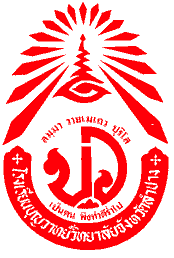 หลักสูตรสถานศึกษาโรงเรียนมาตรฐานสากลโรงเรียนบุญวาทย์วิทยาลัย อำเภอเมือง จังหวัดลำปางพุทธศักราช ๒๕๕๑(ฉบับปรับปรุง ครั้งที่ ๓ พ.ศ.๒๕๕๙)ตามหลักสูตรแกนกลางการศึกษาขั้นพื้นฐาน พ.ศ.๒๕๕๑ระดับชั้นมัธยมศึกษาตอนปลาย (ม.๔–ม.๖)สำนักงานเขตพื้นที่การศึกษามัธยมศึกษา  เขต ๓๕(ลำปาง – ลำพูน)สำนักงานคณะกรรมการการศึกษาขั้นพื้นฐานกระทรวงศึกษาธิการคำนำ	นับตั้งแต่กระทรวงศึกษาธิการประกาศใช้หลักสูตรแกนกลางการศึกษาขั้นพื้นฐาน พ.ศ.๒๕๕๑โรงเรียนบุญวาทย์วิทยาลัยได้ดำเนินการศึกษาแนวทางการจัดทำหลักสูตรสถานศึกษาเพื่อศึกษา ความเหมาะสมและแนวทางการดำเนินการที่เป็นกระบวนการเพื่อให้หลักสูตรสถานศึกษามีความสอดคล้องกับความต้องการของผู้ปกครอง ท้องถิ่นและบริบทของโรงเรียนบุญวาทย์วิทยาลัย  หลักสูตรสถานศึกษาโรงเรียนมาตรฐานสากล  โรงเรียนบุญวาทย์วิทยาลัย พุทธศักราช ๒๕๕๑(ฉบับปรับปรุง  ครั้งที่ ๒ พ.ศ. ๒๕๕๓) ตามหลักสูตรแกนกลางการศึกษาขั้นพื้นฐาน พ.ศ. ๒๕๕๑ ระดับมัธยมศึกษาตอนต้น (ม.๑ - ม.๓) โรงเรียนบุญวาทย์วิทยาลัย อำเภอเมือง จังหวัดลำปาง เป็นหลักสูตรที่เน้นกระบวนการเรียนรู้ของนักเรียน โดยเฉพาะกระบวนการคิดและการปฏิบัติ ซึ่งจะประกอบด้วยรายวิชาพื้นฐาน และรายวิชาเพิ่มเติม ที่มุ่งจะให้นักเรียนได้ศึกษาเพื่อค้นพบความสามารถ ความถนัดและความสนใจของตนเอง ในปรับปรุงหลักสูตรครั้งที่ ๓ นี้ได้ เพิ่มรายวิชาเพิ่มเติม และสาระการเรียนรู้มาตรฐานสากล ตลอดจนแนวทางการวัดผลและประเมินผลสำหรับครูอาจารย์ ให้มีความหลากหลายและสอดคล้องกับการประเมินตามสภาพจริง ตามเจตนารมณ์ของหลักสูตรแกนกลางการศึกษาขั้นพื้นฐาน พ.ศ.๒๕๕๑การปรับปรุงหลักสูตรสถานศึกษาโรงเรียนมาตรฐานสากล โรงเรียนบุญวาทย์วิทยาลัย พุทธศักราช ๒๕๕๑(ฉบับปรับปรุง  ครั้งที่ ๓ พ.ศ. ๒๕๕๓) ตามหลักสูตรแกนกลางการศึกษาขั้นพื้นฐาน พ.ศ. ๒๕๕๑ ระดับมัธยมศึกษาตอนต้น (ม.๔ - ม.๖) โรงเรียนบุญวาทย์วิทยาลัย อำเภอเมือง จังหวัดลำปาง ได้จัดทำขึ้นโดยความเห็นชอบของคณะกรรมการหลักสูตรการศึกษาขั้นพื้นฐานโรงเรียนบุญวาทย์วิทยาลัย ทั้งเพื่อให้การใช้หลักสูตรเป็นไปตามหลักการ จุดมุ่งหมาย ของหลักสูตรแกนกลางการศึกษาขั้นพื้นฐาน พ.ศ.๒๕๕๑อย่างมีประสิทธิภาพ(นายสาโรจน์  แก้วอรุณ)ผู้อำนวยการโรงเรียนบุญวาทย์วิทยาลัยพ.ศ.๒๕๕๙สารบัญ											      หน้าความนำกระทรวงศึกษาธิการได้ประกาศใช้หลักสูตรการศึกษาขั้นพื้นฐานพุทธศักราช๒๕๔๔ ให้เป็นหลักสูตรแกนกลางของประเทศ โดยกำหนดจุดหมายและมาตรฐานการเรียนรู้เป็นเป้าหมายและ กรอบทิศทางในการพัฒนาคุณภาพผู้เรียนให้เป็นคนดีมีปัญญามีคุณภาพชีวิตที่ดีและมีขีดความ สามารถในการแข่งขันในเวทีระดับโลก (กระทรวงศึกษาธิการ, ๒๕๔๔) พร้อมกันนี้ได้ปรับกระบวน การพัฒนาหลักสูตรให้มีความสอดคล้องกับเจตนารมณ์แห่งพระราชบัญญัติการศึกษาแห่งชาติ พ.ศ. ๒๕๔๒ และที่แก้ไขเพิ่มเติม (ฉบับที่๒) พ.ศ. ๒๕๔๕ ที่มุ่งเน้นการกระจายอำนาจทางการศึกษาให้ท้องถิ่นและสถานศึกษาได้มีบทบาทและมีส่วนร่วมในการพัฒนาหลักสูตรเพื่อให้สอดคล้องกับสภาพและความต้องการของท้องถิ่น (สำนักนายกรัฐมนตรี, ๒๕๔๒)               จากการวิจัยและติดตามประเมินผลการใช้หลักสูตรในช่วงระยะ๖ปีที่ผ่านมา (สำนักวิชาการและมาตรฐานการศึกษา, ๒๕๔๖ก., ๒๕๔๖ข., ๒๕๔๘ก., ๒๕๔๘ข.; สำนักงานเลขาธิการสภาการศึกษา, ๒๕๔๗; สำนักผู้ตรวจราชการและติดตามประเมินผล, ๒๕๔๘; สุวิมลว่องวาณิชและนงลักษณ์วิรัชชัย, ๒๕๔๗; Nutravong, ๒๐๐๒; Kittisunthorn, ๒๐๐๓) พบว่าหลักสูตรการศึกษาขั้นพื้นฐานพุทธศักราช๒๕๔๔มีจุดดีหลายประการเช่นช่วยส่งเสริมการกระจายอำนาจทางการศึกษา ทำให้ท้องถิ่นและสถานศึกษามีส่วนร่วมและมีบทบาทสำคัญในการพัฒนาหลักสูตรให้สอดคล้องกับความต้องการของท้องถิ่นและมีแนวคิดและหลักการในการส่งเสริมการพัฒนาผู้เรียนแบบองค์รวมอย่างชัดเจน อย่างไรก็ตามผลการศึกษาดังกล่าวยังได้สะท้อนให้เห็นถึงประเด็นที่เป็นปัญหาและความไม่ชัดเจนของหลักสูตรหลายประการทั้งในส่วนของเอกสารหลักสูตรกระบวนการนำหลักสูตรสู่การปฏิบัติและผลผลิตที่เกิดจากการใช้หลักสูตร ได้แก่ ปัญหาความสับสนของผู้ปฏิบัติในระดับสถานศึกษา ในการพัฒนาหลักสูตรสถานศึกษาสถานศึกษาส่วนใหญ่กำหนดสาระและผลการเรียนรู้ที่คาดหวังไว้มาก ทำให้เกิดปัญหาหลักสูตรแน่น การวัดและประเมินผลไม่สะท้อนมาตรฐานส่งผลต่อปัญหาการจัดทำเอกสารหลักฐานทางการศึกษาและการเทียบโอนผลการเรียนรวมทั้งปัญหาคุณภาพของผู้เรียนในด้านความรู้ทักษะ ความสามารถและคุณลักษณะที่พึงประสงค์ อันยังไม่เป็นที่น่าพอใจนอกจากนั้นแผนพัฒนาเศรษฐกิจและสังคมแห่งชาติฉบับที่๑๐ ( พ.ศ. ๒๕๕๐ – ๒๕๕๔) ได้ชี้ให้เห็นถึงความจำเป็นในการปรับเปลี่ยนจุดเน้นในการพัฒนาคุณภาพคนในสังคมไทยให้มีคุณธรรมและมีความรอบรู้อย่างเท่าทันให้มีความพร้อมทั้งด้านร่างกาย สติปัญญา อารมณ์และศีลธรรม สามารถก้าวทันการเปลี่ยนแปลงเพื่อนำไปสู่สังคมฐานความรู้ได้อย่างมั่นคงแนวการพัฒนาคนดังกล่าวมุ่งเตรียมเด็กและเยาวชนให้มีพื้นฐานจิตใจที่ดีงามมีจิตสาธารณะพร้อมทั้งมีสมรรถนะ ทักษะและความรู้พื้นฐานที่จำเป็นในการดำรงชีวิตอันจะส่งผลต่อการพัฒนาประเทศแบบยั่งยืน (สภาพัฒนาเศรษฐกิจและสังคมแห่งชาติ, ๒๕๔๙) ซึ่งแนวทางดังกล่าวสอดคล้องกับนโยบายของกระทรวงศึกษาธิการในการพัฒนาเยาวชนของชาติเข้าสู่โลกยุคศตวรรษที่๒๑ โดยมุ่งส่งเสริมผู้เรียนมีคุณธรรมรักความเป็นไทยให้มี ๒ ทักษะ การคิด วิเคราะห์สร้างสรรค์มีทักษะด้านเทคโนโลยี สามารถทำงานร่วมกับผู้อื่นและสามารถอยู่ร่วมกับผู้อื่นในสังคมโลกได้อย่างสันติ (กระทรวงศึกษาธิการ, ๒๕๕๑) จากข้อค้นพบในการศึกษาวิจัยและติดตามผลการใช้หลักสูตรการศึกษาขั้นพื้นฐานพุทธศักราช๒๕๔๔ ที่ผ่านมาประกอบกับข้อมูลจากแผนพัฒนาเศรษฐกิจและสังคมแห่งชาติฉบับที่๑๐เกี่ยวกับแนวทางการพัฒนาคนในสังคมไทยและจุดเน้นของกระทรวงศึกษาธิการในการพัฒนาเยาวชนสู่ศตวรรษที่๒๑จึงเกิดการทบทวนหลักสูตรการศึกษาขั้นพื้นฐานพุทธศักราช๒๕๔๔ เพื่อนำไปสู่การพัฒนาหลักสูตรแกนกลางการศึกษาขั้นพื้นฐานพุทธศักราช๒๕๕๑ ที่มีความเหมาะสมชัดเจนทั้งเป้าหมายของหลักสูตรในการพัฒนาคุณภาพผู้เรียนทักษะ กระบวนการนำหลักสูตรไปสู่การปฏิบัติในระดับเขตพื้นที่การศึกษาและสถานศึกษาโดยได้มีการกำหนดวิสัยทัศน์จุดหมายสมรรถนะสำคัญของผู้เรียน คุณลักษณะอันพึงประสงค์ มาตรฐานการเรียนรู้และตัวชี้วัดที่ชัดเจน เพื่อใช้เป็นทิศทางในการจัดทำหลักสูตรการเรียนการสอนในแต่ละระดับ นอกจากนั้นได้กำหนดโครงสร้างเวลาเรียนขั้นต่ำของแต่ละกลุ่มสาระการเรียนรู้ในแต่ละชั้นปีไว้ในหลักสูตรแกนกลางและเปิดโอกาสให้สถานศึกษาเพิ่มเติมเวลาเรียนได้ตามความพร้อมและจุดเน้นอีกทั้งได้ปรับกระบวนการวัดและประเมินผลผู้เรียนเกณฑ์การจบการศึกษาแต่ละระดับและเอกสารแสดงหลักฐานทางการศึกษาให้มีความสอดคล้องกับมาตรฐานการเรียนรู้และมีความชัดเจนต่อการนำไปปฏิบัติเอกสารหลักสูตรแกนกลางการศึกษาขั้นพื้นฐานพุทธศักราช๒๕๕๑ นี้จัดทำขึ้นสำหรับท้องถิ่นและสถานศึกษาได้นำไปใช้เป็นกรอบและทิศทางในการจัดทำหลักสูตรสถานศึกษาและจัดการเรียนการสอน เพื่อพัฒนาเด็กและเยาวชนไทยทุกคนในระดับการศึกษาขั้นพื้นฐานให้มีคุณภาพด้านความรู้และทักษะที่จำเป็นสำหรับการดำรงชีวิตในสังคมที่มีการเปลี่ยนแปลงและแสวงหาความรู้ เพื่อพัฒนาตนเองอย่างต่อเนื่องตลอดชีวิต	มาตรฐานการเรียนรู้และตัวชี้วัดที่กำหนดไว้ในเอกสารนี้ช่วยทำให้หน่วยงานที่เกี่ยวข้องในทุก ระดับเห็นผลคาดหวังที่ต้องการในการพัฒนาการเรียนรู้ของผู้เรียนที่ชัดเจนตลอดแนว ซึ่งจะสามารถ ช่วยให้หน่วยงานที่เกี่ยวข้องในระดับท้องถิ่นและสถานศึกษาร่วมกันพัฒนาหลักสูตรได้อย่างมั่นใจ ทำให้การจัดทำหลักสูตรในระดับสถานศึกษามีคุณภาพและมีความเป็นเอกภาพยิ่งขึ้น อีกทั้งยังช่วยให้เกิดความชัดเจนเรื่องการวัดและประเมินผลการเรียนรู้และช่วยแก้ปัญหาการเทียบโอนระหว่างสถานศึกษาดังนั้นในการพัฒนาหลักสูตรในทุกระดับตั้งแต่ระดับชาติจนกระทั่งถึงสถานศึกษาจะต้องสะท้อนคุณภาพตามมาตรฐานการเรียนรู้และตัวชี้วัดที่กำหนดไว้ในหลักสูตรแกนกลางการ ศึกษาขั้นพื้นฐานรวมทั้งเป็นกรอบทิศทางในการจัดการศึกษาทุกรูปแบบและครอบคลุมผู้เรียนทุกกลุ่ม เป้าหมายในระดับการศึกษาขั้นพื้นฐานการจัดหลักสูตรการศึกษาขั้นพื้นฐาน จะประสบความสำเร็จตามเป้าหมายที่คาดหวังได้ทุกฝ่ายที่เกี่ยวข้องทั้งระดับชาติชุมชนครอบครัวและบุคคลต้องร่วมรับผิดชอบโดยร่วมกันทำงานอย่างเป็นระบบและต่อเนื่องในการวางแผนดำเนินการส่งเสริมสนับสนุนตรวจสอบตลอดจนปรับปรุงแก้ไขเพื่อพัฒนาเยาวชนของชาติไปสู่คุณภาพตามมาตรฐานการเรียนรู้ที่กำหนดไว้วิสัยทัศน์	เป็นผู้นำในการจัดการศึกษา ที่มุ่งพัฒนาผู้เรียนให้มีความเป็นเลิศในทุก ๆ  ด้าน ตามศักยภาพของผู้เรียนหลักการหลักสูตรแกนกลางการศึกษาขั้นพื้นฐานมีหลักการที่สำคัญดังนี้๑. เป็นหลักสูตรการศึกษาเพื่อความเป็นเอกภาพของชาติมีจุดหมายและมาตรฐานการเรียนรู้เป็นเป้าหมายสำหรับพัฒนาเด็กและเยาวชนให้มีความรู้ทักษะเจตคติและคุณธรรม  บนพื้นฐานของความเป็นไทยควบคู่กับความเป็นสากล๒. เป็นหลักสูตรการศึกษาเพื่อปวงชนที่ประชาชนทุกคนมีโอกาสได้รับการศึกษาอย่างเสมอภาคและมีคุณภาพ๓. เป็นหลักสูตรการศึกษาที่สนองการกระจายอำนาจให้สังคมมีส่วนร่วมในการจัดการศึกษาให้สอดคล้องกับสภาพและความต้องการของท้องถิ่น๔. เป็นหลักสูตรการศึกษาที่มีโครงสร้างยืดหยุ่นทั้งด้านสาระการเรียนรู้เวลาและการจัดการเรียนรู้๕. เป็นหลักสูตรการศึกษาที่เน้นผู้เรียนเป็นสำคัญ๖. เป็นหลักสูตรการศึกษาสำหรับการศึกษาในระบบนอกระบบและตามอัธยาศัยครอบคลุมทุกกลุ่มเป้าหมายสามารถเทียบโอนผลการเรียนรู้และประสบการณ์จุดหมาย	หลักสูตรแกนกลางการศึกษาขั้นพื้นฐานมุ่งพัฒนาผู้เรียนให้เป็นคนดีมีปัญญามีความสุขมีศักยภาพในการศึกษาต่อและประกอบอาชีพจึงกำหนดเป็นจุดหมายเพื่อให้เกิดกับผู้เรียนเมื่อจบการศึกษาขั้นพื้นฐานดังนี้๑. มีคุณธรรมจริยธรรมและค่านิยมที่พึงประสงค์เห็นคุณค่าของตนเองมีวินัยและปฏิบัติตน ตามหลักธรรมของพระพุทธศาสนาหรือศาสนาที่ตนนับถือยึดหลักปรัชญาของเศรษฐกิจพอเพียง๒. มีความรู้ความสามารถในการสื่อสารการคิดการแก้ปัญหาการใช้เทคโนโลยีและมีทักษะชีวิต๓. มีสุขภาพกายและสุขภาพจิตที่ดีมีสุขนิสัยและรักการออกกำลังกาย๔. มีความรักชาติมีจิตสำนึกในความเป็นพลเมืองไทยและพลโลกยึดมั่นในวิถีชีวิตและการปกครองตามระบอบประชาธิปไตยอันมีพระมหากษัตริย์ทรงเป็นประมุข	๕. มีจิตสำนึกในการอนุรักษ์วัฒนธรรมและภูมิปัญญาไทยการอนุรักษ์และพัฒนาสิ่งแวดล้อม	๖. มีจิตสาธารณะที่มุ่งทำประโยชน์และสร้างสิ่งที่ดีงามในสังคมและอยู่ร่วมกันในสังคมอย่างมีความสุขสมรรถนะสำคัญของผู้เรียนในการพัฒนาผู้เรียนตามหลักสูตรแกนกลางการศึกษาขั้นพื้นฐานมุ่งพัฒนาผู้เรียนให้มีสมรรถนะสำคัญ๕ประการดังนี้๑. ความสามารถในการสื่อสารเป็นความสามารถในการรับและส่งสารมีวัฒนธรรมในการใช้ภาษาถ่ายทอดความคิดความรู้ความเข้าใจ ความรู้สึกและทัศนะของตนเอง เพื่อแลกเปลี่ยนข้อมูลข่าวสารและประสบการณ์อันจะเป็นประโยชน์ต่อการพัฒนาตนเองและสังคมรวมทั้งการเจรจาต่อรองเพื่อขจัดและลดปัญหาความขัดแย้งต่างๆ การเลือกรับหรือไม่รับข้อมูลข่าวสารด้วยหลักเหตุผลและความถูกต้องตลอดจนการเลือกใช้วิธีการสื่อสารที่มีประสิทธิภาพโดยคำนึงถึงผลกระทบที่มีต่อตนเองและสังคม๒. ความสามารถในการคิดเป็นความสามารถในการคิดวิเคราะห์ การคิดสังเคราะห์ การคิดอย่างสร้างสรรค์ การคิดอย่างมีวิจารณญาณ และการคิดเป็นระบบ เพื่อนำไปสู่การสร้างองค์ความรู้หรือสารสนเทศเพื่อการตัดสินใจเกี่ยวกับตนเองและสังคมได้อย่างเหมาะสม๓. ความสามารถในการแก้ปัญหาเป็นความสามารถในการแก้ปัญหาและอุปสรรคต่างๆที่เผชิญได้อย่างถูกต้องเหมาะสมบนพื้นฐานของหลักเหตุผลคุณธรรมและข้อมูลสารสนเทศ เข้าใจความสัมพันธ์และการเปลี่ยนแปลงของเหตุการณ์ต่างๆในสังคมแสวงหาความรู้ประยุกต์ความรู้มาใช้ในการป้องกันและแก้ไขปัญหาและมีการตัดสินใจที่มีประสิทธิภาพ โดยคำนึงถึงผลกระทบที่เกิดขึ้นต่อตนเองสังคมและสิ่งแวดล้อม๔. ความสามารถในการใช้ทักษะชีวิตเป็นความสามารถในการนำกระบวนการต่างๆไปใช้ในการดำเนินชีวิตประจำวันการเรียนรู้ด้วยตนเอง การเรียนรู้อย่างต่อเนื่อง การทำงาน และการอยู่ร่วมกันในสังคมด้วยการสร้างเสริมความสัมพันธ์อันดีระหว่างบุคคลการจัดการปัญหาและความขัดแย้งต่างๆอย่างเหมาะสมการปรับตัวให้ทันกับการเปลี่ยนแปลงของสังคมและสภาพแวดล้อมและการรู้จักหลีกเลี่ยงพฤติกรรมไม่พึงประสงค์ที่ส่งผลกระทบต่อตนเองและผู้อื่น๕. ความสามารถในการใช้เทคโนโลยีเป็นความสามารถในการเลือกและใช้เทคโนโลยีด้านต่างๆและมีทักษะกระบวนการทางเทคโนโลยี เพื่อการพัฒนาตนเองและสังคมในด้านการเรียนรู้การสื่อสาร การทำงาน การแก้ปัญหาอย่างสร้างสรรค์ถูกต้องเหมาะสมและมีคุณธรรมคุณลักษณะอันพึงประสงค์ในการพัฒนาผู้เรียนตามหลักสูตรแกนกลางการศึกษาขั้นพื้นฐานมุ่งพัฒนาผู้เรียนให้มีคุณลักษณะอันพึงประสงค์เพื่อให้สามารถอยู่ร่วมกับผู้อื่นในสังคมได้อย่างมีความสุขทั้งในฐานะพลเมืองไทยและพลโลกดังนี้๑. รักชาติศาสน์กษัตริย์๒. ซื่อสัตย์สุจริต๓. มีวินัย๔. ใฝ่เรียนรู้๕. อยู่อย่างพอเพียง๖. มุ่งมั่นในการทำงาน๗. รักความเป็นไทย๘. มีจิตสาธารณะนอกจากนี้สถานศึกษาสามารถกำหนดคุณลักษณะอันพึงประสงค์เพิ่มเติมให้สอดคล้องตามบริบทและจุดเน้นของตนเองมาตรฐานการเรียนรู้การพัฒนาผู้เรียนให้เกิดความสมดุลต้องคำนึงถึงหลักพัฒนาการทางสมองและพหุปัญญาหลักสูตรแกนกลางการศึกษาขั้นพื้นฐานจึงกำหนดให้ผู้เรียนเรียนรู้๘กลุ่มสาระการเรียนรู้ดังนี้๑. ภาษาไทย๒. คณิตศาสตร์๓. วิทยาศาสตร์๔. สังคมศึกษาศาสนาและวัฒนธรรม๕. สุขศึกษาและพลศึกษา๖. ศิลปะ๗. การงานอาชีพและเทคโนโลยี๘. ภาษาต่างประเทศในแต่ละกลุ่มสาระการเรียนรู้ได้กำหนดมาตรฐานการเรียนรู้เป็นเป้าหมายสำคัญของการพัฒนาคุณภาพผู้เรียน มาตรฐานการเรียนรู้ระบุสิ่งที่ผู้เรียนพึงรู้และปฏิบัติได้และมีคุณลักษณะอันพึงประสงค์อย่างไรเมื่อจบการศึกษาขั้นพื้นฐาน นอกจากนั้นมาตรฐานการเรียนรู้ยังเป็นกลไกสำคัญในการขับเคลื่อนพัฒนาการศึกษาทั้งระบบ เพราะมาตรฐานการเรียนรู้จะสะท้อนให้ทราบว่าต้องการอะไรจะสอนอย่างไรและประเมินอย่างไร รวมทั้งเป็นเครื่องมือในการตรวจสอบเพื่อการประกันคุณภาพการศึกษาโดยใช้ระบบการประเมินคุณภาพภายในและการประเมินคุณภาพภายนอก ซึ่งรวมถึงการทดสอบระดับเขตพื้นที่การศึกษาและการทดสอบระดับชาติระบบการตรวจสอบเพื่อประกันคุณภาพดังกล่าวเป็นสิ่งสำคัญที่ช่วยสะท้อนภาพการจัดการศึกษาว่าสามารถพัฒนาผู้เรียนให้มีคุณภาพตามที่มาตรฐานการเรียนรู้กำหนดเพียงใดตัวชี้วัดตัวชี้วัดระบุสิ่งที่นักเรียนพึงรู้และปฏิบัติได้รวมทั้งคุณลักษณะของผู้เรียนในแต่ละระดับชั้น ซึ่งสะท้อนถึงมาตรฐานการเรียนรู้มีความเฉพาะเจาะจงและมีความเป็นรูปธรรมนำไปใช้ในการ  กำหนดเนื้อหาจัดทำหน่วยการเรียนรู้จัดการเรียนการสอนและเป็นเกณฑ์สำคัญสำหรับการวัดประเมินผลเพื่อตรวจสอบคุณภาพผู้เรียน๑. ตัวชี้วัดชั้นปีเป็นเป้าหมายในการพัฒนาผู้เรียนแต่ละชั้นปีในระดับการศึกษาภาคบังคับ(ประถมศึกษาปีที่๑ – มัธยมศึกษาปีที่๓)๒. ตัวชี้วัดช่วงชั้นเป็นเป้าหมายในการพัฒนาผู้เรียนในระดับมัธยมศึกษาตอนปลาย(มัธยมศึกษาปีที่๔- ๖)หลักสูตรได้มีการกำหนดรหัสกำกับมาตรฐานการเรียนรู้และตัวชี้วัดเพื่อความเข้าใจและให้สื่อสารตรงกันดังนี้ว๑.๑ป. ๑/๒ป๑/๒ตัวชี้วัดชั้นประถมศึกษาปีที่๑ข้อที่๒๑.๑สาระที่๑มาตรฐานข้อที่๑วกลุ่มสาระการเรียนรู้วิทยาศาสตร์ต๒.๓ม.๔-๖/๓ม๔-๖/๓ตัวชี้วัดชั้นมัธยมศึกษาตอนปลายข้อที่๓๒.๓สาระที่๒มาตรฐานข้อที่๓ตกลุ่มสาระการเรียนรู้ภาษาต่างประเทศสาระการเรียนรู้สาระการเรียนรู้ประกอบด้วยองค์ความรู้ทักษะหรือกระบวนการเรียนรู้และคุณลักษณะอันพึงประสงค์ซึ่งกำหนดให้ผู้เรียนทุกคนในระดับการศึกษาขั้นพื้นฐานจำเป็นต้องเรียนรู้โดยแบ่งเป็น๘กลุ่มสาระการเรียนรู้ดังนี้ความสัมพันธ์ของการพัฒนาคุณภาพผู้เรียนตามหลักสูตรแกนกลางการศึกษาขั้นพื้นฐานสาระและมาตรฐานการเรียนรู้	หลักสูตรแกนกลางการศึกษาขั้นพื้นฐานกำหนดมาตรฐานการเรียนรู้ใน ๘ กลุ่มสาระการเรียนรู้จำนวน ๖๗ มาตรฐาน ดังนี้ภาษาไทยสาระที่ ๑ การอ่านมาตรฐาน ท ๑.๑ ใช้กระบวนการอ่านสร้างความรู้และความคิดเพื่อนำไปใช้ตัดสินใจแก้ปัญหา
ในการดำเนินชีวิตและมีนิสัยรักการอ่านสาระที่ ๒ การเขียนมาตรฐาน ท ๒.๑ ใช้กระบวนการเขียนเขียนสื่อสารเขียนเรียงความย่อความและเขียนเรื่องราว
 ในรูปแบบต่างๆเขียนรายงานข้อมูลสารสนเทศและรายงานการศึกษาค้นคว้าอย่างมีประสิทธิภาพสาระที่ ๓ การฟังการดูและการพูดมาตรฐาน ท ๓.๑ สามารถเลือกฟังและดูอย่างมีวิจารณญาณและพูดแสดงความรู้ความคิด
ความรู้สึกในโอกาสต่างๆอย่างมีวิจารณญาณและสร้างสรรค์สาระที่ ๔ หลักการใช้ภาษาไทยมาตรฐาน ท ๔.๑ เข้าใจธรรมชาติของภาษาและหลักภาษาไทยการเปลี่ยนแปลงของภาษา และ
พลังของภาษาภูมิปัญญาทางภาษาและรักษาภาษาไทยไว้เป็นสมบัติของชาติ
สาระที่ ๕ วรรณคดีและวรรณกรรมมาตรฐาน ท ๕.๑ เข้าใจและแสดงความคิดเห็นวิจารณ์วรรณคดีและวรรณกรรมไทยอย่างเห็นคุณค่าและนำมาประยุกต์ใช้ในชีวิตจริงคณิตศาสตร์สาระที่ 1 จำนวนและการดำเนินการมาตรฐาน ค 1.1  เข้าใจความหลากหลายของการแสดงจำนวนและการใช้จำนวนในชีวิตจริงมาตรฐาน ค 1.2  เข้าใจถึงผลที่เกิดขึ้นจากการดำเนินการของจำนวนและความสัมพันธ์ระหว่างการดำเนินการต่างๆ และสามารถใช้การดำเนินการในการแก้ปัญหาได้มาตรฐาน ค 1.3  ใช้การประมาณค่าในการคำนวณและแก้ปัญหาได้มาตรฐาน ค 1.4  เข้าใจระบบจำนวนและสามารถนำสมบัติเกี่ยวกับจำนวนไปใช้ได้สาระที่ 2 การวัดมาตรฐาน ค 2.1 เข้าใจพื้นฐานเกี่ยวกับการวัดวัดและคาดคะเนขนาดของสิ่งที่ต้องการวัดมาตรฐาน ค 2.2 แก้ปัญหาเกี่ยวกับการวัดสาระที่ 3   เรขาคณิตมาตรฐาน ค 3.1  อธิบายและวิเคราะห์รูปเรขาคณิตสองมิติและสามมิติมาตรฐาน ค 3.2  ใช้การนึกภาพ (visualization) ใช้เหตุผลเกี่ยวกับปริภูมิ(spatial reasoning) และใช้แบบจำลองทางเรขาคณิต (geometric model ) ในการแก้ปัญหาสาระที่ 4 พีชคณิตมาตรฐาน ค 4.1  เข้าใจและวิเคราะห์แบบรูป (pattern) ความสัมพันธ์ และฟังก์ชันมาตรฐาน ค 4.2  ใช้นิพจน์ สมการ อสมการ กราฟ และตัวแบบเชิงคณิตศาสตร์ (mathematical model) อื่นๆ แทนสถานการณ์ต่าง ๆ ตลอดจนแปลความหมายและนำไปใช้แก้ปัญหา  สาระที่ 5  การวิเคราะห์ข้อมูลและความน่าจะเป็นมาตรฐาน ค 5.1 เข้าใจและใช้วิธีการทางสถิติในการวิเคราะห์ข้อมูลได้มาตรฐาน ค 5.2  ใช้วิธีการทางสถิติและความรู้เกี่ยวกับความน่าจะเป็นในการคาดการณ์ได้อย่างสมเหตุสมผลมาตรฐาน ค 5.3ใช้ความรู้เกี่ยวกับสถิติและความน่าจะเป็น ช่วยในการตัดสินใจและแก้ปัญหาสาระที่ 6  ทักษะและกระบวนการทางคณิตศาสตร์มาตรฐาน ค 6.1  มีความสามารถในการแก้ปัญหาการให้เหตุผล  การสื่อสาร การสื่อความหมายทางคณิตศาสตร์ และการนำเสนอการเชื่อมโยงความรู้ต่างๆ ทางคณิตศาสตร์ และเชื่อมโยงคณิตศาสตร์กับศาสตร์อื่นๆ และมีความคิดริเริ่มสร้างสรรค์วิทยาศาสตร์สาระที่ ๑ สิ่งมีชีวิตกับกระบวนการดำรงชีวิตมาตรฐาน ว ๑.๑ เข้าใจหน่วยพื้นฐานของสิ่งมีชีวิตความสัมพันธ์ของโครงสร้างและหน้าที่ของ
ระบบต่างๆของสิ่งมีชีวิตที่ทำงานสัมพันธ์กันมีกระบวนการสืบเสาะหาความรู้ สื่อสารสิ่งที่เรียนรู้และนำความรู้ไปใช้ในการดำรงชีวิตของตนเองและดูแล สิ่งมีชีวิตมาตรฐาน ว ๑.๒ เข้าใจกระบวนการและความสำคัญของการถ่ายทอดลักษณะทางพันธุกรรมวิวัฒนาการของสิ่งมีชีวิตความหลากหลายทางชีวภาพการใช้เทคโนโลยีชีวภาพ ที่มีผลกระทบต่อมนุษย์และสิ่งแวดล้อมมีกระบวนการสืบเสาะหาความรู้และจิตวิทยาศาสตร์สื่อสารสิ่งที่เรียนรู้และนำความรู้ไปใช้ประโยชน์สาระที่ ๒ ชีวิตกับสิ่งแวดล้อมมาตรฐาน ว ๒.๑ เข้าใจสิ่งแวดล้อมในท้องถิ่นความสัมพันธ์ระหว่างสิ่งแวดล้อมกับสิ่งมีชีวิต ความสัมพันธ์ระหว่างสิ่งมีชีวิตต่างๆในระบบนิเวศมีกระบวนการสืบเสาะหาความรู้และจิตวิทยาศาสตร์สื่อสารสิ่งที่เรียนรู้ และนำความรู้ไปใช้ประโยชน์	มาตรฐานว๒.๒เข้าใจความสำคัญของทรัพยากรธรรมชาติการใช้ทรัพยากรธรรมชาติในระดับ
ท้องถิ่นประเทศและโลกนำความรู้ไปใช้ในในการจัดการทรัพยากรธรรมชาติและสิ่งแวดล้อมในท้องถิ่นอย่างยั่งยืนสาระที่ ๓ สารและสมบัติของสารมาตรฐาน ว ๓.๑  เข้าใจสมบัติของสารความสัมพันธ์ระหว่างสมบัติของสารกับโครงสร้าง และแรงยึดเหนี่ยวระหว่างอนุภาคมีกระบวนการสืบเสาะหาความรู้และจิตวิทยา ศาสตร์สื่อสารสิ่งที่เรียนรู้นำความรู้ไปใช้ประโยชน์มาตรฐาน ว ๓.๒ เข้าใจหลักการและธรรมชาติของการเปลี่ยนแปลงสถานะของสารการเกิดสารละลายการเกิดปฏิกิริยามีกระบวนการสืบเสาะหาความรู้และจิตวิทยาศาสตร์สื่อสารสิ่งที่เรียนรู้และนำความรู้ไปใช้ประโยชน์สาระที่ ๔ แรงและการเคลื่อนที่มาตรฐาน ว ๔.๑ เข้าใจธรรมชาติของแรงแม่เหล็กไฟฟ้าแรงโน้มถ่วงและแรงนิวเคลียร์มีกระบวนการสืบเสาะหาความรู้สื่อสารสิ่งที่เรียนรู้และนำความรู้ไปใช้ประโยชน์อย่างถูกต้องและมีคุณธรรมมาตรฐาน ว ๔.๒  เข้าใจลักษณะการเคลื่อนที่แบบต่างๆของวัตถุในธรรมชาติ มีกระบวนการสืบเสาะ หาความรู้และจิตวิทยาศาสตร์สื่อสารสิ่งที่เรียนรู้ และนำความรู้ไปใช้ประโยชน์สาระที่ ๕  พลังงานมาตรฐาน ว ๕.๑ เข้าใจความสัมพันธ์ระหว่างพลังงานกับการดำรงชีวิตการเปลี่ยนรูปพลังงานปฏิสัมพันธ์ระหว่างสารและพลังงานผลของการใช้พลังงานต่อชีวิตและ สิ่งแวดล้อมมีกระบวนการสืบเสาะหาความรู้สื่อสารสิ่งที่เรียนรู้ และนำความรู้ไปใช้ประโยชน์สาระที่ ๖ กระบวนการเปลี่ยนแปลงของโลกมาตรฐาน ว ๖.๑ เข้าใจกระบวนการต่างๆที่เกิดขึ้นบนผิวโลกและภายในโลกความสัมพันธ์ของ
กระบวนการต่างๆที่มีผลต่อการเปลี่ยนแปลงภูมิอากาศภูมิประเทศ และสัณฐานของโลกมีกระบวนการสืบเสาะหาความรู้และจิตวิทยาศาสตร์ สื่อสารสิ่งที่เรียนรู้และนำความรู้ไปใช้ประโยชน์สาระที่ ๗ ดาราศาสตร์และอวกาศมาตรฐาน ว ๗.๑ เข้าใจวิวัฒนาการของระบบสุริยะกาแล็กซีและเอกภพการปฏิสัมพันธ์ภายในระบบสุริยะและผลต่อสิ่งมีชีวิตบนโลกมีกระบวนการสืบเสาะหาความรู้ และจิตวิทยาศาสตร์การสื่อสารสิ่งที่เรียนรู้และนำความรู้ไปใช้ประโยชน์มาตรฐาน ว ๗.๒ เข้าใจความสำคัญของเทคโนโลยีอวกาศที่นำมาใช้ในการสำรวจอวกาศ และ
  ทรัพยากรธรรมชาติด้านการเกษตรและการสื่อสารมีกระบวนการสืบเสาะ หาความรู้และจิตวิทยาศาสตร์สื่อสารสิ่งที่เรียนรู้และนำความรู้ไปใช้ประโยชน์ อย่างมีคุณธรรมต่อชีวิตและสิ่งแวดล้อมสาระที่ ๘ ธรรมชาติของวิทยาศาสตร์และเทคโนโลยี	มาตรฐาน ว ๘.๑ ใช้กระบวนการทางวิทยาศาสตร์และจิตวิทยาศาสตร์ในการสืบเสาะหาความรู้
  การแก้ปัญหารู้ว่าปรากฏการณ์ทางธรรมชาติที่เกิดขึ้นส่วนใหญ่มีรูปแบบที่แน่นอน สามารถอธิบายและตรวจสอบได้ภายใต้ข้อมูลและเครื่องมือที่มีอยู่ ในช่วงเวลานั้นๆเข้าใจว่าวิทยาศาสตร์เทคโนโลยีสังคมและสิ่งแวดล้อมมีความเกี่ยวข้องสัมพันธ์กันสังคมศึกษา ศาสนา และวัฒนธรรมสาระที่ ๑ ศาสนาศีลธรรมจริยธรรม	มาตรฐาน ส ๑.๑ รู้และเข้าใจประวัติความสำคัญศาสดาหลักธรรมของพระพุทธศาสนา หรือศาสนาที่ตนนับถือและศาสนาอื่นมีศรัทธาที่ถูกต้องยึดมั่นและปฏิบัติตามหลักธรรมเพื่ออยู่ร่วมกันอย่างสันติสุขมาตรฐาน ส ๑.๒ เข้าใจตระหนักและปฏิบัติตนเป็นศาสนิกชนที่ดีและธำรงรักษาพระพุทธศาสนาหรือศาสนาที่ตนนับถือสาระที่ ๒ หน้าที่พลเมืองวัฒนธรรมและการดำเนินชีวิตในสังคม	มาตรฐาน ส ๒.๑ เข้าใจและปฏิบัติตนตามหน้าที่ของการเป็นพลเมืองดีมีค่านิยมที่ดีงามและ
ธำรงรักษาประเพณีและวัฒนธรรมไทยดำรงชีวิตอยู่ร่วมกันในสังคมไทยและสังคมโลกอย่างสันติสุขมาตรฐาน ส ๒.๒ เข้าใจระบบการเมืองการปกครองในสังคมปัจจุบันยึดมั่นศรัทธาและธำรง          รักษาไว้ซึ่งการปกครองระบอบประชาธิปไตยอันมีพระมหากษัตริย์ทรงเป็นประมุขสาระที่ ๓ เศรษฐศาสตร์	มาตรฐาน ส ๓.๑ เข้าใจและสามารถบริหารจัดการทรัพยากรในการผลิตและการบริโภค การใช้ทรัพยากรที่มีอยู่จำกัดได้อย่างมีประสิทธิภาพและคุ้มค่ารวมทั้งเข้าใจหลักการของเศรษฐกิจพอเพียงเพื่อการดำรงชีวิตอย่างมีดุลยภาพ	มาตรฐาน ส ๓.๒ เข้าใจระบบและสถาบันทางเศรษฐกิจต่างๆความสัมพันธ์ทางเศรษฐกิจและความจำเป็นของการร่วมมือกันทางเศรษฐกิจในสังคมโลกสาระที่ ๔ ประวัติศาสตร์	มาตรฐาน ส ๔.๑	เข้าใจความหมายความสำคัญของเวลาและยุคสมัยทางประวัติศาสตร์สามารถใช้วิธีการทางประวัติศาสตร์มาวิเคราะห์เหตุการณ์ต่างๆอย่างเป็นระบบ	มาตรฐาน ส ๔.๒ เข้าใจพัฒนาการของมนุษยชาติจากอดีตจนถึงปัจจุบันในด้านความสัมพันธ์ และการเปลี่ยนแปลงของเหตุการณ์อย่างต่อเนื่องตระหนักถึงความสำคัญและสามารถวิเคราะห์ผลกระทบที่เกิดขึ้น มาตรฐาน ส ๔.๓ เข้าใจความเป็นมาของชาติไทยวัฒนธรรมภูมิปัญญาไทยมีความรักความภูมิใจและธำรงความเป็นไทยสาระที่ ๕ ภูมิศาสตร์มาตรฐาน ส ๕.๑ เข้าใจลักษณะของโลกทางกายภาพและความสัมพันธ์ของสรรพสิ่งซึ่งมีผลต่อกันและกันในระบบของธรรมชาติใช้แผนที่และเครื่องมือทางภูมิศาสตร์ ในการค้นหาวิเคราะห์สรุปและใช้ข้อมูลภูมิสารสนเทศอย่างมีประสิทธิภาพมาตรฐาน ส ๕.๒ เข้าใจปฏิสัมพันธ์ระหว่างมนุษย์กับสภาพแวดล้อมทางกายภาพที่ก่อให้เกิด
การสร้างสรรค์วัฒนธรรมมีจิตสำนึกและมีส่วนร่วมในการอนุรักษ์ทรัพยากรและสิ่งแวดล้อมเพื่อการพัฒนาที่ยั่งยืนสุขศึกษาและพลศึกษาสาระที่ 1 การเจริญเติบโตและพัฒนาการของมนุษย์มาตรฐาน พ 1.1 เข้าใจธรรมชาติของการเจริญเติบโตและพัฒนาการของมนุษย์สาระที่ 2 ชีวิตและครอบครัวมาตรฐาน พ 2.1 เข้าใจและเห็นคุณค่าตนเองครอบครัวเพศศึกษาและมีทักษะในการ
 ดำเนินชีวิตสาระที่ 3 การเคลื่อนไหวการออกกำลังกายการเล่นเกมกีฬาไทยและกีฬาสากลมาตรฐาน พ 3.1  เข้าใจมีทักษะในการเคลื่อนไหวกิจกรรมทางกายการเล่นเกมและกีฬามาตรฐาน พ 3.2	 รักการออกกำลังกายการเล่นเกมและการเล่นกีฬาปฏิบัติเป็นประจำอย่าง สม่ำเสมอมีวินัยเคารพสิทธิกฎกติกามีน้ำใจนักกีฬามีจิตวิญญาณในการแข่งขันและชื่นชมในสุนทรียภาพของการกีฬาสาระที่ 4 การสร้างเสริมสุขภาพสมรรถภาพและการป้องกันโรคมาตรฐาน พ 4.1 เห็นคุณค่าและมีทักษะในการสร้างเสริมสุขภาพการดำรงสุขภาพการ
ป้องกันโรคและการสร้างเสริมสมรรถภาพเพื่อสุขภาพสาระที่5ความปลอดภัยในชีวิตมาตรฐาน พ 5.1 ป้องกันและหลีกเลี่ยงปัจจัยเสี่ยงพฤติกรรมเสี่ยงต่อสุขภาพอุบัติเหตุ
การใช้ยาสารเสพติดและความรุนแรงศิลปะสาระที่ 1 ทัศนศิลป์มาตรฐาน ศ 1.1 สร้างสรรค์งานทัศนศิลป์ตามจินตนาการและความคิดสร้างสรรค์วิเคราะห์
วิพากษ์ วิจารณ์คุณค่างานทัศนศิลป์ถ่ายทอดความรู้สึกความคิดต่องานศิลปะอย่างอิสระชื่นชมและประยุกต์ใช้ในชีวิตประจำวันมาตรฐาน ศ 1.2 เข้าใจความสัมพันธ์ระหว่างทัศนศิลป์ประวัติศาสตร์และวัฒนธรรมเห็นคุณค่างานทัศนศิลป์ที่เป็นมรดกทางวัฒนธรรมภูมิปัญญาท้องถิ่นภูมิปัญญาไทยและสากลสาระที่ 2 ดนตรีมาตรฐาน ศ 2.1 เข้าใจและแสดงออกทางดนตรีอย่างสร้างสรรค์วิเคราะห์วิพากษ์วิจารณ์
คุณค่าดนตรีถ่ายทอดความรู้สึกความคิดต่อดนตรีอย่างอิสระชื่นชมและประยุกต์ใช้ในชีวิตประจำวันมาตรฐาน ศ 2.2 เข้าใจความสัมพันธ์ระหว่างดนตรีประวัติศาสตร์และวัฒนธรรมเห็นคุณค่า
ของดนตรีที่เป็นมรดกทางวัฒนธรรมภูมิปัญญาท้องถิ่น ภูมิปัญญาไทยและสากลสาระที่ 3 นาฏศิลป์มาตรฐาน ศ 3.1 เข้าใจและแสดงออกทางนาฏศิลป์อย่างสร้างสรรค์วิเคราะห์วิพากษ์วิจารณ์
คุณค่านาฏศิลป์ถ่ายทอดความรู้สึกความคิดอย่างอิสระชื่นชมและประยุกต์ใช้ในชีวิตประจำวันมาตรฐาน ศ 3.2 เข้าใจความสัมพันธ์ระหว่างนาฏศิลป์ประวัติศาสตร์และวัฒนธรรมเห็นคุณค่าของนาฏศิลป์ที่เป็นมรดกทางวัฒนธรรมภูมิปัญญาท้องถิ่นภูมิปัญญาไทยและสากลการงานอาชีพและเทคโนโลยีสาระที่ 1 การดำรงชีวิตและครอบครัว มาตรฐาน ง 1.1 เข้าใจการทำงานมีความคิดสร้างสรรค์มีทักษะกระบวนการทำงานทักษะการจัดการทักษะกระบวนการแก้ปัญหาทักษะการทำงานร่วมกันและทักษะการแสวงหาความรู้มีคุณธรรมและลักษณะนิสัยในการทำงานมีจิตสำนึกในการใช้พลังงานทรัพยากรและสิ่งแวดล้อมเพื่อการดำรงชีวิตและครอบครัวสาระที่ 2 การออกแบบและเทคโนโลยีมาตรฐาน ง 2.1 เข้าใจเทคโนโลยีและกระบวนการเทคโนโลยีออกแบบและสร้างสิ่งของเครื่องใช้หรือวิธีการตามกระบวนการเทคโนโลยี อย่างมีความคิดสร้างสรรค์ เลือกใช้เทคโนโลยีในทางสร้างสรรค์ต่อชีวิตสังคม สิ่งแวดล้อมและมีส่วนร่วมในการจัดการเทคโนโลยีที่ยั่งยืนสาระที่ 3 เทคโนโลยีสารสนเทศและการสื่อสารมาตรฐาน ง 3.1 เข้าใจเห็นคุณค่าและใช้กระบวนการเทคโนโลยีสารสนเทศในการสืบค้นข้อมูลการเรียนรู้การสื่อสารการแก้ปัญหาการทำงานและอาชีพอย่างมีประสิทธิภาพประสิทธิผลและมีคุณธรรมสาระที่ 4 การอาชีพมาตรฐาน ง 4.1 เข้าใจมีทักษะที่จำเป็นมีประสบการณ์เห็นแนวทางในงานอาชีพ  ใช้เทคโนโลยีเพื่อพัฒนาอาชีพมีคุณธรรมและมีเจตคติที่ดีต่ออาชีพภาษาต่างประเทศสาระที่ 1 ภาษาเพื่อการสื่อสารมาตรฐาน ต 1.1 เข้าใจและตีความเรื่องที่ฟังและอ่านจากสื่อประเภทต่างๆและแสดงความคิดเห็นอย่างมีเหตุผลมาตรฐาน ต 1.2 มีทักษะการสื่อสารทางภาษาในการแลกเปลี่ยนข้อมูลข่าวสารแสดงความรู้สึกและความคิดเห็นอย่างมีประสิทธิภาพมาตรฐาน ต 1.3 นำเสนอข้อมูลข่าวสารความคิดรวบยอดและความคิดเห็นในเรื่องต่างๆโดยการพูดและการเขียนสาระที่ 2 ภาษาและวัฒนธรรมมาตรฐาน ต 2.1 เข้าใจความสัมพันธ์ระหว่างภาษากับวัฒนธรรมของเจ้าของภาษาและนำไปใช้ได้อย่างเหมาะสมกับกาลเทศะมาตรฐาน ต 2.2 เข้าใจความเหมือนและความแตกต่างระหว่างภาษาและวัฒนธรรมของเจ้าของภาษากับภาษาและวัฒนธรรมไทยและนำมาใช้อย่างถูกต้องและ เหมาะสมสาระที่ 3 ภาษากับความสัมพันธ์กับกลุ่มสาระการเรียนรู้อื่น มาตรฐาน ต 3.1 ใช้ภาษาต่างประเทศในการเชื่อมโยงความรู้กับกลุ่มสาระการเรียนรู้อื่นและเป็นพื้นฐานในการพัฒนาแสวงหาความรู้และเปิดโลกทัศน์ของตนสาระที่ 4 ภาษากับความสัมพันธ์กับชุมชนและโลก	มาตรฐาน ต 4.1 ใช้ภาษาต่างประเทศในสถานการณ์ต่างๆทั้งในสถานศึกษาชุมชนและสังคมมาตรฐาน ต 4.2 ใช้ภาษาต่างประเทศเป็นเครื่องมือพื้นฐานในการศึกษาต่อการประกอบอาชีพและการแลกเปลี่ยนเรียนรู้กับสังคมโลกระดับการศึกษา	หลักสูตรแกนกลางการศึกษาขั้นพื้นฐาน โรงเรียนบุญวาทย์วิทยาลัยจัดเป็น๒ระดับดังนี้	๑. ระดับมัธยมศึกษาตอนต้น(ชั้นมัธยมศึกษาปีที่๑ – ๓) เป็นช่วงสุดท้ายของการศึกษาภาคบังคับมุ่งเน้นให้ผู้เรียนได้สำรวจความถนัดและความสนใจของตนเองส่งเสริมการพัฒนาบุคลิกภาพส่วนตนมีทักษะในการคิดวิจารณญาณคิดสร้างสรรค์และคิดแก้ปัญหามีทักษะในการดำเนินชีวิต  มีทักษะ การใช้เทคโนโลยีเพื่อเป็นเครื่องมือในการเรียนรู้มีความรับผิดชอบต่อสังคมมีความสมดุลทั้งด้านความรู้ความคิดความดีงามและมีความภูมิใจในความเป็นไทยตลอดจนใช้เป็นพื้นฐานในการประกอบอาชีพหรือการศึกษาต่อ	๒. ระดับมัธยมศึกษาตอนปลาย(ชั้นมัธยมศึกษาปีที่๔ – ๖) เน้นการเพิ่มพูนความรู้และทักษะเฉพาะด้านสนองตอบความสามารถความถนัดและความสนใจของผู้เรียนแต่ละคนทั้งด้านวิชาการและวิชาชีพมีทักษะในการใช้วิทยาการและเทคโนโลยีทักษะกระบวนการคิดขั้นสูงสามารถนำความรู้ไปประยุกต์ใช้ให้เกิดประโยชน์ในการศึกษาต่อและการประกอบอาชีพมุ่งพัฒนาตนและประเทศตามบทบาทของตนสามารถเป็นผู้นำและผู้ให้บริการชุมชนในด้านต่างๆการจัดเวลาเรียนและหน่วยการเรียน	หลักสูตรแกนกลางการศึกษาขั้นพื้นฐานโรงเรียนบุญวาทย์วิทยาลัย ได้กำหนดกรอบโครงสร้างเวลาเรียนขั้นต่ำสำหรับกลุ่มสาระการเรียนรู้๘กลุ่มและกิจกรรมพัฒนาผู้เรียนซึ่งโรงเรียนเพิ่มเติมตามความพร้อมและจุดเน้นโดยปรับให้เหมาะสมตามบริบทของสถานศึกษาและสภาพของผู้เรียนดังนี้๑. ระดับชั้นมัธยมศึกษาตอนต้น (ชั้นมัธยมศึกษาปีที่๑ – ๓) ให้จัดเวลาเรียนเป็นรายภาคมีเวลาเรียนวันละไม่เกิน ๖ ชั่วโมงคิดน้ำหนักของรายวิชาที่เรียนเป็นหน่วยกิต ใช้เกณฑ์ ๔๐ ชั่วโมงต่อภาคเรียน มีค่าน้ำหนักวิชาเท่ากับ ๑ หน่วยกิต (นก.)๒. ระดับมัธยมศึกษาตอนปลาย (ชั้นมัธยมศึกษาปีที่๔ - ๖) ให้จัดเวลาเรียนเป็นรายภาคมีเวลาเรียนวันละไม่น้อยกว่า ๖ ชั่วโมงคิดน้ำหนักของรายวิชาที่เรียนเป็นหน่วยกิต ใช้เกณฑ์ ๔๐ ชั่วโมงต่อภาคเรียน มีค่าน้ำหนักวิชาเท่ากับ ๑ หน่วยกิต (นก.)โครงสร้างหลักสูตรสถานศึกษาระดับมัธยมศึกษาตอนปลาย	การศึกษาในระดับมัธยมศึกษาตอนปลาย นักเรียนจะเรียนรู้ลึกขึ้นในความเฉพาะและความถนัดเป็นการพัฒนาทักษะพื้นฐานในการคิดวิเคราะห์และแก้ปัญหาในระดับสูงขึ้นเปิดโอกาสให้ผู้เรียนได้ใช้เทคโนโลยีมากขึ้น ในการศึกษาหาความรู้มุ่งเน้นผู้เรียนให้สำรวจความถนัดและความสนใจของตนเองเพื่อการศึกษาต่อในระดับที่สูงขึ้นหรือเพื่อเป็นพื้นฐานในการประกอบ อาชีพ อีกทั้งส่งเสริมการพัฒนาบุคลิกภาพส่วนตนทักษะในการดำเนินชีวิต ตลอดจนความรับผิดชอบต่อสังคมให้ผู้เรียนมีความสมดุลทั้งด้านความรู้ความคิดความดีงามมีความภูมิใจในความเป็นไทย๑. โครงสร้างเวลาเรียน ระดับมัธยมศึกษาตอนปลาย	โครงสร้างแสดงภาพรวมเวลาเรียนของกลุ่มสาระการเรียนรู้ 8 กลุ่มสาระการเรียนรู้ที่เป็นเวลาเรียนพื้นฐาน เวลาเรียนเพิ่มเติม  และเวลาในการจัดกิจกรรมพัฒนาผู้เรียน  จำแนกแต่ละชั้นปีตารางโครงสร้างเวลาเรียนชั้นมัธยมศึกษาปีที่ ๔ – ๖๒. โครงสร้างหลักสูตรช่วงชั้น	เป็นโครงสร้างที่แสดงรายละเอียดเวลาเรียนของวิชาพื้นฐาน รายวิชาเพิ่มเติม  และกิจกรรมพัฒนาผู้เรียน ตามแผนการเรียนรู้แต่ละช่วงชั้นคำอธิบายรายวิชารายวิชาพื้นฐานชั้นมัธยมศึกษาปีที่ 4   วิชาพื้นฐานชั้นมัธยมศึกษาปีที่ 5  วิชาพื้นฐานชั้นมัธยมศึกษาปีที่ 6  วิชาพื้นฐานคำอธิบายรายวิชาพื้นฐานชั้น ม.4คำอธิบายรายวิชาพื้นฐานพ 31101   สุขศึกษาและพลศึกษา                                          กลุ่มสาระการเรียนรู้สุขศึกษาและพลศึกษา    ชั้นมัธยมศึกษาปีที่  4       ภาคเรียนที่  1         เวลา 20 ชั่วโมง    จำนวน    0.5  หน่วยการเรียนรู้พ 1.1	ม. 4-6/1  อธิบายกระบวนการสร้างเสริมและดำรงประสิทธิภาพการทำงานของระบบอวัยวะต่างๆพ 1.1	ม. 4-6/2  วางแผนการดูแลสุขภาพตามภาวะการณ์เจริญเติบโตและพัฒนาการของตนเองและบุคคลในครอบครัว 	พ 2.1  	ม. 4-6/1  วิเคราะห์อิทธิพลของครอบครัว เพื่อน สังคม และวัฒนธรรมที่มีผลต่อพฤติกรรมทางเพศและการดำเนินชีวิตพ 2.1  	ม. 4-6/2  วิเคราะห์ค่านิยมในเรื่องเพศตามวัฒนธรรมไทยและวัฒนธรรมอื่นๆ พ 2.1  	ม. 4-6/3  เลือกใช้ทักษะที่เหมาะสมในการป้องกัน ลดความขัดแย้ง และแก้ปัญหาเรื่องเพศและครอบครัว   	พ 3.1   ม.4-6/2 ใช้ความสามารถของตน เพื่อเพิ่มศักยภาพของทีม  คำนึงถึงผลที่เกิดต่อผู้อื่นและสังคมพ 3.1   ม.4-6/3 เล่นกีฬาไทย  กีฬาสากลประเภทบุคคล / คู่  กีฬาประเภททีมได้อย่างน้อย  ๑ ชนิดพ 3.1   ม.4-6/4 แสดงการเคลื่อนไหวได้อย่างสร้างสรรค์    พ 3.1   ม4-6/5 เข้าร่วมกิจกรรมนันทนาการภายนอกโรงเรียน และนำหลักการ แนวคิดไปปรับปรุง และพัฒนาคุณภาพชีวิตของตนและสังคมพ 3.2   ม.4-6/3 แสดงออกถึงการมีมารยาทในการดู การเล่นและการแข่งขันกีฬา  ด้วยความมีน้ำใจนักกีฬา  และนำไปใช้ปฏิบัติทุกโอกาส  จนเป็นบุคลิกภาพที่ดี    พ 3.2   ม.4-6/4 ร่วมกิจกรรมทางกายและเล่นกีฬาอย่างมีความสุข ชื่นชมในคุณค่าและความงามของการกีฬา    รวม      11     ตัวชี้วัดคำอธิบายรายวิชาพื้นฐานพ 31102  สุขศึกษาและพลศึกษา                                      กลุ่มสาระการเรียนรู้  สุขศึกษาและพลศึกษา        ชั้นมัธยมศึกษาปีที่  4        ภาคเรียนที่  2     เวลา 20 ชั่วโมง    จำนวน    0.5  หน่วยการเรียนรู้ศึกษาและใช้ความสามารถของตน เพื่อเพิ่มศักยภาพของทีม  คำนึงถึงผลที่เกิดต่อผู้อื่นและสังคม เล่นกีฬาไทย  กีฬาสากลประเภทบุคคล / คู่  กีฬาประเภททีมได้อย่างน้อย  1 ชนิด แสดงการเคลื่อนไหวได้อย่างสร้างสรรค์  เข้าร่วมกิจกรรมนันทนาการภายนอกโรงเรียน และนำหลักการ แนวคิดไปปรับปรุง และพัฒนาคุณภาพชีวิตของตนและสังคม แสดงออกถึงการมีมารยาทในการดู การเล่นและการแข่งขันกีฬา ด้วยความมีน้ำใจนักกีฬา และนำไปใช้ปฏิบัติทุกโอกาส จนเป็นบุคลิกภาพที่ดี ร่วมกิจกรรมทางกายและเล่นกีฬาอย่างมีความสุข ชื่นชมในคุณค่าและความงามของการกีฬาวิเคราะห์บทบาทและความรับผิดชอบของบุคคลที่มีต่อการสร้างเสริมสุขภาพและการป้องกันโรคในชุมชน วิเคราะห์อิทธิพลของสื่อโฆษณาเกี่ยวกับสุขภาพเพื่อการบริโภค ปฏิบัติตามสิทธิของผู้บริโภค มีส่วนร่วมในการป้องกันความเสี่ยงต่อการใช้ยา การใช้สารเสพติด และความรุนแรง เพื่อสุขภาพของตนเองครอบครัว และสังคม วิเคราะห์ผลกระทบที่เกิดจากการครอบครอง การใช้ และการจำหน่ายสารเสพติด วิเคราะห์ปัจจัยที่มีผลต่อสุขภาพหรือความรุนแรงของคนไทยและเสนอแนวทางป้องกัน ใช้ทักษะการตัดสินใจแก้ปัญหาในสถานการณ์ที่เสี่ยงต่อสุขภาพและความรุนแรง แสดงวิธีการช่วยฟื้นคืนชีพอย่างถูกวิธี และเขียนบทสรุปเนื้อหา เสนอบริการแก่ผู้อื่นนำไปปรับปรุงและพัฒนาคุณภาพชีวิตตามมาตรฐานสากล	โดยใช้กระบวนการกลุ่ม กระบวนการสาธิต การฝึกปฏิบัติ การคิดวิเคราะห์ การอภิปราย เพื่อให้เกิดความรู้ ความเข้าใจ สามารถสื่อสารสิ่งที่เรียนรู้ และสามารถการตัดสินใจได้อย่างเหมาะสม 	เห็นคุณค่าของการนำความรู้ไปใช้ในชีวิตประจำวัน ซื่อสัตย์สุจริต มีวินัย ใฝ่เรียนรู้ อยู่อย่างพอเพียง มุ่งมั่นในการทำงาน รักความเป็นไทยและมีจิตสาธารณะ      เพื่อให้ผู้เรียนมีความรู้ความสามารถตามมาตรฐานและตัวชี้วัดต่อไปนี้พ 3.1    ม.4-6/2 ใช้ความสามารถของตน เพื่อเพิ่มศักยภาพของทีม  คำนึงถึงผลที่เกิดต่อผู้อื่นและสังคม    พ 3.1    ม4-6/3  เล่นกีฬาไทย กีฬาสากลประเภทบุคคล / คู่  กีฬาประเภททีมได้อย่างน้อย  1 ชนิด   พ 3.1    ม.4-6/4  แสดงการเคลื่อนไหวได้อย่างสร้างสรรค์    พ 3.1    ม4-6/5  เข้าร่วมกิจกรรมนันทนาการภายนอกโรงเรียน และนำหลักการ แนวคิดไปปรับปรุง และพัฒนาคุณภาพชีวิตของตนและสังคมพ 3.2    ม.4-6/3  แสดงออกถึงการมีมารยาทในการดู การเล่นและการแข่งขันกีฬา  ด้วยความมีน้ำใจนักกีฬา  และนำไปใช้ปฏิบัติทุกโอกาส  จนเป็นบุคลิกภาพที่ดี   พ 3.2    ม.4-6/4 ร่วมกิจกรรมทางกายและเล่นกีฬาอย่างมีความสุข ชื่นชมในคุณค่าและความงามของการกีฬา  พ 4.1    ม.4-6/1  วิเคราะห์บทบาทและความรับผิดชอบของบุคคลที่มีต่อการสร้างเสริมสุขภาพและการป้องกันโรคในชุมชนพ 4.1    ม.4-6/2  วิเคราะห์อิทธิพลของสื่อโฆษณาเกี่ยวกับสุขภาพเพื่อการบริโภคพ 4.1    ม.4-6/3  ปฏิบัติตามสิทธิของผู้บริโภคพ 5.1    ม.4-6/1  มีส่วนร่วมในการป้องกันความเสี่ยงต่อการใช้ยา การใช้สารเสพติด และความรุนแรง เพื่อสุขภาพของตนเองครอบครัว และสังคม พ 5.1    ม.4-6/2  วิเคราะห์ผลกระทบที่เกิดจากการครอบครอง การใช้ และการจำหน่ายสารเสพติด พ 5.1    ม.4-6/3  วิเคราะห์ปัจจัยที่มีผลต่อสุขภาพหรือความรุนแรงของคนไทยและเสนอแนวทางป้องกันพ 5.1    ม.4-6/6  ใช้ทักษะการตัดสินใจแก้ปัญหาในสถานการณ์ที่เสี่ยงต่อสุขภาพและความรุนแรงพ 5.1    ม.4-6/7  แสดงวิธีการช่วยฟื้นคืนชีพอย่างถูกวิธีรวม   14  ตัวชี้วัดคำอธิบายรายวิชาพื้นฐานชั้น ม.5คำอธิบายรายวิชา รายวิชาพื้นฐานพ 32101   สุขศึกษาและพลศึกษา	                         กลุ่มสาระการเรียนรู้สุขศึกษาและพลศึกษา                               ชั้นมัธยมศึกษาปีที่ 5	ภาคเรียนที่ 1	 เวลาเรียน  20 ชั่วโมง       จำนวน 0.5 หน่วยการเรียนศึกษา วิเคราะห์ และอธิบายกระบวนการสร้างเสริมและดำรงประสิทธิภาพการทำงานของระบบอวัยวะต่างๆ วิเคราะห์พฤติกรรมสุขภาพ และวางแผนการดูแลสุขภาพของตนเอง และบุคคลในครอบครัวได้อย่างเหมาะสม เลือกใช้ทักษะที่เหมาะสมในการป้องกัน ลดความขัดแย้ง และแก้ไขปัญหาเรื่องเพศและ          ครอบครัว เพื่อเสริมสร้างสัมพันธภาพที่ดีต่อกัน วิเคราะห์ความคิดรวบยอดเกี่ยวกับการเคลื่อนไหวรูปแบบต่างๆในการเล่นกีฬาใช้ความสามารถของตนเองเพื่อเพิ่มศักยภาพของทีม คำนึงถึงผลที่เกิดต่อผู้อื่นและสังคม  เล่นกีฬาไทยกีฬาสากลประเภทบุคคล / คู่ ประเภททีมได้อย่างน้อย 1 ชนิด แสดงการเคลื่อนไหวได้อย่างสร้างสรรค์ออกกำลังกายและเล่นกีฬาที่เหมาะสมกับตนเองอย่างสม่ำเสมอและใช้ความสามารถของตนเองเพิ่มศักยภาพของทีมลดความเป็นตัวตนคำนึงถึงผลที่เกิดต่อสังคมอธิบายและปฏิบัติเกี่ยวกับสิทธิ กฎ กติกา  กลวิธีต่างๆ ในระหว่างการเล่น การแข่งขันกับผู้อื่น และนำไปสรุปเป็นแนวปฏิบัติและใช้ในชีวิตประจำวันอย่างต่อเนื่อง  แสดงออกถึงการมีมารยาทในการดู การเล่น และการแข่งขันกีฬาด้วยความมีน้ำใจนักกีฬา และนำไปใช้ปฏิบัติทุกโอกาสจนเป็นบุคลิกภาพที่ดีร่วมกิจกรรมทางกายและเล่นกีฬาอย่างมีความสุข ชื่นชมในคุณค่าและความงามของการกีฬา ตามมาตรฐานสากลโดยใช้กระบวนการเรียนรู้แบบกลุ่ม  กระบวนการสืบค้นข้อมูล  กระบวนการวิเคราะห์ และกระบวนการอภิปราย กระบวนการสาธิตและกระบวนการปฏิบัติเพื่อให้เกิดความรู้ ความเข้าใจ สามารถนำหลักการ แนวคิดไปปรับปรุงและนำไปปฏิบัติในการดูแลรักษาสุขภาพ และพัฒนาคุณภาพชีวิตของตนเองและครอบครัว รักชาติ ศาสน์ กษัตริย์ มีวินัย ใฝ่เรียนรู้  ตรงต่อเวลา และมีความรับผิดชอบเพื่อให้ผู้เรียนมีความรู้ความสามารถตามมาตรฐานและตัวชี้วัดต่อไปนี้พ 1.1  ม.4-6/1  อธิบายกระบวนการการสร้างเสริมและดำรงประสิทธิภาพการทำงานของระบบอวัยวะต่างๆ  พ 1.1  ม.4-6/2  วางแผนดูแลสุขภาพตามภาวะการเจริญเติบโตและพัฒนาการของตนเองและบุคคลในครอบครัวพ 2.1  ม.4-6/3  เลือกใช้ทักษะที่เหมาะสมในการป้องกัน  ลดความขัดแย้ง และ แก้ปัญหาเรื่องเพศและครอบครัวพ 3.1 ม. 4-6/1  วิเคราะห์ความคิดรวบยอดเกี่ยวกับการเคลื่อนไหวรูปแบบต่างๆในการเล่นกีฬา   พ 3.1 ม. 4-6/2  ใช้ความสามารถของตนเอง เพื่อเพิ่มศักยภาพของทีม คำนึงถึงผลที่เกิดต่อผู้อื่นและสังคม  พ 3.1 ม. 4-6/3  เล่นกีฬาไทย กีฬาสากล ประเภทบุคคล/คู่ กีฬาประเภททีมอย่างน้อย 1 ชนิด  พ 3.1 ม. 4-6/4  แสดงการเคลื่อนไหวได้อย่างสร้างสรรค์       	พ 3.2 ม. 4-6/1  ออกกำลังกายและเล่นกีฬาที่เหมาะสมกับตนเองอย่างสม่ำเสมอ และใช้ความสามารถของตนเองเพิ่มศักยภาพของทีม ลดความเป็นตัวตนคำนึงถึงผลที่เกิดต่อสังคม   พ 3.2 ม. 4-6/2  อธิบายและปฏิบัติตนเกี่ยวกับสิทธิ กฎ กติกา กลวิธีต่างๆ ในระหว่างการเล่น การแข่งขันกีฬากับผู้อื่น และนำไปสรุปเป็นแนวปฏิบัติและใช้ในชีวิตประจำวันอย่างต่อเนื่อง   พ 3.2 ม. 4-6/3  แสดงออกถึงการมีมารยาทในการดู การเล่น และการแข่งขันกีฬาด้วยความมีน้ำใจนักกีฬา และนำไปใช้ปฏิบัติทุกโอกาสจนเป็นบุคลิกภาพที่ดี   พ 3.2 ม. 4-6/4  ร่วมกิจกรรมทางกายและเล่นกีฬาอย่างมีความสุข ชื่นชมในคุณค่าและความงามของการกีฬา         รวม     11  ตัวชี้วัด    	คำอธิบายรายวิชา รายวิชาพื้นฐานพ 32102 สุขศึกษา                                         กลุ่มสาระการเรียนรู้สุขศึกษาและพลศึกษา              ชั้นมัธยมศึกษาปีที่ 5	  ภาคเรียนที่  2   เวลาเรียน  20 ชั่วโมง     จำนวน 0.5 หน่วยการเรียนศึกษาวิเคราะห์การ ใช้ความสามารถของตนเพื่อเพิ่มศักยภาพของทีม คำนึงถึงผลที่เกิดต่อผู้อื่น  และสังคม เล่นกีฬาไทย  กีฬาสากลประเภทบุคคล / คู่ กีฬาประเภททีมได้อย่างน้อย 1 ชนิดแสดงการเคลื่อนไหวได้อย่างสร้างสรรค์เข้าร่วมกิจกรรมนันทนาการนอกโรงเรียน และนำหลักการแนวคิดไปปรับปรุงและพัฒนา  คุณภาพชีวิตของตนและสังคมออกกำลังกายและเล่นกีฬาที่เหมาะสมกับตนเองอย่างสม่ำเสมอ  และใช้ความสามารถของ ตนเองเพิ่มศักยภาพของทีม  ลดความเป็นตัวตน คำนึงถึงผลที่เกิดต่อสังคม อธิบายและปฏิบัติเกี่ยวกับสิทธิ กฎ กติกา กลวิธีต่างๆ ในระหว่างการเล่น การแข่งขันกีฬา กับผู้อื่นและนำไปสรุปเป็นแนวปฏิบัติและใช้ในชีวิตประจำวันอย่างต่อเนื่องแสดงออกถึงการมีมารยาทในการดู การเล่นและการแข่งขันกีฬา ด้วยความมีน้ำใจนักกีฬา และนำไปใช้ปฏิบัติทุกโอกาส จนเป็นบุคลิกภาพที่ดี ร่วมกิจกรรมทางกายและเล่นกีฬาอย่างมีความสุข ชื่นชมในคุณค่าและความงามของการกีฬา วิเคราะห์ และอธิบายการปฏิบัติตนตามสิทธิขั้นพื้นฐานของผู้บริโภค และกฎหมายที่เกี่ยวข้องกับการคุ้มครองผู้บริโภค เพื่อความปลอดภัยและรักษาไว้ซึ่งสิทธิที่ควรได้รับ วิเคราะห์สาเหตุของการเจ็บป่วยและการตายของคนไทย เพื่อหาแนวทางการป้องกันที่เหมาะสม การทดสอบสมรรถภาพของร่างกายโดยวางแผนและปฏิบัติเพื่อสร้างเสริมสมรรถภาพ ทางกาย และกลไกของตนเองให้มีสุขภาพที่ดี  ศึกษา และวิเคราะห์ปัจจัยที่มีผลต่อสุขภาพหรือความรุนแรงของคนไทย  โดยเลือกใช้ทักษะที่เหมาะสมในการป้องกัน ลดความขัดแย้งโดยใช้กระบวนการเรียนรู้แบบกลุ่ม กระบวนการสืบค้นข้อมูล กระบวนการวิเคราะห์ และกระบวนการอภิปราย กระบวนการปฏิบัติ กระบวนการสาธิตเพื่อให้เกิดความรู้ ความเข้าใจ สามารถนำหลักการ แนวคิดไปปรับปรุงและนำไปปฏิบัติในการดูแลรักษาสุขภาพ และพัฒนาคุณภาพชีวิตของตนเองและครอบครัว รักชาติ ศาสน์ กษัตริย์ มีวินัย ใฝ่เรียนรู้  ตรงต่อเวลา และมีความรับผิดชอบเพื่อให้ผู้เรียนมีความรู้ความสามารถตามมาตรฐานและตัวชี้วัดต่อไปนี้พ 3.1 ม. 4-6/2  ใช้ความสามารถของตนเอง เพื่อเพิ่มศักยภาพของทีม คำนึงถึงผลที่เกิดต่อผู้อื่นและสังคม  พ 3.1 ม. 4-6/3  เล่นกีฬาไทย กีฬาสากล ประเภทบุคคล/คู่ กีฬาประเภททีมอย่างน้อย 1 ชนิด  พ 3.1 ม. 4-6/4  แสดงการเคลื่อนไหวได้อย่างสร้างสรรค์   พ 3.1 ม. 4-6/5  เข้าร่วมกิจกรรมนันทนาการ นอกโรงเรียน และนำหลักการแนวคิดไปปรับปรุงและพัฒนาคุณภาพชีวิตของตนเองและสังคม       	พ 3.2 ม. 4-6/1  ออกกำลังกายและเล่นกีฬาที่เหมาะสมกับตนเองอย่างสม่ำเสมอ และใช้ความสามารถของตนเองเพิ่มศักยภาพของทีม ลดความเป็นตัวตนคำนึงถึงผลที่เกิดต่อสังคม   พ 3.2 ม. 4-6/2  อธิบายและปฏิบัติตนเกี่ยวกับสิทธิ กฎ กติกา กลวิธีต่างๆ ในระหว่างการเล่น การแข่งขันกีฬากับผู้อื่น และนำไปสรุปเป็นแนวปฏิบัติและใช้ในชีวิตประจำวันอย่างต่อเนื่อง   พ 3.2 ม. 4-6/3  แสดงออกถึงการมีมารยาทในการดู การเล่น และการแข่งขันกีฬาด้วยความมีน้ำใจนักกีฬา และนำไปใช้ปฏิบัติทุกโอกาสจนเป็นบุคลิกภาพที่ดี   พ 4.1  ม.4-6/3  ปฏิบัติตนตามสิทธิของผู้บริโภคพ 4.1  ม.4-6/4  วิเคราะห์สาเหตุและเสนอแนวทางการป้องกันการเจ็บป่วยและการตายของคนไทยพ 4.1  ม.4-6/7  วางแผนและปฏิบัติตามแผนการพัฒนาสมรรถภาพทางกายและสมรรถภาพทางกลไกพ 5.1  ม.4-6/3  วิเคราะห์ปัจจัยที่มีผลต่อสุขภาพหรือความรุนแรงของคนไทยและเสนอแนวทางป้องกันรวม  11 ตัวชี้วัดคำอธิบายวิชาพื้นฐานชั้น ม.6คำอธิบายรายวิชาพ 33101  สุขศึกษาและพลศึกษา 		       กลุ่มสาระการเรียนรู้สุขศึกษาและพลศึกษา                                             ชั้นมัธยมศึกษาปีที่  6      ภาคเรียนที่ 1    เวลา   20  ชั่วโมง     จำนวน  0.5   หน่วยการเรียนรู้        ศึกษากระบวนการ การสร้างเสริมและดำรงประสิทธิภาพ  การทำงานของระบบอวัยวะต่างๆ มีความรู้ความเข้าใจและสามารถวางแผนการดูแลสุขภาพตามภาวการณ์เจริญเติบโตและพัฒนาการของตนเองและบุคคลในครอบครัววิเคราะห์สาเหตุและผลของความขัดแย้งที่อาจเกิดขึ้นระหว่างนักเรียนหรือเยาวชนในชุมชน ศึกษาวิเคราะห์ความคิดรวบยอดเกี่ยวกับการเคลื่อนไหวรูปแบบต่าง ๆ ในการเล่นกีฬาวอลเลย์บอลเล่นกีฬาไทย กีฬาสากลประเภทบุคคล/คู่ กีฬาประเภททีมได้อย่างน้อย 1 ชนิดแสดงการเคลื่อนไหวได้อย่างสร้างสรรค์ออกกำลังกายและเล่นกีฬาที่เหมาะสมกับตนเองอย่างสม่ำเสมอและใช้ความสามารถของตนเองเพิ่มศักยภาพของทีม ลดความเป็นตัวตน คำนึงถึงผล ที่เกิดต่อสังคมอธิบายและปฏิบัติเกี่ยวกับสิทธิ กฎ กติกา กลวิธีต่าง ๆ ในระหว่างการเล่น การแข่งขันกีฬากับผู้อื่น และนำไปสรุปเป็นแนวปฏิบัติ และใช้ในชีวิตประจำวัน อย่างต่อเนื่อง  แสดงออกถึงการมีมารยาทในการดู การเล่นและการแข่งขันกีฬาด้วยความมีน้ำใจนักกีฬาและนำไปใช้ปฏิบัติทุกโอกาสจนเป็นบุคลิกภาพที่ดีร่วมกิจกรรมทางกายและเล่นกีฬาอย่างมีความสุข ชื่นชนในคุณค่าและความงามของการกีฬา เสนอแนวทางแก้ไขปัญหา ได้อย่างมีประสิทธิภาพสามารถสรุปและแนะนำผู้อื่น เพื่อนำไปใช้ปรับปรุงพัฒนาคุณภาพชีวิตตามมาตรฐานสากล              โดยใช้กระบวนการกลุ่ม  การสืบค้นข้อมูล กระบวนการคิดวิเคราะห์ การอภิปราย  กระบวนการแก้ปัญหา กระบวนการสร้างความตระหนักและ กระบวนการสาธิต ทักษะการปฏิบัติ เพื่อให้เกิดความรู้ ความเข้าใจ  สามารถนำเสนอสื่อสารสิ่งที่เรียนรู้ และมีความสามารถในการตัดสินใจ      เพื่อให้มีความรู้ความเข้าใจ  เห็นคุณค่าของการนำหลักการไปใช้เพื่อพัฒนาคุณภาพชีวิตของตนองและครอบครัวในชีวิตประจำวัน มีความ ซื่อสัตย์ สุจริต มีวินัย ใฝ่เรียนรู้ อยู่อย่างพอเพียง มุ่งเน้นในการทำงาน รักความเป็นไทยและมีจิตสาธารณะเพื่อให้ผู้เรียนมีความรู้ความสามารถตามมาตรฐานและตัวชี้วัดต่อไปนี้	พ 1.1   ม.4-6/1  อธิบายกระบวนการสร้างเสริมและดำรงประสิทธิภาพ  การทำงานของระบบอวัยวะต่างๆ	พ 1.1   ม.4-6/2  วางแผนการดูแลสุขภาพตามภาวการณ์เจริญเติบโตและพัฒนาการของตนเองและบุคคลในครอบครัว	พ 2.1   ม.4-6/4  วิเคราะห์สาเหตุและผลของความขัดแย้งที่อาจเกิดขึ้นระหว่างนักเรียนหรือเยาวชนในชุมชน  เสนอแนวทางแก้ไขปัญหา	พ 3.1   ม 4-6/1    วิเคราะห์ความคิดรวบยอดเกี่ยวกับการเคลื่อนไหวรูปแบบต่าง ๆ ในการเล่นกีฬา 	พ 3.1   ม 4-6/3    เล่นกีฬาไทย กีฬาสากลประเภทบุคคล/คู่ กีฬาประเภททีมได้อย่างน้อย 1 ชนิด	พ 3.1   ม 4-6/4    แสดงการเคลื่อนไหวได้อย่างสร้างสรรค์ 	พ 3.2   ม 4-6/1    ออกกำลังกายและเล่นกีฬาที่เหมาะสมกับตนเองอย่างสม่ำเสมอและใช้ความสามารถของตนเองเพิ่มศักยภาพของทีม ลดความเป็นตัวตน คำนึงถึงผล ที่เกิดต่อสังคม  	พ 3.2   ม 4-6/2    อธิบายและปฏิบัติเกี่ยวกับสิทธิ กฎ กติกา กลวิธีต่าง ๆ ในระหว่างการเล่น การแข่งขันกีฬากับผู้อื่น และนำไปสรุปเป็นแนวปฏิบัติ และใช้ในชีวิตประจำวัน อย่างต่อเนื่อง  รวม     8   ตัวชี้วัดคำอธิบายรายวิชาพ 33102 สุขศึกษาและพลศึกษา  			กลุ่มสาระการเรียนรู้สุขศึกษาและพลศึกษา                                             ชั้น มัธยมศึกษาปีที่  6        ภาคเรียนที่ 2      เวลา   20  ชั่วโมง   จำนวน  0.5   หน่วยการเรียนรู้ 	 ศึกษาวิเคราะห์ใช้ความสามารถของตนเพื่อเพิ่มศักยภาพของทีม คำนึงถึงผลที่เกิดต่อผู้อื่นและสังคมเล่นกีฬาไทย กีฬาสากลประเภทบุคคล/คู่ กีฬาประเภททีมได้อย่างน้อย 1 ชนิดแสดงการเคลื่อนไหวได้อย่างสร้างสรรค์เข้าร่วมกิจกรรมนันทนาการนอกโรงเรียน และนำหลักการแนวคิดไปปรับปรุงและพัฒนาคุณภาพชีวิตของตนและสังคมออกกำลังกายและเล่นกีฬาที่เหมาะสมกับตนเองอย่างสม่ำเสมอและใช้ความสามารถของตนเองเพิ่มศักยภาพของทีม ลดความเป็นตัวตน คำนึงถึงผล ที่เกิดต่อสังคมอธิบายและปฏิบัติเกี่ยวกับสิทธิ กฎ กติกา กลวิธีต่าง ๆ ในระหว่างการเล่น การแข่งขันกีฬากับผู้อื่น และนำไปสรุปเป็นแนวปฏิบัติ และใช้ในชีวิตประจำวัน อย่างต่อเนื่อง  แสดงออกถึงการมีมารยาทในการดู การเล่นและการแข่งขันกีฬาด้วยความมีน้ำใจนักกีฬาและนำไปใช้ปฏิบัติทุกโอกาสจนเป็นบุคลิกภาพที่ดีร่วมกิจกรรมทางกายและเล่นกีฬาอย่างมีความสุข ชื่นชนในคุณค่าและความงามของการกีฬาวิธีการวางแผนและปฏิบัติตามแผนการพัฒนาสุขภาพของตนเองและครอบครัว มีส่วนร่วมในการส่งเสริมและพัฒนาสุขภาพของบุคคลในชุมชนใช้ทักษะการตัดสินใจแก้ปัญหาในสถานการณ์ที่เสี่ยงต่อสุขภาพและความรุนแรง แสดงวิธีการช่วยฟื้นคืนชีพอย่างถูกวิธี สามารถสรุปและแนะนำผู้อื่น เพื่อนำไปใช้ปรับปรุงพัฒนาคุณภาพชีวิตตามมาตรฐานสากลโดยใช้กระบวนการกลุ่ม  การสืบค้นข้อมูล  การอภิปราย กระบวนการปฏิบัติ กระบวนการสาธิต กระบวนการแก้ปัญหา กระบวนการสร้างความตระหนัก เพื่อให้เกิดความรู้ ความเข้าใจ  สามารถนำเสนอสื่อสารสิ่งที่เรียนรู้ มีความสามารถในการตัดสินใจ  เพื่อให้มีความรู้ความเข้าใจ  เห็นคุณค่าของการนำหลักการไปใช้เพื่อพัฒนาคุณภาพชีวิตของตนองและครอบครัวในชีวิตประจำวัน มีความ ซื่อสัตย์ สุจริต มีวินัย ใฝ่เรียนรู้ อยู่อย่างพอเพียง มุ่งเน้นในการทำงาน รักความเป็นไทยและมีจิตสาธารณะเพื่อให้ผู้เรียนมีความรู้ความสามารถตามมาตรฐานและตัวชี้วัดต่อไปนี้พ 3.1   ม 4-6/2    ใช้ความสามารถของตนเพื่อเพิ่มศักยภาพของทีม คำนึงถึงผลที่เกิดต่อผู้อื่นและสังคม  พ 3.1   ม 4-6/3    เล่นกีฬาไทย กีฬาสากลประเภทบุคคล/คู่ กีฬาประเภททีมได้อย่างน้อย 1 ชนิดพ 3.1   ม 4-6/4    แสดงการเคลื่อนไหวได้อย่างสร้างสรรค์ พ 3.1   ม 4-6/5    เข้าร่วมกิจกรรมนันทนาการนอกโรงเรียน และนำหลักการแนวคิดไปปรับปรุงและพัฒนาคุณภาพชีวิตของตนและสังคมพ 3.2   ม 4-6/1    ออกกำลังกายและเล่นกีฬาที่เหมาะสมกับตนเองอย่างสม่ำเสมอและใช้ความสามารถของตนเองเพิ่มศักยภาพของทีม ลดความเป็นตัวตน คำนึงถึงผล ที่เกิดต่อสังคม  พ 3.2   ม 4-6/2    อธิบายและปฏิบัติเกี่ยวกับสิทธิ กฎ กติกา กลวิธีต่าง ๆ ในระหว่างการเล่น การแข่งขันกีฬากับผู้อื่น และนำไปสรุปเป็นแนวปฏิบัติ และใช้ในชีวิตประจำวัน อย่างต่อเนื่อง  พ 3.2   ม 4-6/3    แสดงออกถึงการมีมารยาทในการดู การเล่นและการแข่งขันกีฬาด้วยความมีน้ำใจนักกีฬาและนำไปใช้ปฏิบัติทุกโอกาสจนเป็นบุคลิกภาพที่ดี พ 3.2   ม 4-6/4    ร่วมกิจกรรมทางกายและเล่นกีฬาอย่างมีความสุข ชื่นชนในคุณค่าและความงามของการกีฬาพ 4.1    ม.4-6/5   วางแผนและปฏิบัติตามแผนการพัฒนาสุขภาพของตนเองและครอบครัวพ 4.1    ม.4-6/6   มีส่วนร่วมในการส่งเสริมและพัฒนาสุขภาพของบุคคลในชุมชน   พ 5.1    ม.4-6/6   ใช้ทักษะการตัดสินใจแก้ปัญหาในสถานการณ์ที่เสี่ยงต่อสุขภาพและความรุนแรงพ 5.1    ม.4-6/7   แสดงวิธีการช่วยฟื้นคืนชีพอย่างถูกวิธี  รวม     12   ตัวชี้วัดคำอธิบายรายวิชาเพิ่มเติมระดับ  3รหัสวิชาสาระเพิ่มเติมที่เปิดในระดับ 3  หลักสูตรการศึกษาขั้นพื้นฐาน 2551กลุ่มสาระสุขศึกษาและพลศึกษา  โรงเรียนบุญวาทย์วิทยาลัยลำปางคำอธิบายรายวิชาพ 30201 พลศึกษา( ลีลาศ)                                กลุ่มสาระการเรียนรู้สุขศึกษาและพลศึกษาชั้นมัธยมศึกษาปีที่ 4-6     ภาคเรียนที่  1-2     เวลา 20 ชั่วโมง      จำนวน 0.5 หน่วยการเรียน           ศึกษาประวัติความเป็นมาของการลีลาศ การศึกษากฎ ระเบียบ มารยาทของการลีลาศ หลักการลีลาศ การเสริมสร้างสมรรถภาพทางกาย การสร้างความคุ้นเคยกับจังหวะดนตรีและการนับจังหวะ มีทักษะพื้นฐานลีลาศในจังหวะบีกิน จังหวะช่า ช่า ช่า   จังหวะรุมบ้า และจังหวะไจว์  กล้าแสดงออกด้วยความมั่นใจ  ปฏิบัติตนในการเป็นผู้นำ ผู้ตามที่ดี ตามมาตรฐานสากล โดยใช้กระบวนการกลุ่ม  การสืบค้นข้อมูลสำรวจ การอภิปราย  กระบวนการฝึกปฏิบัติเพื่อให้เกิดความรู้ความเข้าใจ  สามารถนำเสนอสื่อสารสิ่งที่เรียนรู้ มีความสามารถในการตัดสินใจ  เพื่อให้มีความรู้ความเข้าใจ  เห็นคุณค่าของการนำหลักการไปใช้เพื่อพัฒนาคุณภาพชีวิตของตนเองและครอบครัวในชีวิตประจำวันมีความ ซื่อสัตย์ สุจริต มีวินัย ใฝ่เรียนรู้ อยู่อย่างพอเพียง มุ่งเน้นในการทำงาน รักความเป็นไทยและมีจิตสาธารณะเพื่อให้ผู้เรียนมีความรู้ความสามารถตามผลการเรียนรู้ต่อไปนี้	 1. บอกประวัติความเป็นมา กฎ ระเบียบและมารยาทของการลีลาศได้           2. ลีลาศร่วมกับผู้อื่น ในสถานที่อย่างเหมาะสมมีความเป็นระเบียบและมีมารยาทในการลีลาศ           3. มีทักษะพื้นฐานในการลีลาศที่ถูกต้องเหมาะสมและสวยงาม           4. ลีลาศในจังหวะต่างๆ ได้อย่างมีทักษะถูกต้องและสวยงาม           5. นำกิจกรรมกิจกรรมลีลาศไปประยุกต์ใช้ในการออกกำลังกาย กล้าแสดงออก มารยาทในการเข้าสังคม และการเป็นผู้นำ ผู้ตามที่ดี รวม  5  ผลการเรียนรู้คำอธิบายรายวิชาพ 30202 พลศึกษา( วอลเลย์บอล)                         กลุ่มสาระการเรียนรู้สุขศึกษาและพลศึกษาชั้นมัธยมศึกษาปีที่ 4-6        ภาคเรียนที่  1-2       เวลา 20 ชั่วโมง   จำนวน 0.5 หน่วยการเรียน             ศึกษาประวัติความเป็นมาของกีฬาวอลเลย์บอล และมีทักษะในการเล่นกีฬาวอลเลย์บอล   บอกกฎ กติกา กลวิธีการเล่นและการแข่งขันกีฬาวอลเลย์บอล มีวินัย ปฏิบัติตามกฎ กติกา และข้อตกลงในการเล่นกีฬา วางแผนการรุกและการป้องกันในการเล่นกีฬาอย่างเหมาะสมกับทีม มีมารยาทในการดู  การเล่น  การแข่งขัน   มีน้ำใจเป็นนักกีฬา  และนำผลการปฏิบัติในการเล่นกีฬามาสรุปเป็นวิธีที่เหมาะสมกับตนเองด้วยความมุ่งมั่นตามมาตรฐานสากล โดยใช้กระบวนการกลุ่ม  การสืบค้นข้อมูล  กระบวนการสาธิต  กระบวนการฝึกปฏิบัติเพื่อให้เกิดความรู้ความเข้าใจ  มีสามารถความสามารถในการตัดสินใจ  เพื่อให้มีความรู้ความเข้าใจ  เห็นคุณค่าของการนำหลักการไปใช้เพื่อพัฒนาคุณภาพชีวิตของตนเองและครอบครัวในชีวิตประจำวันมีความ ซื่อสัตย์ สุจริต มีวินัย ใฝ่เรียนรู้ อยู่อย่างพอเพียง มุ่งเน้นในการทำงาน รักความเป็นไทยและมีจิตสาธารณะเพื่อให้ผู้เรียนมีความรู้ความสามารถตามผลการเรียนรู้ต่อไปนี้              1. รู้และเข้าใจการทดสอบสมรรถภาพ (ก่อน-หลังเรียน)               2. บอกประวัติความเป็นมากีฬาวอลเลย์บอลได้              3. การบริหารกายสำหรับกีฬาวอลเลย์บอล              4. รู้และเข้าใจทักษะการเคลื่อนไหวเบื้องต้นและการสร้างความคุ้นเคยกับลูกวอลเลย์บอล              5. ปฏิบัติทักษะการเล่นลูกสองมือล่าง (อันเดอร์)ได้ถูกต้อง              6. ปฏิบัติทักษะการเล่นลูกสองมือบน (เซต)ได้ถูกต้อง              7. ปฏิบัติทักษะการเสิร์ฟลูกวอลเลย์บอลได้ถูกต้อง              8. ปฏิบัติทักษะการการตบและการสกัดกั้นได้ถูกต้อง              9. รู้และเข้าใจทักษะการเล่นทีมเป็นฝ่ายรุกและทักษะการเล่นทีมเป็นฝ่ายรับ             10. รู้และเข้าใจกติกาการแข่งขันกีฬาวอลเลย์บอล    รวม 10 ผลการเรียนรู้คำอธิบายรายวิชาเพิ่มเติมพ 30203  เปตอง		                            กลุ่มสาระการเรียนรู้สุขศึกษาและพลศึกษาชั้นมัธยมศึกษาปีที่ 4-6     ภาคเรียนที่  1-2    เวลา  20  ชั่วโมง   จำนวน   0.5  หน่วยการเรียน	ศึกษาประวัติความเป็นมา ประโยชน์ คุณค่า มารยาท และความรู้ทั่วไปของกีฬาเปตองมีทักษะ การเคลื่อนไหว การบริหาร การเล่นเกม ทักษะการเล่นเปตอง หลักการวาง หลักการตี การเล่นเป็นทีม ระเบียบข้อบังคับ กติกาที่ควรทราบ คำศัพท์เฉพาะที่ใช้ในการเล่นกีฬาเปตองตัดสินเปตอง และการทดสอบสมรรถภาพทางกายทั้ง 8 ประการ การคิดวิเคราะห์ เขียนบทสรุปและนำเสนอบริการแก่ผู้อื่น เพื่อนำไปปฏิบัติตามมาตรฐานสากล	โดยการนำกระบวนการกลุ่ม การมีส่วนร่วมการสาธิต การปฏิบัติจริงเพื่อให้เกิดความรู้ความเข้าใจมีทักษะการชำนาญสามารถปฏิบัติตามกฎกติกา มารยาท สิทธิ หลักความปลอดภัย ในการเข้าร่วมกิจกรรม การแข่งขันกีฬาเปตองมีมารยาทในการชม การแข่งขันเปตองและแข่งขันกีฬาเปตอง ด้วยความมีน้ำใจนักกีฬา รู้แพ้ รู้ชนะ รู้อภัย	เห็นคุณค่าของการออกกำลังกาย นำความรู้ ความเข้าใจ ในการเกิดประโยชน์ในชีวิตประจำวัน มีคุณธรรม กิจกรรม ค่านิยมที่เหมาะสมกับตนเองและนำไปปฏิบัติได้ทุกโอกาสจนเกิดเป็นบุคลิกภาพที่ดีเพื่อให้ผู้เรียนมีความรู้ความสามารถตามผลการเรียนรู้ต่อไปนี้1. มีความรู้เกี่ยวกับประวัติของกีฬาเปตอง2. ปฏิบัติทักษะต่างๆของการเล่นกีฬาเปตองได้อย่างถูกต้อง3. นำทักษะไปใช้ในการเล่นทีมและแข่งขันได้4. นำกีฬาเปตองไปใช้ในชีวิตประจำวันได้5.  เขียนสรุปการเรียนรู้ได้อย่างสร้างสรรค์6.  จัดทำโครงงานได้อย่างถูกต้องตามหลักสากล7.   นำเสนอผลงานในรูปแบบที่เป็นสากลได้รวม  7  ผลการเรียนรู้คำอธิบายรายวิชาเพิ่มเติมพ 30204 พลศึกษา( กระบี่)                                  กลุ่มสาระการเรียนรู้สุขศึกษาและพลศึกษาชั้นมัธยมศึกษาปีที่ 4-6        ภาคเรียนที่  1-2      เวลา 20 ชั่วโมง   จำนวน 0.5 หน่วยการเรียน	 ศึกษาประวัติความเป็นมา ประโยชน์  คุณค่า มารยาทของการเล่นกระบี่กระบอง และให้มีส่วนร่วมปฏิบัติจริงในการบริหารการออกกำลังกายด้วยกิจกรรมกีฬากระบี่ ทักษะการถวายบังคม การขั้นพรมนั่ง  พรมยืน การรำไม้รำ 12 ท่า ทักษะไม้ตีท่าต่าง ๆ อย่างถูกต้องปลอดภัยและสนุกสนามโดยใช้กระบวนการกลุ่ม การสืบค้นข้อมูล กระบวนการสาธิต กระบวนการฝึกปฏิบัติเพื่อให้เกิดความรู้ความเข้าใจ มีสามารถความสามารถในการตัดสินใจ  เพื่อให้มีความรู้ความเข้าใจ  เห็นคุณค่าของการนำหลักการไปใช้เพื่อพัฒนาคุณภาพชีวิตของตนเองและครอบครัวในชีวิตประจำวันมีความ ซื่อสัตย์ สุจริต มีวินัย ใฝ่เรียนรู้ อยู่อย่างพอเพียง มุ่งเน้นในการทำงาน รักความเป็นไทยและมีจิตสาธารณะเพื่อให้ผู้เรียนมีความรู้ความสามารถตามผลการเรียนรู้ต่อไปนี้1.  มีความรู้เกี่ยวกับประวัติของกีฬากระบี่กระบองก่อน - หลังเรียน2.  สามารถปฏิบัติทักษะการรำถวายบังคมได้อย่างถูกต้อง3.  สามารถปฏิบัติทักษะการรำพรมนั่งได้4.  สามารถปฏิบัติทักษะการรำพรมยืนได้5.  สามารถปฏิบัติทักษะการรำไม้รำ 12 ไม้ได้6.  สามารถปฏิบัติทักษะการตีไม้ 6 ไม้และการตีไม้ลูกผสมได้7.  สามารถปฏิบัติทักษะการกลับหัวสนามและเดินแปลงลดล่อได้8.  สามารถปฏิบัติทักษะการต่อสู้  การแข่งขันและระเบียบกติกาของกระบี่ได้รวม  8 ผลการเรียนรู้คำอธิบายรายวิชา พ 30205 พลศึกษา( กิจกรรมเข้าจังหวะ)                กลุ่มสาระการเรียนรู้สุขศึกษาและพลศึกษาชั้นมัธยมศึกษาปีที่ 4-6       ภาคเรียนที่  1-2      เวลา 20 ชั่วโมง   จำนวน 0.5 หน่วยการเรียนรู้มีความรู้ ความเข้าใจ เกี่ยวกับความเป็นมา และคุณค่าของกิจกรรมเข้าจังหวะ เพิ่มพูนผลการปฏิบัติตนเกี่ยวกับทักษะกลไกและทักษะการเคลื่อนไหวส่วนต่าง ๆ ของร่างกายให้เข้ากับจังหวะ ทักษะการเคลื่อนไหวแบบต่างๆ ระเบียบวัฒนธรรม และมารยาทในการเข้าร่วมกิจกรรมเข้าจังหวะประเภทนั้นๆ การนำกิจกรรมและประสบการณ์จากการร่วมกิจกรรมนันทนาการไปปรับใช้ในชีวิตประจำวัน  	โดยใช้กระบวนการกลุ่มการปฏิบัติ การแสดง การสาธิต การแสวงหาแนวทาง การคิดวิเคราะห์ การอธิบาย  การสืบค้น  และ การแก้ปัญหา เพิ่มพูนการปฏิบัติตนเกี่ยวกับทักษะกลไก ทักษะการเคลื่อนไหว มาใช้ให้เหมาะสมกับตนเอง ในการ ร่วมกิจกรรมนันทนาการ พร้อมนำหลักการไปปรับใช้ในชีวิตประจำวันอย่างเป็นระบบ มีความซื่อสัตย์ สุจริต มีวินัย ใฝ่เรียนรู้  มุ่งมั่นในการทำงาน  และมีจิตสาธารณะเพื่อให้ผู้เรียนมีความรู้ความสามารถตามผลการเรียนรู้ต่อไปนี้1. บอกประวัติความเป็นมาของกิจกรรมเข้าจังหะของไทยและของต่างประเทศได้2 .ปฏิบัติทักษะการเคลื่อนไหวส่วนต่างๆของร่างกายให้เข้ากับจังหวะได้3. ฟังจังหวะและเคาะจังหวะตามดนตรีได้ถูกต้อง ไม่เร็วหรือช้าเกินไป4. จำแนกจังหวะเสียงเพลงและเคลื่อนไหวร่างกายในท่าง่าย ๆ ให้เข้ากับจังหวะได้5ั  อธิบายขั้นตอนการปฏิบัติของทักษะการเคลื่อนไหวเบื้องต้นของการออกกำลังกายของกิจกรรมเข้าจังหวะได้  6. เต้นรำพื้นเมืองของประเทศไทยได้ 2 กิจกรรม7. เต้นรำพื้นเมืองของต่างประเทศได้ 2 กิจกรรม        8. บอกประโยชน์และความปลอดภัยในการออกกำลังกายได้        9. บอกจังหวะดนตรีและเลือกจังหวะดนตรีที่ใช้ประกอบการออกกำลังกายแบบกิจกรรมเข้าจังหวะได้10. นำกิจกรรมเข้าจังหวะแบบไทยและกิจกรรมเข้าจังหวะแบบต่างชาติมาผสมผสานและเต้นได้11. เพิ่มพูนทักษะการเคลื่อนไหวร่างกายและนำเทคนิคไปใช้ในชีวิตประจำวัน ได้อย่างเป็นระบบรวม 11 ผลการเรียนรู้คำอธิบายรายวิชาเพิ่มเติมพ 30206 พลศึกษา( แฮนด์บอล)                            กลุ่มสาระการเรียนรู้สุขศึกษาและพลศึกษาชั้นมัธยมศึกษาปีที่ 4-6        ภาคเรียนที่  1-2    เวลา 20 ชั่วโมง   จำนวน 0.5 หน่วยการเรียนรู้	ศึกษาประวัติความเป็นมา ประโยชน์ คุณค่า มารยาทของการเล่นกีฬาแฮนด์บอล มีทักษะการเคลื่อนไหวแบบต่าง ๆ มีทักษะการเล่นกีฬาแฮนด์บอล การแข่งขันและรู้กติกา  เห็นคุณค่าของการออกกำลังกาย  นำความรู้ ความเข้าใจ ไปใช้ให้เกิดประโยชน์ในชีวิตประจำวันตามมาตรฐานสากลโดยใช้กระบวนการกลุ่ม  การสืบค้นข้อมูล  กระบวนการสาธิต  กระบวนการฝึกปฏิบัติเพื่อให้เกิดความรู้ความเข้าใจ  มีสามารถความสามารถในการตัดสินใจ  เพื่อให้มีความรู้ความเข้าใจ  เห็นคุณค่าของการนำหลักการไปใช้เพื่อพัฒนาคุณภาพชีวิตของตนเองและครอบครัวในชีวิตประจำวันมีความ ซื่อสัตย์ สุจริต มีวินัย ใฝ่เรียนรู้ อยู่อย่างพอเพียง มุ่งเน้นในการทำงาน รักความเป็นไทยและมีจิตสาธารณะเพื่อให้ผู้เรียนมีความรู้ความสามารถตามผลการเรียนรู้ต่อไปนี้1.  มีความรู้เกี่ยวกับประวัติของกีฬาแฮนด์บอล ก่อน-หลังเรียน2.  สามารถปฏิบัติทักษะการอบอุ่นร่างกายก่อน-หลังการเล่นกีฬาแฮนด์บอลและการทดสอบสมรรถภาพทางกาย3.  สามารถปฏิบัติทักษะการรับ-ส่งบอลแบบต่าง ๆ ได้4.  สามารถปฏิบัติทักษะการเลี้ยงลูกบอลแบบต่าง ๆ ได้5.  สามารถปฏิบัติทักษะการยิงประตู และผู้รักษาประตูแบบต่าง ๆ ได้6.  สามารถปฏิบัติทักษะการเป็นผู้เล่น ฝ่ายรุกและฝ่ายรับได้7.  สามารถปฏิบัติทักษะการเล่นเป็นทีม และบอกกติกาการแข่งขันได้รวม 7 ผลการเรียนรู้คำอธิบายรายวิชาเพิ่มเติมพ 30207  พลศึกษา( ฟุตบอล)                                 กลุ่มสาระการเรียนรู้สุขศึกษาและพลศึกษาชั้นมัธยมศึกษาปีที่ 4-6         ภาคเรียนที่  1-2       เวลา 20 ชั่วโมง   จำนวน 0.5 หน่วยการเรียนรู้                ศึกษาประวัติ ประโยชน์และกติกาของกีฬาฟุตบอล  วิเคราะห์ความคิดรวบยอดเกี่ยวกับการเคลื่อนไหวรูปแบบต่างๆ  ได้อย่างเหมาะสม และใช้ความสามารถของตนเพิ่มศักยภาพของทีมในการเล่น ปฏิบัติเกี่ยวกับสิทธิ กฎ กติกา กลวิธีการเล่นแบบต่างๆ ในระหว่างการแข่งขัน การเก็บรักษาอุปกรณ์  มารยาทการเล่นกีฬา  ปฏิบัติทักษะต่างๆในการเล่นฟุตบอลได้อย่างถูกต้อง เป็นระบบตามมาตรฐานสากล      โดยใช้กระบวนการกลุ่ม  การสืบค้นข้อมูล  กระบวนการสาธิต  กระบวนการฝึกปฏิบัติเพื่อให้เกิดความรู้ความเข้าใจ  สามารถ เขียน สรุปและสื่อสาร        เพื่อให้มีความรู้ความเข้าใจ  เห็นคุณค่าของการนำหลักการไปใช้เพื่อพัฒนาคุณภาพชีวิตของตนเองและครอบครัวในชีวิตประจำวันมีความ ซื่อสัตย์ สุจริต มีวินัย ใฝ่เรียนรู้  มุ่งเน้นในการทำงาน รักความเป็นไทยและมีจิตสาธารณะเพื่อให้ผู้เรียนมีความรู้ความสามารถตามผลการเรียนรู้ต่อไปนี้       1. มีความรู้ความเข้าใจประวัติความเป็นมาในกีฬาฟุตบอล       2. อธิบายความสำคัญของการออกกำลังกายได้       3. ปฏิบัติทักษะการปฏิบัติร่างกายและการเคลื่อนไหวแบบต่างๆ ได้       4. ปฏิบัติทักษะการสร้างความคุ้นเคยกับลูกบอลด้วยมือ และเท้าได้       5. ปฏิบัติทักษะการครอบครองลูกบอลด้วยเท้าได้       6. ปฏิบัติทักษะการส่งลูกบอลแบบต่าง ๆ ได้       7. ปฏิบัติทักษะการเลือกลูกบอลแบบต่างๆ ได้       8. ปฏิบัติทักษะการยิงประตูแบบต่างๆ ได้       9. ปฏิบัติทักษะการเป็นฝ่ายรุก และรับได้ 	       10.ปฏิบัติทักษะในการเล่นในตำแหน่งต่างๆ ได้ 	       11.ปฏิบัติทักษะการเล่นเป็นทีมได้ 	       12.ปฏิบัติทักษะการเล่นเป็นระบบได้       13.มีเจตคติและคุณลักษณะที่ดีในการเรียนวิชา พลศึกษารวม   13  ผลการเรียนรู้คำอธิบายรายวิชาเพิ่มเติมพ 30208 พลศึกษา( แชร์บอล)                               กลุ่มสาระการเรียนรู้สุขศึกษาและพลศึกษาชั้นมัธยมศึกษาปีที่ 4-6         ภาคเรียนที่  1-2      เวลา 20 ชั่วโมง   จำนวน 0.5 หน่วยการเรียนรู้	 ศึกษาประวัติความเป็นมา ประโยชน์ คุณค่า มารยาทของการเล่นกีฬาแชร์บอล มีทักษะการเคลื่อนไหวแบบต่าง ๆ มีทักษะการเล่นกีฬาแชร์บอล รวมทั้งการแข่งขันและรู้กฎ กติกา  เห็นคุณค่าของการออกกำลังกาย  นำความรู้ ความเข้าใจ ไปใช้ให้เกิดประโยชน์ในชีวิตประจำวันโดยใช้กระบวนการกลุ่ม  การสืบค้นข้อมูล  กระบวนการสาธิต  กระบวนการฝึกปฏิบัติเพื่อให้เกิดความรู้ความเข้าใจ  มีสามารถความสามารถในการตัดสินใจ  เพื่อให้มีความรู้ความเข้าใจ  เห็นคุณค่าของการนำหลักการไปใช้เพื่อพัฒนาคุณภาพชีวิตของตนเองและครอบครัวในชีวิตประจำวันมีความ ซื่อสัตย์ สุจริต มีวินัย ใฝ่เรียนรู้ อยู่อย่างพอเพียง มุ่งเน้นในการทำงาน รักความเป็นไทยและมีจิตสาธารณะเพื่อให้ผู้เรียนมีความรู้ความสามารถตามผลการเรียนรู้ต่อไปนี้1.  มีความรู้เกี่ยวกับประวัติของกีฬาแชร์บอล ก่อน-หลังเรียน2.  สามารถปฏิบัติทักษะการอบอุ่นร่างกายก่อน-หลังการเล่นกีฬาแชร์บอลและการทดสอบสมรรถภาพทางกาย3.  สามารถปฏิบัติทักษะการรับ-ส่งบอลแบบต่าง ๆ ได้4.  สามารถปฏิบัติทักษะการยิงประตู และถือตะกร้าแบบต่าง ๆ ได้5.  สามารถปฏิบัติทักษะการเป็นผู้เล่น ฝ่ายรุกและฝ่ายรับได้6.  สามารถปฏิบัติทักษะการเล่นเป็นทีม และบอกกติกาการแข่งขันได้รวม   6  ผลการเรียนรู้คำอธิบายรายวิชาเพิ่มเติมพ 30209 พลศึกษา( กรีฑา)                                   กลุ่มสาระการเรียนรู้สุขศึกษาและพลศึกษาชั้นมัธยมศึกษาปีที่ 4-6        ภาคเรียนที่  1-2     เวลา 20 ชั่วโมง     จำนวน 0.5 หน่วยการเรียนรู้	 ศึกษาประวัติความเป็นมา ประโยชน์ คุณค่า มารยาทของการเรียนกรีฑามีทักษะการเคลื่อนไหวแบบต่าง ๆ มีสมรรถภาพทางกายดี มีทักษะกลไก เป็นพื้นฐานในการเล่นกรีฑา มีทักษะการเล่นกรีฑา การแข่งขันและรู้กฎ กติกา ตลอดเห็นคุณค่าของการออกกำลังกาย นำความรู้ความเข้าใจไปใช้ให้เกิดประโยชน์ในชีวิตประจำวันโดยใช้กระบวนการกลุ่ม  การสืบค้นข้อมูล  กระบวนการสาธิต  กระบวนการฝึกปฏิบัติเพื่อให้เกิดความรู้ความเข้าใจ  มีสามารถความสามารถในการตัดสินใจ  เพื่อให้มีความรู้ความเข้าใจ  เห็นคุณค่าของการนำหลักการไปใช้เพื่อพัฒนาคุณภาพชีวิตของตนเองและครอบครัวในชีวิตประจำวันมีความ ซื่อสัตย์ สุจริต มีวินัย ใฝ่เรียนรู้ อยู่อย่างพอเพียง มุ่งเน้นในการทำงาน รักความเป็นไทยและมีจิตสาธารณะเพื่อให้ผู้เรียนมีความรู้ความสามารถตามผลการเรียนรู้ต่อไปนี้1.  มีความรู้เกี่ยวกับประวัติของกรีฑา ก่อน-หลังเรียน2.  สามารถปฏิบัติทักษะการอบอุ่นร่างกาย  ก่อน-หลังการเล่นกรีฑาและการทดสอบสมรรถภาพทางกาย3.  สามารถปฏิบัติทักษะ การวิ่งระยะสั้น การวิ่งผลัดได้4.  สามารถปฏิบัติทักษะ การแข่งขันและบอกกติกาการแข่งขันได้รวม   4  ผลการเรียนรู้คำอธิบายรายวิชาเพิ่มเติมพ 30210  พลศึกษา(บาสเกตบอล)                         กลุ่มสาระการเรียนรู้สุขศึกษาและพลศึกษาชั้นมัธยมศึกษาปีที่ 4-6    ภาคเรียนที่  1-2         เวลา 20 ชั่วโมง   จำนวน 0.5 หน่วยการเรียนรู้	ศึกษาประวัติความเป็นมา ประโยชน์ คุณค่า มารยาทของการเล่นกีฬาบาสเกตบอล มีทักษะการเคลื่อนไหวแบบต่าง ๆ มีทักษะการเล่นกีฬาบาสเกตบอล การแข่งขันและรู้กติกา  เห็นคุณค่าของการออกกำลังกาย  นำความรู้ ความเข้าใจ ไปใช้ให้เกิดประโยชน์ในชีวิตประจำวันตามมาตรฐานสากลโดยใช้กระบวนการกลุ่ม  การสืบค้นข้อมูล  กระบวนการสาธิต  กระบวนการฝึกปฏิบัติเพื่อให้เกิดความรู้ความเข้าใจ  มีสามารถความสามารถในการตัดสินใจ  เพื่อให้มีความรู้ความเข้าใจ  เห็นคุณค่าของการนำหลักการไปใช้เพื่อพัฒนาคุณภาพชีวิตของตนเองและครอบครัวในชีวิตประจำวันมีความ ซื่อสัตย์ สุจริต มีวินัย ใฝ่เรียนรู้ อยู่อย่างพอเพียง มุ่งเน้นในการทำงาน รักความเป็นไทยและมีจิตสาธารณะเพื่อให้ผู้เรียนมีความรู้ความสามารถตามผลการเรียนรู้ต่อไปนี้1.  มีความรู้เกี่ยวกับประวัติของกีฬาบาสเกตบอล ก่อน-หลังเรียน2.  สามารถปฏิบัติทักษะการอบอุ่นร่างกายก่อน-หลังการเล่นกีฬาบาสเกตบอลและการทดสอบสมรรถภาพทางกาย3.  สามารถปฏิบัติทักษะการรับ-ส่งบอลแบบต่าง ๆ ได้4.  สามารถปฏิบัติทักษะการเลี้ยงลูกบอลแบบต่าง ๆ ได้5.  สามารถปฏิบัติทักษะการยิงประตู  ได้6.  สามารถปฏิบัติทักษะการเป็นผู้เล่น ฝ่ายรุกและฝ่ายรับได้7.  สามารถปฏิบัติทักษะการเล่นเป็นทีม และบอกกติกาการแข่งขันได้รวม  7  ผลการเรียนรู้คำอธิบายรายวิชาเพิ่มเติมพ 30211 พลศึกษา(แบดมินตัน)                          กลุ่มสาระการเรียนรู้สุขศึกษาและพลศึกษาชั้นมัธยมศึกษาปีที่ 4-6      ภาคเรียนที่  1-2     เวลา 20 ชั่วโมง   จำนวน 0.5 หน่วยการเรียนรู้                  ศึกษาให้มีความรู้ ความเข้าใจในการเล่นกีฬาแบดมินตัน เรื่องความรู้ทั่วไปเกี่ยวกับการเล่นกีฬาแบดมินตัน หลักการ รูปแบบการเคลื่อนไหวแบบต่างๆตลอดจนการนำหลักการทางวิทยาศาสตร์การเคลื่อนไหวไปใช้ในการออกกำลังกายและเล่นกีฬาแบดมินตัน ตามกฎกติกา ความปลอดภัย กลวิธีการเล่นและการแข่งขัน                 ยอมรับและเห็นคุณค่าของการออกกำลังกายและเล่นกีฬาแบดมินตัน โดยปฏิบัติตนตามสิทธิ กฎ กติกา ความรับผิดชอบตามบทบาทและหน้าที่ที่ได้รับมอบหมาย ให้ความร่วมมือ เป็นผู้มีน้ำใจนักกีฬา ชื่นชมสุนทรียภาพในการเล่น การดู และการแข่งขันเป็นประจำสม่ำเสมอ                  มีความรู้ ความเข้าใจ รู้จักวางแผน เลือกปฏิบัติปรับปรุงแก้ไข และพัฒนาสมรรถภาพทางกาย สมรรถภาพทางจิต และสมรรถภาพทางกลไก โดยใช้กีฬาแบดมินตันเป็นสื่อเพื่อให้เป็นผู้ที่มีสมรรถภาพทางกายและทางจิตที่ดีและนำไปประยุกต์ใช้ในชีวิตประจำวันได้เพื่อให้ผู้เรียนมีความรู้ความสามารถตามผลการเรียนรู้ต่อไปนี้รู้ประวัติ ประโยชน์กฎ กติกา มารยาท และการดูแลรักษาอุปกรณ์ในกีฬาแบดมินตัน   2. ปฏิบัติการบริหารร่างกาย และการเคลื่อนไหวร่างกายเบื้องต้นแบบต่างๆได้   3.  ปฏิบัติทักษะการจับไม้ การยืน การถือลูก การใช้นิ้ว-ข้อมือ และการเคลื่อนที่เท้าในการเล่น  
   แบดมินตันได้   4.  ปฏิบัติทักษะในการส่งลูก การตีลูกหน้ามือและหลังมือได้   5  ปฏิบัติทักษะการเล่นลูกโด่ง ลูกหยอด ลูกดาด และลูกตบได้   6  ปฏิบัติการเล่นเป็นฝ่ายรุกและรับได้   7  ปฏิบัติการแข่งขันประเภทเดี่ยวและคู่ได้   8  มีเจตคติที่ดีในการเรียนวิชาพลศึกษารวม  8  ผลการเรียนรู้คำอธิบายรายวิชา เพิ่มเติมพ 30212  พลศึกษา( แอโรบิก)	                               กลุ่มสาระการเรียนรู้สุขศึกษาและพลศึกษาชั้นมัธยมศึกษาปีที่ 4-6     ภาคเรียนที่  1-2           เวลา 20 ชั่วโมง   จำนวน 0.5 หน่วยการเรียนรู้  มีความรู้   ความเข้าใจ   การนำผลการปฏิบัติตนเกี่ยวกับทักษะกลไกและทักษะการเคลื่อนไหวในการเล่นกีฬาแบบแอโรบิกและแอโรบิกดานซ์จากแหล่งข้อมูลที่หลากหลายมาสรุปเป็นวิธีที่เหมาะสมของตนเอง  เล่นแอโรบิก รู้ประสิทธิภาพของรูปแบบการเคลื่อนไหวที่ส่งผลต่อการออกกำลังกายแบบแอโรบิก การนำประสบการณ์จากการร่วมกิจกรรมนันทนาการไปปรับใช้ในชีวิตประจำวัน  	 โดยใช้กระบวนการกลุ่ม  การปฏิบัติ   การแสดง  การสาธิต  การแสวงหาแนวทาง   การคิดวิเคราะห์   การอธิบาย  การสืบค้น  และ การแก้ปัญหานำผลการปฏิบัติตนเกี่ยวกับทักษะกลไก   ทักษะการเคลื่อนไหว มาใช้ให้เหมาะสมกับตนเอง  ในการเล่นกีฬาแบบแอโรบิก และแอโรบิกดานซ์ ร่วมกิจกรรมนันทนาการ พร้อมนำหลักการไปปรับใช้ในชีวิตประจำวันอย่างเป็นระบบ   มีความซื่อสัตย์  สุจริต  มีวินัย  ใฝ่เรียนรู้  มุ่งมั่นในการทำงาน  และมีจิตสาธารณะเพื่อให้ผู้เรียนมีความรู้ความสามารถตามผลการเรียนรู้ต่อไปนี้ 1. บอกประวัติความเป็นมาของการออกกำลังกายแบบแอโรบิก 2 .อธิบายประโยชน์และองค์ประกอบของการออกกำลังแบบแอโรบิกดานซ์ได้ 3 .ปฏิบัติการตรวจนับชีพจรและกำหนดชีพจรเป้าหมายในการออกกำลังกายแบบแอโรบิกได้ั 4. อธิบายขั้นตอนการปฏิบัติของทักษะการเคลื่อนไหวเบื้องต้นของการออกกำลังกาย แบบแอโรบิกดานซ์ได้   5. ฝึกปฏิบัติตามขั้นตอนการอบอุ่นร่างกาย  การแอโรบิกและการวอมร์ดาวน์ได้ 6. บอกประโยชน์และความปลอดภัยในการออกกำลังกายได้ 7.  บอกจังหวะดนตรีและเลือกจังหวะดนตรีที่ใช้ประกอบการออกกำลังกายแบบแอโรบิกดานซ์ได้ 8. จำแนกจังหวะดนตรีในแต่ละช่วงของการออกกำลังการแบบแอโรบิกดานซ์ 9. นำเทคนิคในการวางท่าทางและทักษะการเคลื่อนไหวพื้นฐานของการออกกำลังกายแบบแอโรบิกดานซ์ไปประยุกต์ใช้ในชีวิตประจำวัน ทั้งการเป็นผู้นำแอโรบิกและผู้ตามการเต้นแอโรบิกดานซ์ในชุมชนได้รวม   9  ผลการเรียนรู้คำอธิบายรายวิชาเพิ่มเติมพ 30213 พลศึกษา(ฟุตซอล)                                กลุ่มสาระการเรียนรู้สุขศึกษาและพลศึกษาชั้นมัธยมศึกษาปีที่ 4-6         ภาคเรียนที่  1-2     เวลา 20 ชั่วโมง   จำนวน 0.5 หน่วยการเรียนรู้                ศึกษาประวัติ ประโยชน์และกติกาของกีฬาฟุตซอล  อธิบายความสำคัญของการออกกำลังกายและวิเคราะห์ความคิดรวบยอดเกี่ยวกับการเคลื่อนไหวรูปแบบปฏิบัติทักษะ  มีทักษะการสร้างความคุ้นเคย    การครอบครองและการรับส่งลูกฟุตซอล ปฏิบัติเกี่ยวกับสิทธิ กฎ กติกา กลวิธีการเล่นแบบต่างๆ ในระหว่างการแข่งขัน การเก็บรักษาอุปกรณ์ มารยาทการเล่นกีฬา ปฏิบัติทักษะต่างๆในการเล่นฟุตซอลได้อย่างถูกต้อง เป็นระบบตามมาตรฐานสากล      โดยใช้กระบวนการกลุ่ม การสืบค้นข้อมูล กระบวนการสาธิต กระบวนการฝึกปฏิบัติเพื่อให้เกิดความรู้ความเข้าใจ สามารถ เขียน สรุปและสื่อสาร        เพื่อให้มีความรู้ความเข้าใจ เห็นคุณค่าของการนำหลักการไปใช้เพื่อพัฒนาคุณภาพชีวิตของตนเองและครอบครัวในชีวิตประจำวันมีความ ซื่อสัตย์ สุจริต มีวินัย ใฝ่เรียนรู้  มุ่งเน้นในการทำงาน รักความเป็นไทยและมีจิตสาธารณะเพื่อให้ผู้เรียนมีความรู้ความสามารถตามผลการเรียนรู้ต่อไปนี้       1. มีความรู้ความเข้าใจประวัติความเป็นมาในกีฬาฟุตซอล       2. อธิบายความสำคัญของการออกกำลังกายได้       3. ปฏิบัติทักษะการปฏิบัติร่างกายและการเคลื่อนไหวแบบต่างๆ ได้       4. ปฏิบัติทักษะการสร้างความคุ้นเคยกับลูกฟุตซอลด้วยมือ และเท้าได้       5. ปฏิบัติทักษะการครอบครองลูกฟุตซอลด้วยเท้าได้       6. ปฏิบัติทักษะการส่งลูกฟุตซอลแบบต่าง ๆ ได้       7. ปฏิบัติทักษะการเลี้ยงลูกฟุตซอลแบบต่างๆ ได้       8. ปฏิบัติทักษะการยิงประตูแบบต่างๆ ได้       9. ปฏิบัติทักษะการเป็นฝ่ายรุก และรับได้ 	       10.ปฏิบัติทักษะการเล่นเป็นทีมได้รวม   10  ผลการเรียนรู้คำอธิบายรายวิชาเพิ่มเติมพ 30214 พลศึกษา(มวยไทย)                                  กลุ่มสาระการเรียนรู้สุขศึกษาและพลศึกษาชั้นมัธยมศึกษาปีที่ 4-6     ภาคเรียนที่  1-2           เวลา 20 ชั่วโมง   จำนวน 0.5 หน่วยการเรียนรู้ศึกษาหลังการเคลื่อนไหว รูปแบบการเคลื่อนไหว ทักษะ กฎ กติกา มารยาท เกี่ยวกับศิลปะมวยไทย เพื่อออกกำลังกายและสร้างเสริมสมรรถภาพทางกาย สามารถใช้เป็นสื่อในการออกกำลังกายในชีวิตประจำวันได้วิเคราะห์หลักวิทยาศาสตร์การเคลื่อนไหวและรูปแบบการเคลื่อนไหนนำไปประยุกต์ใช้ในศิลป์มวยไทย อธิบายและปฏิบัติเกี่ยวกับสิทธิ กฎ กติกา กลวิธีต่างๆ ในระหว่างการเล่น การแข่งขันกีฬากับผู้อื่นและนำไปสรุปเป็นแนวปฏิบัติและใช้ในชีวิตประจำวัน แสดงออกถึงการมีมารยาทในการดู การเล่นการแข่งขันกีฬาด้วยความมีน้ำใจนักกีฬา จนเป็นผู้ที่มีบุคลิกภาพที่ดี สร้างเสริมสมรรถภาพทางกายเพื่อสุขภาพของตนเอง นำประสบการณ์และความสามารถของตนเองเพื่อเพิ่มศักยภาพของทีม คำนึงถึงผลที่เกิดต่อผู้อื่นและสังคมเพื่อไห้มีความรู้ความเข้าใจที่ถูกต้อง ยอมรับและเห็นคุณค่าของการออกกำลังกายและการเข้าร่วมกิจกรรมกีฬาประเภทศิลปะมวยไทย ชื่นชมในสุนทรียภาพและแสดงความมีน้ำใจนักกีฬาของการออกกำลังกายและเล่นกีฬา นำประสบการณ์ที่ได้รับจากกิจกรรมทางการกีฬาไปใช้เป็นแนวทางในการทำงานและดำเนินชีวิตประจำวันเพื่อให้ผู้เรียนมีความรู้ความสามารถตามผลการเรียนรู้ต่อไปนี้๑. วิเคราะห์หลังวิทยาศาสตร์การเคลื่อนไหวการนำไปใช้ในศิลปะมวยไทย และการสร้างเสริมสมรรถภาพทางกายได้๒. วิเคราะห์รูปแบบการเคลื่อนไหวและนำไปใช้ในศิลปะมวยไทยและเสริมสร้างสมรรถภาพทางกายได้๓. ประยุกต์ความคิดรวบยอดจากหลักการทางวิทยาศาสตร์การเคลื่อนไหวในกิจกรรมศิลปะมวยไทยได้อย่างมีประสิทธิภาพ๔. อธิบายเกี่ยวกับสิทธิ กฎ กติกา กลวิธีต่างๆ ในกระว่างการเล่นการแข่งขันกับผู้อื่นและนำไปสรุปเป็นแนวปฏิบัติและใช้ในชีวิตประจำวันอย่างต่อเนื่องได้๕. แสดงออกถึงการมีมารยาทในการดู การเล่น การแข่งขันกีฬาด้วยความมีน้ำใจนักกีฬา และนำไปใช้ปฏิบัติทุกโอกาส จนเป็นผู้ที่มีบุคลิกภาพที่ดี๖. สร้างเสริมสมรรถภาพทางกายเพื่อสุขภาพของตนเองได้๗. นำประสบการณ์และความสามารถของตนเองเพื่อเพิ่มศักยภาพของทีม คำนึงผมที่เกิดต่อผู้อื่นและสังคมได้๘. เห็นคุณค่าของการออกกำลังกายและการเข้าร่วมกิจกรรมกีฬาศิลปะมวยไทย๙. ชื่นชมในสุนทรียภาพและแสดงความมีน้ำใจนักกีฬาของการออกกำลังกายและเล่นกีฬา๑0. ยอมรับและเห็นคุณค่าของการนำประสบการณ์ที่ได้รับจากกิจกรรมทางการกีฬาไปใช้เป็นแนวทางในการทำงานและดำเนินชีวิตประจำวันได้รวม   10  ผลการเรียนรู้คำอธิบายรายวิชาเพิ่มเติมพ 30215 พลศึกษา(ศิลปะป้องกันตัว)                     กลุ่มสาระการเรียนรู้สุขศึกษาและพลศึกษาชั้นมัธยมศึกษาปีที่ 4-6      ภาคเรียนที่  1-2     เวลา 20 ชั่วโมง    จำนวน 0.5 หน่วยการเรียนรู้ศึกษาหลักการเคลื่อนไหว รูปแบบการเคลื่อนไหว ทักษะ กฎ กติกา มารยาท เกี่ยวกับศิลปะป้องกันตัวแบบต่างประเทศและในประเทศ เพื่อออกกำลังกายและสร้างเสริมสมรรถภาพทางกาย สามารถใช้ในชีวิตประจำวันได้ วิเคราะห์หลักวิทยาศาสตร์การเคลื่อนไหวและรูปแบบการเคลื่อนไหนนำไปประยุกต์ใช้ในศิลป์มวย อธิบายและปฏิบัติเกี่ยวกับสิทธิ กฎ กติกา กลวิธีต่างๆ ในระหว่างการเล่น การแข่งขันกีฬากับผู้อื่นและนำไปสรุปเป็นแนวปฏิบัติและใช้ในชีวิตประจำวัน แสดงออกถึงการมีมารยาทในการดู การเล่นการแข่งขันกีฬาด้วยความมีน้ำใจนักกีฬา จนเป็นผู้ที่มีบุคลิกภาพที่ดี สร้างเสริมสมรรถภาพทางกายเพื่อสุขภาพของตนเอง นำประสบการณ์และความสามารถของตนเองเพื่อเพิ่มศักยภาพของทีม คำนึงถึงผลที่เกิดต่อผู้อื่นและสังคมเพื่อไห้มีความรู้ความเข้าใจที่ถูกต้อง ยอมรับและเห็นคุณค่าของการออกกำลังกายและการเข้าร่วมกิจกรรมกีฬาประเภทศิลปะมวยไทย ไอคิโอ  ชื่นชมในสุนทรียภาพและแสดงความมีน้ำใจนักกีฬาของการออกกำลังกายและเล่นกีฬา นำประสบการณ์ที่ได้รับจากกิจกรรมทางการกีฬาไปใช้เป็นแนวทางในการทำงานและดำเนินชีวิตประจำวันเพื่อให้ผู้เรียนมีความรู้ความสามารถตามผลการเรียนรู้ต่อไปนี้๑. วิเคราะห์หลักวิทยาศาสตร์การเคลื่อนไหวการนำไปใช้ในศิลปะป้องกันตัว มวยไทย ไอคิโดและการสร้างเสริมสมรรถภาพทางกายได้๒. วิเคราะห์รูปแบบการเคลื่อนไหวและนำไปใช้ในศิลปะมวยไทย  ไอคิโด และเสริมสร้างสมรรถภาพทางกายได้๓. ประยุกต์ความคิดรวบยอดจากหลักการทางวิทยาศาสตร์การเคลื่อนไหวในกิจกรรมศิลปะมวยไทยและไอคิโดได้อย่างมีประสิทธิภาพ๔. อธิบายเกี่ยวกับสิทธิ กฎ กติกา กลวิธีต่างๆ ในกระว่างการเล่นการแข่งขันกับผู้อื่นและนำไปสรุปเป็นแนวปฏิบัติและใช้ในชีวิตประจำวันอย่างต่อเนื่องได้๕. แสดงออกถึงการมีมารยาทในการดู การเล่น การแข่งขันกีฬาด้วยความมีน้ำใจนักกีฬา และนำไปใช้ปฏิบัติทุกโอกาส จนเป็นผู้ที่มีบุคลิกภาพที่ดี๖. สร้างเสริมสมรรถภาพทางกายเพื่อสุขภาพของตนเองได้๗. นำประสบการณ์และความสามารถของตนเองเพื่อเพิ่มศักยภาพของทีม คำนึงผมที่เกิดต่อผู้อื่นและสังคมได้๘. เห็นคุณค่าของการออกกำลังกายและการเข้าร่วมกิจกรรมกีฬาศิลปะมวยไทย ศิลปะป้องกันตัว ไอคิโด๙. ชื่นชมในสุนทรียภาพและแสดงความมีน้ำใจนักกีฬาของการออกกำลังกายและเล่นกีฬา๑0. ยอมรับและเห็นคุณค่าของการนำประสบการณ์ที่ได้รับจากกิจกรรมทางการกีฬาไทยและต่างประเทศไปใช้เป็นแนวทางในการทำงานและดำเนินชีวิตประจำวันได้รวม   10  ผลการเรียนรู้คำอธิบายรายวิชาเพิ่มเติมพ 30216 พลศึกษา(เทเบิลเทนนิส)                          กลุ่มสาระการเรียนรู้สุขศึกษาและพลศึกษาชั้นมัธยมศึกษาปีที่ 4-6       ภาคเรียนที่  1-2       เวลา 20 ชั่วโมง   จำนวน 0.5 หน่วยการเรียนรู้	 		ศึกษาประวัติความเป็นมา ประโยชน์ คุณค่า มารยาทของการเล่นกีฬาเทเบิลเทนนิส มีทักษะการเคลื่อนไหวแบบต่าง ๆ มีทักษะการเล่นกีฬาเทเบิลเทนนิส การแข่งขันและรู้กติกา  เห็นคุณค่าของการออกกำลังกาย  นำความรู้ ความเข้าใจ ไปใช้ให้เกิดประโยชน์ในชีวิตประจำวันตามมาตรฐานสากล		โดยใช้กระบวนการกลุ่ม  การสืบค้นข้อมูล  กระบวนการสาธิต  กระบวนการฝึกปฏิบัติเพื่อให้เกิดความรู้ความเข้าใจ  มีสามารถความสามารถในการตัดสินใจ	เพื่อให้มีความรู้ความเข้าใจ  เห็นคุณค่าของการนำหลักการไปใช้เพื่อพัฒนาคุณภาพชีวิตของตนเองและครอบครัวในชีวิตประจำวันมีความ ซื่อสัตย์ สุจริต มีวินัย ใฝ่เรียนรู้ อยู่อย่างพอเพียง มุ่งเน้นในการทำงาน รักความเป็นไทยและมีจิตสาธารณะเพื่อให้ผู้เรียนมีความรู้ความสามารถตามผลการเรียนรู้ต่อไปนี้	1.  มีความรู้เกี่ยวกับประวัติของกีฬาเทเบิลเทนนิส ก่อน-หลังเรียน	2.  สามารถบอกประโยชน์ คุณค่า และมารยาทชองการเล่นกีฬาเทเบิลเทนนิสได้	3.  สามารถปฏิบัติทักษะการอบอุ่นร่างกายก่อน-หลังการเล่นกีฬาเทเบิลเทนนิส และการทดสอบสมรรถภาพทางกาย	4.  สามารถปฏิบัติทักษะการยืน การถือลูก และการเคลื่อนที่เท้าในการเล่นเทเบิลเทนนิสได้	5.  สามารถปฏิบัติทักษะการรับ-ส่งลูกหน้ามือและหลังมือได้	6.  สามารถปฏิบัติทักษะการเสริฟลูกหน้ามือและหลังมือได้	7.  สามารถปฏิบัติทักษะการเล่นลูกสั้น ลูกยาวได้	8.  สามารถปฏิบัติทักษะการเป็นผู้เล่น ฝ่ายรุกและฝ่ายรับได้	9.  สามารถปฏิบัติการแข่งขันประเภทเดี่ยวและคู่ได้ และบอกกติกาการแข่งขันได้รวม   9  ผลการเรียนรู้โครงสร้างรายวิชาพื้นฐานระดับ 3โครงสร้างหลักสูตรพ 31101 สุขศึกษาและพลศึกษา                          กลุ่มสาระการเรียนรู้สุขศึกษาและพลศึกษาชั้นมัธยมศึกษาปีที่  4    ภาคเรียนที่ 1       เวลา   20  ชั่วโมง     จำนวน  0.5  หน่วยการเรียนรู้โครงสร้างหลักสูตร       พ 31102  สุขศึกษาและพลศึกษา                    กลุ่มสาระการเรียนรู้สุขศึกษาและพลศึกษา       ชั้นมัธยมศึกษาปีที่  4    ภาคเรียนที่ 2     เวลา   20  ชั่วโมง   จำนวน  0.5  หน่วยการเรียนรู้โครงสร้างรายวิชา สุขศึกษาพ 32101  สุขศึกษาและพลศึกษา                            กลุ่มสาระการเรียนรู้สุขศึกษาและพลศึกษา                         ชั้นมัธยมศึกษาปีที่ 5         ภาคเรียนที่   1      เวลา  20  ชั่วโมง   จำนวน  0.5  หน่วยการเรียนรู้โครงสร้างรายวิชา สุขศึกษาพ 32102 สุขศึกษาและพลศึกษา                             กลุ่มสาระการเรียนรู้สุขศึกษาและพลศึกษา                           ชั้นมัธยมศึกษาปีที่ 5           ภาคเรียนที่ 2     เวลา  20  ชั่วโมง      จำนวน  0.5  หน่วยการเรียนรู้โครงสร้างหลักสูตรรายวิชาพ 33101 สุขศึกษาและพลศึกษา                         กลุ่มสาระการเรียนรู้สุขศึกษาและพลศึกษาชั้นมัธยมศึกษาปีที่  6   ภาคเรียนที่ 1  เวลาเรียน   20   ชั่วโมง    จำนวน  0.5  หน่วยการเรียนรู้โครงสร้างหลักสูตรรายวิชาพ 33102 สุขศึกษาและพลศึกษา                         กลุ่มสาระการเรียนรู้สุขศึกษาและพลศึกษาชั้นมัธยมศึกษาปีที่  6 ภาคเรียนที่ 2   เวลาเรียน   20   ชั่วโมง จำนวน     0.5   หน่วยการเรียนรู้โครงสร้างรายวิชา เพิ่มเติมระดับ 3โครงสร้างหลักสูตรรายวิชาเพิ่มเติม   พ 30102 (วอลเลย์บอล)                                 กลุ่มสาระการเรียนรู้สุขศึกษาและพลศึกษา        ชั้นมัธยมศึกษาปีที่  1      ภาคเรียนที่  1-2     เวลา  20  ชั่วโมง    จำนวน  0.5 หน่วยการเรียนรู้โครงสร้างหลักสูตรรายวิชาเพิ่มเติม  พ 30203  (เปตอง)                                  กลุ่มสาระการเรียนรู้สุขศึกษาและพลศึกษา  ชั้นมัธยมศึกษาปีที่  1  ภาคเรียนที่  1-2  เวลา  20  ชั่วโมง  จำนวน  0.5  หน่วยการเรียนรู้ โครงสร้างหลักสูตรรายวิชาเพิ่มเติม   พ 30204 (กระบี่)                                           กลุ่มสาระการเรียนรู้สุขศึกษาและพลศึกษา       ชั้นมัธยมศึกษาปีที่ 1    ภาคเรียนที่ 1 – 2   เวลา  20  ชั่วโมง   จำนวน  0.5  หน่วยการเรียนรู้โครงสร้างหลักสูตรรายวิชาเพิ่มเติม  พ 30205 (กิจกรรมเข้าจังหวะ)                             กลุ่มสาระการเรียนรู้สุขศึกษาและพลศึกษา      ชั้นมัธยมศึกษาปีที่ 1     ภาคเรียนที่ 1 – 2      เวลา  20  ชั่วโมง  จำนวน  0.5  หน่วยการเรียนรู้โครงสร้างหลักสูตรรายวิชาเพิ่มเติมพ 30206  (แฮนด์บอล)                                    กลุ่มสาระการเรียนรู้สุขศึกษาและพลศึกษา          ชั้นมัธยมศึกษาปีที่  1     ภาคเรียนที่  1-2     เวลา  20  ชั่วโมง    จำนวน  0.5  หน่วยการเรียนรู้โครงสร้างหลักสูตรรายวิชาเพิ่มเติม  พ 30207 (ฟุตบอล )                                     กลุ่มสาระการเรียนรู้สุขศึกษาและพลศึกษา         ชั้นมัธยมศึกษาปีที่  1  ภาคเรียนที่  1-2    เวลา  20  ชั่วโมง     จำนวน  0.5  หน่วยการเรียนรู้โครงสร้างหลักสูตรรายวิชา พ 30208  (แชร์บอล)                                      กลุ่มสาระการเรียนรู้สุขศึกษาและพลศึกษา   ชั้นมัธยมศึกษาปีที่    1      ภาคเรียนที่  1-2   เวลา  20  ชั่วโมง      จำนวน  0.5  หน่วยการเรียนรู้โครงสร้างหลักสูตรรายวิชา  พ 30209  (กรีฑา)                                        กลุ่มสาระการเรียนรู้สุขศึกษาและพลศึกษา     ชั้นมัธยมศึกษาปีที่  1  ภาคเรียนที่  1-2      เวลา  20  ชั่วโมง       จำนวน  0.5  หน่วยการเรียนรู้โครงสร้างหลักสูตรรายวิชาเพิ่มเติมพ 30210 (บาสเกตบอล)                                   กลุ่มสาระการเรียนรู้สุขศึกษาและพลศึกษา       ชั้นมัธยมศึกษาปีที่  1  ภาคเรียนที่   1-2     เวลา  20  ชั่วโมง    จำนวน  0.5  หน่วยการเรียนรู้โครงสร้างหลักสูตรรายวิชา    พ 30211    (แบดมินตัน)                               กลุ่มสาระการเรียนรู้สุขศึกษาและพลศึกษา           ชั้นมัธยมศึกษาปีที่  1   ภาคเรียนที่   1-2     เวลา  20  ชั่วโมง    จำนวน  0.5  หน่วยการเรียนรู้ โครงสร้างหลักสูตรรายวิชาเพิ่มเติม  พ 30212 (แอโรบิก)                                       กลุ่มสาระการเรียนรู้สุขศึกษาและพลศึกษา    ชั้นมัธยมศึกษาปีที่  1   ภาคเรียนที่   1-2      เวลา  20  ชั่วโมง      จำนวน  0.5  หน่วยการเรียนรู้โครงสร้างหลักสูตรรายวิชาเพิ่มเติม   พ 30213 (ฟุตซอล)                                       กลุ่มสาระการเรียนรู้สุขศึกษาและพลศึกษา     ชั้นมัธยมศึกษาปีที่  1    ภาคเรียนที่   1-2    เวลา  20  ชั่วโมง      จำนวน  0.5  หน่วยการเรียนรู้โครงสร้างหลักสูตรรายวิชาเพิ่มเติมพ 30214 (มวยไทย)                                         กลุ่มสาระการเรียนรู้สุขศึกษาและพลศึกษา   ชั้นมัธยมศึกษาปีที่  1     ภาคเรียนที่   1-2     เวลา  20  ชั่วโมง      จำนวน  0.5  หน่วยการเรียนรู้โครงสร้างหลักสูตรรายวิชาเพิ่มเติม  พ 30215 (ศิลปะการป้องกันตัว)                         กลุ่มสาระการเรียนรู้สุขศึกษาและพลศึกษา      ชั้นมัธยมศึกษาปีที่  1    ภาคเรียนที่   1-2     เวลา  20  ชั่วโมง    จำนวน  0.5  หน่วยการเรียนรู้โครงสร้างหลักสูตรรายวิชาเพิ่มเติม  พ 30216 (เทเบิลเทนนิส)                                 กลุ่มสาระการเรียนรู้สุขศึกษาและพลศึกษา        ชั้นมัธยมศึกษาปีที่  1    ภาคเรียนที่   1-2   เวลา  20  ชั่วโมง    จำนวน  0.5  หน่วยการเรียนรู้การจัดการศึกษาสำหรับกลุ่มเป้าหมายเฉพาะ	การจัดการศึกษาสำหรับกลุ่มเป้าหมายเฉพาะ เช่น การศึกษาเฉพาะทาง การศึกษาสำหรับผู้มีความสามารถพิเศษ การศึกษาทางเลือก การศึกษาสำหรับผู้ด้อยโอกาส การศึกษาตามอัธยาศัย ให้มีคุณภาพตามมาตรฐานของหลักสูตร เป็นไปตามหลักเกณฑ์และวิธีการที่กระทรวงศึกษาธิการกำหนดการจัดการเรียนรู้การจัดการเรียนรู้เป็นกระบวนการสำคัญในการนำหลักสูตรสู่การปฏิบัติ หลักสูตรแกนกลางการศึกษาขั้นพื้นฐาน เป็นหลักสูตรที่มีมาตรฐานการเรียนรู้ สมรรถนะสำคัญและคุณลักษณะอันพึงประสงค์ ของผู้เรียน เป็นเป้าหมายสำหรับพัฒนาเด็กและเยาวชนในการพัฒนาผู้เรียนให้มีคุณสมบัติตามเป้าหมายหลักสูตร ผู้สอนพยายามคัดสรรกระบวนการเรียนรู้ จัดการเรียนรู้โดยช่วยให้ผู้เรียนเรียนรู้ผ่านสาระที่กำหนดไว้ในหลักสูตร ๘ กลุ่มสาระการเรียนรู้ รวมทั้งปลูกฝังเสริมสร้างคุณลักษณะอันพึงประสงค์ พัฒนาทักษะต่างๆ อันเป็นสมรรถนะสำคัญให้ผู้เรียนบรรลุตามเป้าหมาย๑. หลักการจัดการเรียนรู้	การจัดการเรียนรู้เพื่อให้ผู้เรียนมีความรู้ความสามารถตามมาตรฐานการเรียนรู้สมรรถนะสำคัญ และคุณลักษณะอันพึงประสงค์ตามที่กำหนดไว้ในหลักสูตรแกนกลางการศึกษาขั้นพื้นฐาน โดยยึดหลักว่า ผู้เรียนมีความสำคัญที่สุด เชื่อว่าทุกคนมีความสามารถเรียนรู้และพัฒนาตนเองได้ ยึดประโยชน์ที่เกิดกับผู้เรียน กระบวนการจัดการเรียนรู้ต้องส่งเสริมให้ผู้เรียน สามารถพัฒนาตามธรรมชาติและเต็มตามศักยภาพ คำนึงถึงความแตกต่างระหว่างบุคคลและพัฒนาการทางสมอง เน้นให้ความสำคัญทั้งความรู้ และคุณธรรม	๒. กระบวนการเรียนรู้	การจัดการเรียนรู้ที่เน้นผู้เรียนเป็นสำคัญ ผู้เรียนจะต้องอาศัยกระบวนการเรียนรู้ที่หลากหลาย เป็นเครื่องมือที่จะนำพาตนเองไปสู่เป้าหมายของหลักสูตร กระบวนการเรียนรู้ที่จำเป็นสำหรับผู้เรียน อาทิ กระบวนการเรียนรู้แบบบูรณาการ กระบวนการสร้างความรู้ กระบวนการคิดกระบวนการทางสังคม กระบวนการเผชิญสถานการณ์และแก้ปัญหา กระบวนการเรียนรู้จากประสบการณ์จริง กระบวนการปฏิบัติ ลงมือทำจริง กระบวนการจัดการ กระบวนการวิจัย กระบวนการเรียนรู้การเรียนรู้ของตนเอง กระบวนการ พัฒนาลักษณะนิสัย กระบวนการเหล่านี้เป็นแนวทางในการจัดการเรียนรู้ที่ผู้เรียนควรได้รับการฝึกฝน พัฒนา เพราะจะสามารถช่วยให้ผู้เรียนเกิดการเรียนรู้ได้ดี บรรลุเป้าหมายของหลักสูตร  ดังนั้น ผู้สอนจึงจำเป็นต้องศึกษาทำความเข้าใจในกระบวนการเรียนรู้ต่าง ๆ เพื่อให้สามารถเลือกใช้ในการจัดกระบวนการเรียนรู้ได้อย่างมีประสิทธิภาพ	๓. การออกแบบการจัดการเรียนรู้	โรงเรียนได้กำหนดให้ผู้สอนต้องศึกษาหลักสูตรสถานศึกษาให้เข้าใจถึงมาตรฐานการเรียนรู้ ตัวชี้วัด สมรรถนะสำคัญของผู้เรียน คุณลักษณะอันพึงประสงค์ และสาระการเรียนรู้ที่เหมาะสมกับผู้เรียน แล้วจึงพิจารณาออกแบบการจัดการเรียนรู้โดยเลือกใช้วิธีสอนและเทคนิคการสอน สื่อ/แหล่งเรียนรู้ การวัดและประเมินผล เพื่อให้ผู้เรียนได้พัฒนาเต็มตามศักยภาพและบรรลุตามเป้าหมายที่กำหนด	๔. บทบาทของผู้สอนและผู้เรียน	การจัดการเรียนรู้เพื่อให้ผู้เรียนมีคุณภาพตามเป้าหมายของหลักสูตร ทั้งผู้สอนและผู้เรียนควรมีบทบาท ดังนี้	๔.๑ บทบาทของผู้สอน๑) ศึกษาวิเคราะห์ผู้เรียนเป็นรายบุคคล แล้วนำข้อมูลมาใช้ในการวางแผนการจัดการเรียนรู้ที่ท้าทายความสามารถของผู้เรียน๒) กำหนดเป้าหมายที่ต้องการให้เกิดขึ้นกับผู้เรียน ด้านความรู้และทักษะ กระบวนการที่เป็นความคิดรวบยอด หลักการ และความสัมพันธ์ รวมทั้งคุณลักษณะอันพึงประสงค์๓) ออกแบบการเรียนรู้และจัดการเรียนรู้ที่ตอบสนองความแตกต่างระหว่างบุคคลและ
	     พัฒนาการทางสมอง เพื่อนำผู้เรียนไปสู่เป้าหมาย๔) จัดบรรยากาศที่เอื้อต่อการเรียนรู้ และดูแลช่วยเหลือผู้เรียนให้เกิดการเรียนรู้๕) จัดเตรียมและเลือกใช้สื่อให้เหมาะสมกับกิจกรรม นำภูมิปัญญาท้องถิ่น เทคโนโลยีที่
	     เหมาะสมมาประยุกต์ใช้ในการจัดการเรียนการสอน๖) ประเมินความก้าวหน้าของผู้เรียนด้วยวิธีการที่หลากหลายเหมาะสมกับธรรมชาติของวิชาและระดับพัฒนาการของผู้เรียน๗) วิเคราะห์ผลการประเมินมาใช้ในการซ่อมเสริมและพัฒนาผู้เรียน รวมทั้งปรับปรุงการจัดการเรียนการสอนของตนเอง๔.๒ บทบาทของผู้เรียน๑) กำหนดเป้าหมาย วางแผน และรับผิดชอบการเรียนรู้ของตนเอง๒) เสาะแสวงหาความรู้ เข้าถึงแหล่งการเรียนรู้ วิเคราะห์ สังเคราะห์ข้อความรู้ ตั้งคำถาม คิดหาคำตอบหรือหาแนวแก้ปัญหาด้วยวิธีการต่าง ๆ๓) ลงมือปฏิบัติจริง สรุปสิ่งที่ได้เรียนรู้ด้วยตนเอง และนำความรู้ไปประยุกต์ใช้ในสถานการณ์ต่าง ๆ๔) มีปฏิสัมพันธ์ ทำงาน ทำกิจกรรมร่วมกับกลุ่มและครู๕) ประเมินและพัฒนากระบวนการเรียนรู้ของตนเองอย่างต่อเนื่องสื่อการเรียนรู้และแหล่งการเรียนรู้	สื่อการเรียนรู้เป็นเครื่องมือส่งเสริมสนับสนุนการจัดการกระบวนการเรียนรู้  ให้ผู้เรียนเข้าถึงความรู้ ทักษะกระบวนการ และคุณลักษณะตามมาตรฐานของหลักสูตรได้อย่างมีประสิทธิภาพ สื่อการเรียนรู้มีหลากหลายประเภท ทั้งสื่อธรรมชาติ สื่อสิ่งพิมพ์ สื่อเทคโนโลยี และเครือข่ายการเรียนรู้ต่างๆ ที่มีในท้องถิ่น การเลือกใช้สื่อควรเลือกให้มีความเหมาะสมระดับพัฒนาการ และลีลาการเรียนรู้ที่หลากหลายของผู้เรียน	โรงเรียนบุญวาทย์วิทยาลัยสนับสนุนและส่งเสริมให้นักเรียนได้พัฒนาศักยภาพของตนเองสู่ความเป็นเลิศในทุกด้านตามความสามารถ ความถนัด ความสนใจ จึงส่งเสริมให้มีการใช้สื่อและแหล่งการเรียนรู้ ดังนี้๑) สนับสนุนและส่งเสริมให้ครูจัดทำและจัดหาสื่อ และแหล่งการเรียนรู้ทุกประเภทที่มีคุณภาพ รวมทั้งการสร้างเครือข่ายการเรียนรู้ต่าง ๆที่มีอยู่ในท้องถิ่น ชุมชนและแหล่งอื่น ๆ เน้นสื่อที่ผู้เรียนและครูใช้ศึกษาค้นคว้าหาความรู้ด้วยตนเอง เสริมความรู้ให้ผู้สอนรวมทั้งจัดหาสิ่งที่มีอยู่ในท้องถิ่นมาประยุกต์ใช้เป็นสื่อการเรียนรู้ ตลอดจนการประเมินคุณภาพของสื่อการเรียนรู้ที่เลือกใช้อย่างเป็นระบบ๒) สนับสนุนให้ครูสามารถนำสื่อต่าง ๆที่มีอยู่รอบตัว และในระบบสารสนเทศมาใช้ในการเรียนรู้โดยใช้วิจารณญาณในการเลือก ได้แก่ สื่อสิ่งพิมพ์ สื่อเทคโนโลยี สื่อบุคคล สื่อธรรมชาติและสิ่งแวดล้อม สื่อกิจกรรม กระบวนการ สื่อวัสดุ เครื่องมือ และอุปกรณ์ต่าง ๆ โดยมีหลักการใช้สื่อเพื่อให้มีประสิทธิภาพคือ สื่อจะต้องสัมพันธ์กับจุดมุ่งหมายและเนื้อหาที่จะสอน  มีความเหมาะสมกับผู้เรียน มีความเป็นไปได้และค่าใช้จ่ายเหมาะสม ความสะดวกและความสามารถในการใช้สื่อการเรียนรู้	๓) เน้นการพัฒนาห้องสมุดกลาง ห้องสมุดประจำกลุ่มสาระการเรียนรู้ต่าง ๆให้เป็นแหล่งการเรียนรู้ที่สมบูรณ์  พร้อมด้วยสื่อสิ่งพิมพ์ที่หลากหลาย   ฝึกให้นักเรียนแสวงหาแหล่งข้อมูลและวิธีการค้นคว้าข้อมูลจากสื่อเทคโนโลยี และแหล่งความรู้ต่าง ๆด้วยตนเองอย่างอิสระ ตลอดจนได้รับการฝึกให้สามารถคิด วิเคราะห์ เพื่อเลือกสรรข้อมูลมาใช้ประโยชน์	 ๔)  พัฒนาแหล่งการเรียนรู้ต่าง ๆทั้งในโรงเรียนเช่น ห้องศูนย์การเรียน อุทยาน
วิทยาศาสตร์ชุมชน อุทยานนักวิทยาศาสตร์เอกของโลก อุทยานวรรณคดีไทย  ลานกีฬา ให้มีความเหมาะสม  มีบรรยากาศแห่งการเรียนรู้ ส่วนแหล่งการเรียนรู้นอกโรงเรียน ใช้การประสานเครือข่ายชุมชนและท้องถิ่น เพื่อช่วยเป็นแหล่งการเรียนรู้ ศึกษา ค้นคว้า เพิ่มเติม	  ๕) จัดให้มีการประเมินคุณภาพของสื่อ และจัดทำทะเบียนบัญชีรายชื่อสื่อ ให้เป็นระบบในการจัดทำ การเลือกใช้ และการประเมินคุณภาพสื่อการเรียนรู้ที่ใช้  โรงเรียนส่งเสริมและสนับสนุน โดยให้ครูคำนึงถึงหลักการสำคัญของสื่อการเรียนรู้ เช่น ความสอดคล้องกับหลักสูตรแกน กลาง  วัตถุประสงค์การเรียนรู้ การออกแบบกิจกรรมการเรียนรู้ การจัดประสบการณ์ให้ผู้เรียน เนื้อหามีความถูกต้องและทันสมัย ไม่กระทบความมั่นคงของชาติ ไม่ขัดต่อศีลธรรม มีการใช้ภาษาที่ถูกต้อง รูปแบบการนำเสนอที่เข้าใจง่าย และน่าสนใจการวัดและประเมินผลการเรียนรู้	 การวัดและประเมินผลการเรียนรู้ของผู้เรียนต้องอยู่บนหลักการพื้นฐานสองประการคือ	 การประเมินเพื่อพัฒนาผู้เรียนและเพื่อตัดสินผลการเรียน ในการพัฒนาคุณภาพการเรียนรู้ของผู้เรียนให้ประสบผลสำเร็จนั้น ผู้เรียนจะต้องได้รับการพัฒนาและประเมินตามตัวชี้วัดเพื่อให้บรรลุตามมาตรฐานการเรียนรู้ สะท้อนสมรรถนะสำคัญ และคุณลักษณะอันพึงประสงค์ของผู้เรียนซึ่งเป็นเป้าหมายหลักในการวัดและประเมินผลการเรียนรู้ในทุกระดับไม่ว่าจะเป็นระดับชั้นเรียน ระดับสถานศึกษา ระดับเขตพื้นที่การศึกษา และระดับชาติ การวัดและประเมินผลการเรียนรู้ เป็นกระบวนการพัฒนาคุณภาพผู้เรียน โดยใช้ผลการประเมินเป็นข้อมูลและสารสนเทศที่แสดงพัฒนาการ ความก้าวหน้า และความสำเร็จทางการเรียนของผู้เรียน ตลอดจนข้อมูลที่เป็นประโยชน์ต่อการส่งเสริมให้ผู้เรียนเกิดการพัฒนาและเรียนรู้อย่างเต็มตามศักยภาพ	การวัดและประเมินผลการเรียนรู้ แบ่งออกเป็น ๔ ระดับ ได้แก่ ระดับชั้นเรียน ระดับสถานศึกษาระดับเขตพื้นที่การศึกษา และระดับชาติ  สำหรับกลุ่มสาระการเรียนรู้ โรงเรียนบุญวาทย์วิทยาลัยกำหนดวัดและประเมินผลใน ๒ ระดับคือ ระดับชั้นเรียน และระดับสถานศึกษา มีรายละเอียด ดังนี้	๑. การประเมินระดับชั้นเรียน เป็นการวัดและประเมินผลที่อยู่ในกระบวนการจัดการเรียนรู้ผู้สอนดำเนินการเป็นปกติและสม่ำเสมอ ในการจัดการเรียนการสอนใช้เทคนิคการประเมินอย่างหลากหลาย เช่น การซักถาม การสังเกต การตรวจการบ้าน การประเมินโครงงาน การประเมินชิ้นงาน/ภาระงาน แฟ้มสะสมงาน การใช้แบบทดสอบ ฯลฯ โดยผู้สอนเป็นผู้ประเมินเองหรือเปิดโอกาสให้ผู้เรียนประเมินตนเอง เพื่อนประเมินเพื่อน ผู้ปกครองร่วมประเมิน ในกรณีที่ไม่ผ่านตัวชี้วัดให้มีการสอนซ่อมเสริม	การประเมินระดับชั้นเรียนเป็นการตรวจสอบว่า ผู้เรียนมีพัฒนาการความก้าวหน้าในการเรียนรู้ อันเป็นผลมาจากการจัดกิจกรรมการเรียนการสอนหรือไม่ และมากน้อยเพียงใด มีสิ่งที่จะต้องได้รับการพัฒนาปรับปรุงและส่งเสริมในด้านใด นอกจากนี้ยังเป็นข้อมูลให้ผู้สอนใช้ปรับปรุงการเรียนการสอนของตนด้วย ทั้งนี้โดยสอดคล้องกับมาตรฐานการเรียนรู้และตัวชี้วัด๒. การประเมินระดับสถานศึกษา เป็นการประเมินที่สถานศึกษาดำเนินการเพื่อตัดสินผลการเรียนของผู้เรียนเป็นรายปี/รายภาค  ผลการประเมินการอ่าน คิดวิเคราะห์และเขียน   คุณลักษณะอันพึงประสงค์ และกิจกรรมพัฒนาผู้เรียน นอกจากนี้เพื่อให้ได้ข้อมูลเกี่ยวกับการจัดการศึกษาของสถานศึกษา
ว่าส่งผลต่อการเรียนรู้ของผู้เรียนตามเป้าหมายหรือไม่ ผู้เรียนมีจุดพัฒนาในด้านใด รวมทั้งสามารถนำ
ผลการเรียนของผู้เรียนในสถานศึกษาเปรียบเทียบกับเกณฑ์ระดับชาติ ผลการประเมินระดับสถานศึกษา จะเป็นข้อมูลและสารสนเทศเพื่อการปรับปรุงนโยบาย หลักสูตร โครงการ หรือวิธีการจัดการเรียนการสอน ตลอดจนเพื่อการจัดทำแผนพัฒนาคุณภาพการศึกษาของสถานศึกษาตามแนวทางการประกันคุณภาพการศึกษาและการรายงานผลการจัดการศึกษาต่อคณะกรรมการสถานศึกษา สำนักงานเขตพื้นที่การศึกษา สำนักงานคณะกรรมการการศึกษาขั้นพื้นฐาน ผู้ปกครองและชุมชน	ข้อมูลการประเมินในระดับต่าง ๆ โรงเรียนนำไปใช้ในการตรวจสอบ ทบทวนพัฒนาคุณภาพผู้เรียน และจัดระบบดูแลช่วยเหลือ ปรับปรุงแก้ไข ส่งเสริมสนับสนุนเพื่อให้ผู้เรียนได้พัฒนาเต็มตามศักยภาพบนพื้นฐานความแตกต่างระหว่างบุคคลที่จำแนกตามสภาพปัญหาและความต้องการ ได้แก่ กลุ่มผู้เรียนทั่วไป กลุ่มผู้เรียนที่มีความสามารถพิเศษ กลุ่มผู้เรียนที่มีผลสัมฤทธิ์ทางการเรียนต่ำ กลุ่มผู้เรียนที่มีปัญหาด้านวินัยและพฤติกรรม กลุ่มผู้เรียนที่ปฏิเสธโรงเรียน กลุ่มผู้เรียนที่มีปัญหาทางเศรษฐกิจและสังคม กลุ่มพิการทางร่างกายและสติปัญญา เป็นต้น ข้อมูลจากการประเมินจึงใช้ในการดำเนินการช่วยเหลือผู้เรียนได้ทันท่วงที เป็นโอกาสให้ผู้เรียนได้รับการพัฒนาและประสบความสำเร็จในการเรียน โรงเรียน ได้จัดทำระเบียบว่าด้วยการวัดและประเมินผลการเรียนของสถานศึกษาสอดคล้องและเป็นไปตามหลักเกณฑ์และแนวปฏิบัติที่เป็นข้อกำหนดของหลักสูตรแกนกลางการศึกษาขั้นพื้นฐาน เพื่อให้บุคลากรที่เกี่ยวข้องทุกฝ่ายถือปฏิบัติร่วมกันเกณฑ์การวัดและประเมินผลการเรียน๑. การตัดสิน การให้ระดับและการรายงานผลการเรียน๑.๑ การตัดสินผลการเรียน		ในการตัดสินผลการเรียนของกลุ่มสาระการเรียนรู้ การอ่าน คิดวิเคราะห์และเขียน คุณลักษณะ อันพึงประสงค์ และกิจกรรมพัฒนาผู้เรียนนั้น ผู้สอนคำนึงถึงการพัฒนาผู้เรียนแต่ละคนเป็นหลัก และต้องเก็บข้อมูลของผู้เรียนทุกด้านอย่างสม่ำเสมอและต่อเนื่องในแต่ละภาคเรียน รวมทั้งสอนซ่อมเสริมผู้เรียนให้พัฒนาจนเต็มตามศักยภาพ		(๑) ตัดสินผลการเรียนเป็นรายวิชา ผู้เรียนต้องมีเวลาเรียนตลอดภาคเรียนไม่น้อยกว่าร้อยละ ๘๐ ของเวลาเรียนทั้งหมดในรายวิชานั้น ๆ(๒) ผู้เรียนต้องได้รับการประเมินทุกตัวชี้วัด และผ่านตามเกณฑ์ที่สถานศึกษากำหนด(๓) ผู้เรียนต้องได้รับการตัดสินผลการเรียนทุกรายวิชา(๔) ผู้เรียนต้องได้รับการประเมิน และมีผลการประเมินผ่านตามเกณฑ์ที่โรงเรียนกำหนด ในการอ่าน คิดวิเคราะห์และเขียน คุณลักษณะอันพึงประสงค์ และกิจกรรมพัฒนาผู้เรียน๑.๒ การให้ระดับผลการเรียน		ในการตัดสินเพื่อให้ระดับผลการเรียนรายวิชา ให้ใช้ตัวเลขแสดงระดับผลการเรียนเป็น ๘ ระดับ คือ๔ 	หมายถึง	ช่วงคะแนนเป็นร้อยละ ๘๐ - ๑๐๐๓.๕	หมายถึง		ช่วงคะแนนเป็นร้อยละ ๗๕ - ๗๙๓ 	หมายถึง 	ช่วงคะแนนเป็นร้อยละ ๗๐ - ๗๔๒.๕ 	หมายถึง 	ช่วงคะแนนเป็นร้อยละ ๖๕ - ๖๙๒ 	หมายถึง 	ช่วงคะแนนเป็นร้อยละ ๖๐ - ๖๔๑.๕ 	หมายถึง 	ช่วงคะแนนเป็นร้อยละ ๕๕ - ๕๙๑ 	หมายถึง 	ช่วงคะแนนเป็นร้อยละ ๕๐ – ๕๔๐ 	หมายถึง 	ช่วงคะแนนเป็นร้อยละ ๐ – ๔๙		การประเมินการอ่าน คิดวิเคราะห์และเขียน และคุณลักษณะอันพึงประสงค์นั้น ให้ระดับผลการประเมินเป็น ดีเยี่ยม ดี และผ่าน		การประเมินกิจกรรมพัฒนาผู้เรียน จะต้องพิจารณาทั้งเวลาการเข้าร่วมกิจกรรม การปฏิบัติกิจกรรมและผลงานของผู้เรียน ตามเกณฑ์ที่โรงเรียนกำหนด และให้ผลการเข้าร่วมกิจกรรมเป็นผ่านและไม่ผ่าน		๑.๓ การรายงานผลการเรียน		การรายงานผลการเรียน เป็นการสื่อสารให้ผู้ปกครองและผู้เรียน       ทราบความก้าวหน้าในการเรียนรู้ของผู้เรียน     ซึ่งโรงเรียนจะสรุปผลการประเมินและจัดทำเอกสาร     รายงานให้ผู้ปกครองทราบเป็นระยะ ๆ หรืออย่างน้อยภาคเรียนละ ๑ ครั้ง		การรายงานผลการเรียน โรงเรียนจะรายงานเป็นระดับคุณภาพการปฏิบัติของผู้เรียนที่สะท้อนมาตรฐานการเรียนรู้กลุ่มสาระการเรียนรู้๒. เกณฑ์การจบการศึกษา	หลักสูตรแกนกลางการศึกษาขั้นพื้นฐาน กำหนดเกณฑ์กลางสำหรับการจบการศึกษาเป็น ดังนี้		๒.๑ เกณฑ์การจบระดับชั้นมัธยมศึกษาตอนต้น		(๑) ผู้เรียนเรียนรายวิชาพื้นฐานและเพิ่มเติมไม่เกิน ๘๑ หน่วยกิต โดยเป็นรายวิชาพื้นฐาน6 หน่วยกิต และรายวิชาเพิ่มเติมตามที่สถานศึกษากำหนด		(๒) ผู้เรียนต้องได้หน่วยกิตตลอดหลักสูตรไม่น้อยกว่า ๗๗ หน่วยกิต โดยเป็นรายวิชาพื้นฐาน ๖ หน่วยกิต		(๓) ผู้เรียนมีผลการประเมิน การอ่าน คิดวิเคราะห์และเขียน ในระดับผ่าน เกณฑ์การประเมินตามที่สถานศึกษากำหนด		(๔) ผู้เรียนมีผลการประเมินคุณลักษณะอันพึงประสงค์ ในระดับผ่านเกณฑ์การประเมินตามที่สถานศึกษากำหนด		(๕) ผู้เรียนเข้าร่วมกิจกรรมพัฒนาผู้เรียนและมีผลการประเมินผ่านเกณฑ์การประเมินตามที่สถานศึกษากำหนด		๒.๒ เกณฑ์การจบระดับชั้นมัธยมศึกษาตอนปลาย(๑) ผู้เรียนเรียนรายวิชาพื้นฐานและเพิ่มเติม ไม่น้อยกว่า ๘๑ หน่วยกิต โดยเป็นรายวิชาพื้นฐาน 3 หน่วยกิต รายวิชาเพิ่มเติมตามที่สถานศึกษากำหนด(๒) ผู้เรียนต้องได้หน่วยกิตตลอดหลักสูตรไม่น้อยกว่า ๗๗ หน่วยกิต โดยเป็นรายวิชาพื้นฐาน 3 หน่วยกิต (๓) ผู้เรียนมีผลการประเมิน การอ่าน คิดวิเคราะห์และเขียน ในระดับผ่านเกณฑ์การประเมินตามที่สถานศึกษากำหนด(๔) ผู้เรียนมีผลการประเมินคุณลักษณะอันพึงประสงค์ ในระดับผ่านเกณฑ์การประเมินตามที่สถานศึกษากำหนด(๕) ผู้เรียนเข้าร่วมกิจกรรมพัฒนาผู้เรียนและมีผลการประเมินผ่านเกณฑ์การประเมินตามที่สถานศึกษากำหนด		สำหรับการจบการศึกษาสำหรับกลุ่มเป้าหมายเฉพาะ เช่น การศึกษาเฉพาะทาง การศึกษาสำหรับผู้มีความสามารถพิเศษ การศึกษาทางเลือก การศึกษาสำหรับผู้ด้อยโอกาส การศึกษาตามอัธยาศัยให้คณะ กรรมการของสถานศึกษา และผู้ที่เกี่ยวข้อง ดำเนินการวัดและประเมินผลการเรียนรู้ตามหลักเกณฑ์ในแนวปฏิบัติการวัดและประเมินผลการเรียนรู้ของหลักสูตรแกนกลางการศึกษาขั้นพื้นฐานสำหรับกลุ่ม เป้าหมายเฉพาะ แนวดำเนินการใช้หลักสูตร	การจัดหลักสูตรระดับชั้นมัธยมศึกษา มุ่งเน้นการศึกษาเพื่อเพิ่มพูนความรู้และทักษะเฉพาะด้าน มุ่งปลูกฝังความรู้ ความสามารถและทักษะในวิทยาการและเทคโนโลยีเพื่อให้เกิดความคิดริเริ่มสร้างสรรค์ นำไปใช้ให้เกิดประโยชน์ต่อการศึกษาต่อ และการประกอบอาชีพมุ่งมั่นพัฒนาตนและประเทศตามบทบาทของตน สามารถเป็นผู้นำและผู้ให้บริการชุมชนในด้านต่าง ๆ  ดังนี้	๑) การจัดการเรียนรู้ตามพระราชบัญญัติการศึกษาแห่งชาติ พ.ศ.๒๕๔๒	การจัดการเรียนรู้ตามสาระการเรียนรู้ต่าง ๆใช้กระบวนการและวิธีการที่หลากหลายโดยคำนึงถึงพัฒนาการทางด้านร่างกายและสติปัญญา วิธีการเรียนรู้ ความสนใจ และความสามารถของผู้เรียนอย่างต่อเนื่อง  เน้นการจัดการเรียนการสอนตามสภาพจริง การเรียนรู้ด้วยตนเอง การเรียนรู้จากธรรมชาติ การเรียนรู้จากการปฏิบัติจริง และการเรียนรู้แบบบูรณาการ การใช้การวิจัยเป็นส่วนหนึ่งของกระบวนการเรียนรู้ การเรียนรู้คู่คุณธรรม   นำกระบวนการอนุรักษ์และพัฒนาสิ่งแวดล้อม กระบวนการคิด และกระบวนการทางวิทยาศาสตร์สอดแทรกในการเรียนรู้ทุกกลุ่มสาระ ยึดผู้เรียนเป็นสำคัญโดยนำกระบวนการเรียนรู้จากกลุ่มสาระเดียวกันหรือต่างกลุ่มสาระการเรียนรู้มาบูรณาการในการจัดการเรียนรู้ โดยจัดในลักษณะการบูรณาการแบบผู้สอนคนเดียว การบูรณาการแบบคู่ขนาน  การบูรณการแบบสหวิทยาการ และการบูรณาการแบบโครงการ๒) หน่วยกิตของสาระการเรียนรู้หน่วยกิต เป็นตัวเลขบอกค่าของปริมาณภาระงานในการเรียนแต่ละรายวิชา ซึ่งประกอบด้วยปริมาณของมาตรฐานการเรียนรู้ สาระการเรียนรู้ และกิจกรรมต่าง ๆที่ต้องปฏิบัติในแต่ละรายวิชา โดยกำหนดให้รายวิชาที่มีเวลาเรียน ๔๐ ชั่วโมงมีหน่วยกิตเท่ากับ ๑รายวิชาที่มีเวลาเรียนภาคเรียนละ ๘๐ ชั่วโมงจะมีค่าเท่ากับ ๒ หน่วยกิต๓) รายวิชาพื้นฐานและรายวิชาเพิ่มเติม		๓.๑) นักเรียนจะต้องเรียนรายวิชาพื้นฐานและรายวิชาเพิ่มเติมตามที่กำหนดไว้ในโครงสร้างของหลักสูตรแกนกลางการศึกษาขั้นพื้นฐาน โรงเรียนบุญวาทย์วิทยาลัย		๓.๒ ) การจัดการเรียนรู้รายวิชาพื้นฐานและรายวิชาเพิ่มเติมให้ครอบคลุมมาตรฐานการเรียนรู้และสาระการเรียนรู้ ให้เป็นไปตามคำสั่งกระทรวงศึกษาธิการที่ สพฐ. ๒๙๓/๒๕๕๑ ลงวันที่ ๑๑  กรกฎาคม พ.ศ.๒๕๕๑๔) การแก้ไขเปลี่ยนแปลงหลักสูตร            ในกรณีที่มีการยกเลิก เพิ่มเติมและเปลี่ยนแปลงรายวิชาต่าง ๆในหลักสูตรแกนกลางการศึกษาขั้นพื้นฐานระดับชั้นมัธยมศึกษา โรงเรียนบุญวาทย์วิทยาลัย  ให้ทำเป็นประกาศหรือคำสั่งของคณะกรรมการการศึกษาขั้นพื้นฐานโรงเรียนบุญวาทย์วิทยาลัยเอกสารอ้างอิงกรมวิชาการ.(๒๕๔๖) พระราชบัญญัติการศึกษาแห่งชาติ พ.ศ.๒๕๔๒ และที่แก้ไขเพิ่มเติม(ฉบับที่ ๒) พ.ศ.๒๕๔๕ และพระราชบัญญัติการศึกษาภาคบังคับ พ.ศ.๒๕๔๕.กรุงเทพฯ: โรงพิมพ์อักษรไทย.กระทรวงศึกษาธิการ.(๒๕๔๔).หลักสูตรการศึกษาขั้นพื้นฐาน พุทธศักราช ๒๕๔๔.กรุงเทพฯ: 
โรงพิมพ์คุรุสภาลาดพร้าว.สภาพัฒนาการเศรษฐกิจและสังคมแห่งชาติ.(๒๕๔๙)แผนพัฒนาเศรษฐกิจและสังคมแห่งชาติ  ฉบับที่ ๑๐.สำนักงานเลขาธิการสภาการศึกษา.(๒๕๔๗).ข้อเสนอยุทธศาสตร์การปฏิรูปการศึกษา. กรุงเทพฯ: เซ็นจูรี่.สำนักนายกรัฐมนตรี,สำนักงานคณะกรรมการการศึกษาแห่งชาติ.(๒๕๔๒).พระราชบัญญัติการศึกษา
 แห่งชาติ พ.ศ.๒๕๔๒.กรุงเทพฯ:โรงพิมพ์องค์การรับส่งสินค้าและพัสดุภัณฑ์(ร.ส.พ.)สำนักผู้ตรวจราชการและติดตามประเมินผล.(๒๕๔๘). การติดตามปัญหาอุปสรรคการใช้หลักสูตร
 การศึกษาขั้นพื้นฐาน พ.ศ.๒๕๔๔.บันทึกที่ ศธ ๐๒๐๗/๒๖๙๒ ลงวันที่ ๑๙ กันยายน ๒๕๔๘.สำนักวิชาการและมาตรฐานการศึกษา.(๒๕๔๖ ก.) สรุปผลการประชุมวิเคราะห์หลักสูตรการศึกษา
ขั้นพื้นฐาน ๒๗-๒๘ ตุลาคม ๒๕๔๖ โรงแรมตรัง กรุงเทพฯ.(เอกสารอัดสำเนา).สำนักวิชาการและมาตรฐานการศึกษา.(๒๕๔๖ ข.) สรุปความเห็นจากการประชุมเสวนาหลักสูตร
 การศึกษาขั้นพื้นฐาน ๕ จุด.พฤศจิกายน ๒๕๔๖.(เอกสารอัดสำเนา).สำนักวิชาการและมาตรฐานการศึกษา.(๒๕๔๘ ก.) รายงานการวิจัยการใช้หลักสูตรการศึกษา
ขั้นพื้นฐานตามทัศนะของผู้สอน.กรุงเทพฯ: โรงพิมพ์องค์การรับส่งสินค้าและพัสดุภัณฑ์ (ร.ส.พ.)สำนักวิชาการและมาตรฐานการศึกษา.(๒๕๔๘ ข.). รายงานการวิจัยโครงการวิจัยเชิงทดลอง 
กระบวนการสร้างหลักสูตรสถานศึกษาแบอิงมาตรฐาน.กรุงเทพฯ: โรงพิมพ์องค์การรับส่งสินค้า และพัสดุภัณฑ์	(ร.ส.พ.)วิมล ว่องวาณิชและนงลักษณ์ วิรัชชัย.(๒๕๔๗)การประเมินผลการปฏิรูปการเรียนรู้ ตามพระราช 
บัญญัติการศึกษาแห่งชาติ พ.ศ.๒๕๔๒ พหุกรณีศึกษา.เอกสารการประชุมวิชาการการวิจัยเกี่ยวกับการปฏิรูปการเรียนรู้โดยสำนักงานเลขาธิการสภาการศึกษา วันที่ ๑๙-๒๐ กรกฎาคม ๒๕๔๗.Kittisunthorn, C., (2003). Standards-based curriculum: The first experience of Thai teachers. DoctoralDissertation, JamiaIslamia University, Delhi, India.Nutravong, R., (2002). School-based curriculum decision-making: A study of the Thailand reformexperiment. Doctoral Dissertation, Indiana University, Bloomington. U.S.A.คำนำสารบัญความนำวิสัยทัศน์สถานศึกษาและหลักการจุดหมายสมรรถนะสำคัญของนักเรียน                                                                                                                 คุณลักษณะอันพึงประสงค์มาตรฐานการเรียนรู้การกำหนดและเขียนรหัสตัวชี้วัดผังองค์ความรู้สาระและมาตรฐานการเรียนรู้ระดับการจัดการศึกษาการจัดเวลาเรียนและหน่วยการเรียนรู้	โครงสร้างหลักสูตรสถานศึกษา      โครงสร้างเวลาเรียน      โครงสร้างหลักสูตรชั้นปีคำอธิบายรายวิชากลุ่มสาระการเรียนรู้สุขศึกษาและพลศึกษาการจัดการศึกษาสำหรับกลุ่มเป้าหมายเฉพาะการจัดการเรียนรู้สื่อการเรียนรู้และแหล่งการเรียนรู้การวัดผลและประเมินผลการเรียนรู้เกณฑ์การวัดและประเมินผลการเรียนแนวดำเนินการใช้หลักสูตรเอกสารอ้างอิงภาคผนวกคำสั่งแต่งตั้งคณะกรรมการปรับโครงสร้างและหลักสูตรสถานศึกษาเอกสารประกอบหลักสูตรกข1245678911171819202131313233353738กลุ่มสาระการเรียนรู้/กิจกรรมเวลาเรียน(ชั่วโมง)กลุ่มสาระการเรียนรู้/กิจกรรมม.๔ - ๖๑) รายวิชาพื้นฐานภาษาไทยคณิตศาสตร์วิทยาศาสตร์สังคมศึกษา ศาสนาและวัฒนธรรม-ประวัติศาสตร์-ศาสนา ศีลธรรม จริยธรรม-หน้าที่พลเมือง วัฒนธรรมและการดำเนิน     ชีวิตในสังคม-เศรษฐศาสตร์-ภูมิศาสตร์สุขศึกษาและพลศึกษาศิลปะการงานอาชีพและเทคโนโลยีภาษาต่างประเทศ๒๔๐(๖)๒๔๐(๖)๒๔๐(๖)๓๒๐(๘)๘๐(๒)๒๔๐(๖)๑๒๐(๓)๑๒๐(๓)๑๒๐(๓)๒๔๐(๖)รวมเวลาเรียน(พื้นฐาน)ไม่น้อยกว่า ๑,๖๔๐(๔๑)๒) รายวิชาเพิ่มเติมมาตรฐานสากลไม่น้อยกว่า ๒,๒๒๐(๕๕.๕)กลุ่มสาระการเรียนรู้/กิจกรรมเวลาเรียน(ชั่วโมง/ปี)กลุ่มสาระการเรียนรู้/กิจกรรมม.๔ - ๖๓) กิจกรรมพัฒนาผู้เรียน         กิจกรรมแนะแนว         กิจกรรมระเบียบวินัย         กิจกรรมนักเรียน         กิจกรรมเพื่อสังคมและสาธารณประโยชน์๔๘๐(๑๒)๑๒๐(๓)๑๒๐(๓)๑๒๐(๓)๑๒๐(๓)๔)หน้าที่พลเมือง๘๐(๒)รวมเวลาเรียนทั้งหมดไม่น้อยกว่า ๔,๔๒๐(๑๑๐.๕)รหัสวิชารายวิชาหน่วยกิตชั่วโมงภาคเรียนพ 31101สุขศึกษาและพลศึกษา0.5          201รหัสวิชารายวิชาหน่วยกิตชั่วโมงภาคเรียนพ 31102สุขศึกษาและพลศึกษา0.5            202รหัสวิชารายวิชาหน่วยกิตชั่วโมงภาคเรียนพ 32101สุขศึกษาและพลศึกษา0.5          201รหัสวิชารายวิชาหน่วยกิตชั่วโมงภาคเรียนพ 32102สุขศึกษาและพลศึกษา0.5            202รหัสวิชารายวิชาหน่วยกิตชั่วโมงภาคเรียนพ 33101สุขศึกษาและพลศึกษา0.5          201รหัสวิชารายวิชาหน่วยกิตชั่วโมงภาคเรียนพ 33102 สุขศึกษาและพลศึกษา0.5            202ศึกษา วิเคราะห์ และอธิบายกระบวนการสร้างเสริมและดำรงประสิทธิภาพการทำงานของระบบอวัยวะต่างๆ วางแผนการดูแลสุขภาพตามภาวะการณ์เจริญเติบโตและพัฒนาการของตนเองและบุคคลในครอบครัว  วิเคราะห์อิทธิพลของครอบครัว เพื่อน  สังคม  และวัฒนธรรมที่มีผลต่อพฤติกรรมทางเพศ และการดำเนินชีวิต ค่านิยมในเรื่องเพศตามวัฒนธรรมไทยและวัฒนธรรมอื่นๆ  วิเคราะห์สาเหตุและผลของความขัดแย้งที่เกิดขึ้นระหว่างนักเรียนหรือเยาวชนในชุมชน  เพื่อหาแนวทางและเลือกใช้ทักษะที่เหมาะสมในการป้องกันและลดความขัดแย้ง  การแก้ปัญหาเรื่องเพศและครอบครัวได้อย่างมีประสิทธิภาพ ใช้ความสามารถของตน เพื่อเพิ่มศักยภาพของทีม  คำนึงถึงผลที่เกิดต่อผู้อื่นและสังคม เล่นกีฬาไทย กีฬาสากลประเภทบุคคล / คู่  กีฬาประเภททีมได้อย่างน้อย  ๑ ชนิด แสดงการเคลื่อนไหวได้อย่างสร้างสรรค์ เข้าร่วมกิจกรรมนันทนาการภายนอกโรงเรียน และนำหลักการ แนวคิดไปปรับปรุง และพัฒนาคุณภาพชีวิตของตนและสังคม แสดงออกถึงการมีมารยาทในการดู การเล่นและการแข่งขันกีฬา  ด้วยความมีน้ำใจนักกีฬา และนำไปใช้ปฏิบัติทุกโอกาส  จนเป็นบุคลิกภาพที่ดี ร่วมกิจกรรมทางกายและเล่นกีฬาอย่างมีความสุข ชื่นชมในคุณค่าและความงามของการกีฬา เขียนบทสรุปประกอบด้วยภาพเพื่อนำเสนอบริการแก่ผู้อื่นและสังคม นำไปปรับปรุงและพัฒนาคุณภาพชีวิตตามมาตรฐานสากลโดยใช้กระบวนการกลุ่ม การสืบค้นข้อมูล กระบวนการคิดวิเคราะห์ การอภิปราย กระบวนการแก้ปัญหา กระบวนการสร้างความตระหนักและกระบวนการสาธิตการฝึกปฏิบัติ เพื่อให้เกิดความรู้ ความเข้าใจ  สามารถนำเสนอสื่อสารสิ่งที่เรียนรู้ มีความสามารถในการตัดสินใจ  เพื่อให้มีความรู้ความเข้าใจ เห็นคุณค่าของการนำหลักการไปใช้เพื่อพัฒนาคุณภาพชีวิตของตนองและครอบครัวในชีวิตประจำวันมีความ ซื่อสัตย์ สุจริต มีวินัย ใฝ่เรียนรู้ อยู่อย่างพอเพียง มุ่งเน้นในการทำงาน รักความเป็นไทยและมีจิตสาธารณะเพื่อให้ผู้เรียนมีความรู้ความสามารถตามมาตรฐานและตัวชี้วัดต่อไปนี้ลำดับรหัสวิชารหัสโปรแกรมรหัสกลางรายวิชาหน่วยกิตประเภทปีที่ภาคเรียน1พ30201พ30201ลีลาศ0.52พ30202พ30202วอลเลย์บอล0.53พ30203พ30203เปตอง0.54พ30204พ30204กระบี่0.55พ30205พ30205กิจกรรมเข้าจังหวะ0.56พ30206พ30206แฮนด์บอล0.57พ30207พ30207ฟุตบอล0.58พ30208พ30208แชร์บอล0.59พ30209พ30209กรีฑา0.510พ30210พ30210บาสเกตบอล0.511พ30211พ30211แบดมินตัน0.512พ30212พ30212แอโรบิก0.513พ30213พ30213ฟุตซอล0.514พ30214พ30214มวยไทย0.515พ30215พ30215ศิลปะป้องกันตัว0.516พ30216พ30216เทเบิลเทนนิส0.5ลำดับที่ชื่อหน่วยการเรียนมาตรฐานการเรียนรู้ / ตัวชี้วัดสาระสำคัญเวลา(ชั่วโมง) น้ำหนักคะแนน1ปฐมนิเทศชี้แจง ข้อตกลงในการเรียนการสอนและคะแนนสอบ1-2ความรู้เกี่ยวกับลีลาศพ 3.2 ม.4-6/1บอกประวัติความเป็นมาและการออกกำลังกายและเล่นกีฬาที่เหมาะสมกับตนเองอย่างสม่ำเสมอและใช้ความสามารถของตนเอง เพิ่มศักยภาพของทีม  ลดความเป็นตัวตน คำนึงถึงผลที่เกิดต่อสังคม 1-3จังหวะบีกินพ 3.1 ม.4-6/2พ 3.1 ม.4-6/3พ 3.1 ม.4-6/4พ 3.1 ม.4-6/5พ 3.2 ม.4-6/4 ความสามารถในการรู้จักกีฬาลีลาศในจังหวะบีกินด้วยศักยภาพของตนเองและเพิ่มศักยภาพของทีมซึ่งใช้ความเคลื่อนไหวของลีลาศในจังหวะบีกินเพื่อสร้างสรรค์เป็นกิจรรมนันทนาการและนำไปปรับปรุงพัฒนาคุณภาพชีวิตของตนและสังคม  และมีความสุขในการเข้าร่วมกิจกรรมของสังคม โดยเห็นคุณค่าและความงามของกีฬาลีลาศในจังหวัดบีกิน420ลำดับที่ชื่อหน่วยการเรียนมาตรฐานการเรียนรู้ / ตัวชี้วัดมาตรฐานการเรียนรู้ / ตัวชี้วัดสาระสำคัญสาระสำคัญเวลา(ชั่วโมง) น้ำหนักคะแนน4 จังหวะช่า ช่า ช่าพ 3.1 ม.4-6/2พ 3.1 ม.4-6/3พ 3.1 ม.4-6/4พ 3.1ม.4-6/5พ 3.2 ม.4-6/4พ 3.1 ม.4-6/2พ 3.1 ม.4-6/3พ 3.1 ม.4-6/4พ 3.1ม.4-6/5พ 3.2 ม.4-6/4 ความสามารถในการรู้จักกีฬาลีลาศในจังหวะช่า ช่า ช่า ด้วยศักยภาพของตนเองและเพิ่มศักยภาพของทีมซึ่งใช้ความเคลื่อนไหวของลีลาศในจังหวะช่า ช่า ช่า เพื่อสร้างสรรค์เป็นกิจรรมนันทนาการและนำไปปรับปรุงพัฒนาคุณภาพชีวิตของตนและสังคม  และมีความสุขในการเข้าร่วมกิจกรรมของสังคม โดยเห็นคุณค่าและความงามของกีฬาลีลาศในจังหวัดช่า ช่า  ช่า ความสามารถในการรู้จักกีฬาลีลาศในจังหวะช่า ช่า ช่า ด้วยศักยภาพของตนเองและเพิ่มศักยภาพของทีมซึ่งใช้ความเคลื่อนไหวของลีลาศในจังหวะช่า ช่า ช่า เพื่อสร้างสรรค์เป็นกิจรรมนันทนาการและนำไปปรับปรุงพัฒนาคุณภาพชีวิตของตนและสังคม  และมีความสุขในการเข้าร่วมกิจกรรมของสังคม โดยเห็นคุณค่าและความงามของกีฬาลีลาศในจังหวัดช่า ช่า  ช่า420ประเมินผลสอบกลางภาคเรียนประเมินผลสอบกลางภาคเรียนประเมินผลสอบกลางภาคเรียนประเมินผลสอบกลางภาคเรียนประเมินผลสอบกลางภาคเรียนประเมินผลสอบกลางภาคเรียน105กลไกของร่างกายกลไกของร่างกายพ 1.1    ม.4-6/1พ 1.1    ม.4-6/1การสร้างเสริมประสิทธิภาพการทำงาน ของระบบต่างๆ ในร่างกายอย่างถูกต้อง   จะสามารถช่วยให้ระบบต่างๆ ในร่างกายทำงานได้อย่างมีประสิทธิภาพ3106สุขภาพดีไม่มีขายสุขภาพดีไม่มีขายพ 1.1ม.4-6/2พ 4.1 ม.4-6/5พ 1.1ม.4-6/2พ 4.1 ม.4-6/5การวางแผนดูแลสุขภาพของตนเองและครอบครัวให้มีสภาวะการเจริญเติบโตและพัฒนาการตามวัยเป็นเรื่องสำคัญ และส่งผลให้มีสุขภาพสมบูรณ์แข็งแรง ปราศจากโรคภัยไข้เจ็บและมีคุณภาพชีวิตที่ดี25ลำดับที่ชื่อหน่วยการเรียนชื่อหน่วยการเรียนมาตรฐานการเรียนรู้ / ตัวชี้วัดมาตรฐานการเรียนรู้ / ตัวชี้วัดสาระสำคัญเวลา(ชั่วโมง) น้ำหนักคะแนน7ชีวิตต้องก้าวไปชีวิตต้องก้าวไปพ 2.1 ม.4-6/1พ 2.1ม.4-6/2พ 2.1 ม.4-6/1พ 2.1ม.4-6/2อิทธิพลของครอบครัว เพื่อน สังคม และวัฒนธรรมส่งผลต่อพฤติกรรมทางเพศและการดำเนินชีวิตในสังคมความแตกต่างทางวัฒนธรรมทำให้แต่ละคนมีค่านิยมทางเพศที่แตกต่างกัน การศึกษาค่านิยมในเรื่องเพศตามวัฒนธรรม เพื่อให้รู้จักปรับตัวและเปลี่ยนแปลงพฤติกรรม   ให้สอดคล้องกับสังคมและวัฒนธรรมนั้น3108สมรรถภาพสมรรถภาพพ 4.1ม 4-6/7พ 4.1ม 4-6/7การวางแผนและปฏิบัติตามแผนพัฒนาสมรรถภาพทางกายและสมรรถภาพทางกลไก25ประเมินผล (สอบปลายภาคเรียน)ประเมินผล (สอบปลายภาคเรียน)ประเมินผล (สอบปลายภาคเรียน)ประเมินผล (สอบปลายภาคเรียน)ประเมินผล (สอบปลายภาคเรียน)ประเมินผล (สอบปลายภาคเรียน)20รวมรวมรวมรวมรวมรวม20100ลำดับที่ชื่อหน่วยการเรียนมาตรฐานการเรียนรู้ / ตัวชี้วัดสาระสำคัญเวลา(ชั่วโมง) น้ำหนักคะแนน1ปฐมนิเทศชี้แจง ข้อตกลงในการเรียนการสอนและคะแนนสอบ1-2ความรู้เกี่ยวกับลีลาศพ 3.2 ม.4-6/1บอกประวัติความเป็นมาและการออกกำลังกายและเล่นกีฬาที่เหมาะสมกับตนเองอย่างสม่ำเสมอและใช้ความสามารถของตนเอง เพิ่มศักยภาพของทีม  ลดความเป็นตัวตน คำนึงถึงผลที่เกิดต่อสังคม 1-3จังหวะบีกินพ 3.1 ม.4-6/2พ 3.1 ม.4-6/3พ 3.1ม.4-6/4พ 3.1 ม.4-6/5พ 3.2 ม.4-6/4 ความสามารถในการรู้จักกีฬาลีลาศในจังหวะบีกินด้วยศักยภาพของตนเองและเพิ่มศักยภาพของทีมซึ่งใช้ความเคลื่อนไหวของลีลาศในจังหวะบีกินเพื่อสร้างสรรค์เป็นกิจรรมนันทนาการและนำไปปรับปรุงพัฒนาคุณภาพชีวิตของตนและสังคม  และมีความสุขในการเข้าร่วมกิจกรรมของสังคม โดยเห็นคุณค่าและความงามของกีฬาลีลาศในจังหวัดบีกิน420ลำดับที่ชื่อหน่วยการเรียนมาตรฐานการเรียนรู้ / ตัวชี้วัดสาระสำคัญเวลา(ชั่วโมง) น้ำหนักคะแนน4 จังหวะช่า ช่า ช่าพ 3.1 ม.4-6/2พ 3.1 ม.4-6/3พ 3.1 ม.4-6/4พ 3.1 ม.4-6/5พ 3.2 ม.4-6/4 ความสามารถในการรู้จักกีฬาลีลาศในจังหวะช่า ช่า ช่า ด้วยศักยภาพของตนเองและเพิ่มศักยภาพของทีมซึ่งใช้ความเคลื่อนไหวของลีลาศในจังหวะช่า ช่า ช่า เพื่อสร้างสรรค์เป็นกิจรรมนันทนาการและนำไปปรับปรุงพัฒนาคุณภาพชีวิตของตนและสังคม  และมีความสุขในการเข้าร่วมกิจกรรมของสังคม โดยเห็นคุณค่าและความงามของกีฬาลีลาศในจังหวัดช่า ช่า  ช่า420ประเมินผลสอบกลางภาคเรียนประเมินผลสอบกลางภาคเรียนประเมินผลสอบกลางภาคเรียนประเมินผลสอบกลางภาคเรียน105ชุมชนร่วมใจพ 4.1  ม.4-6/1บทบาทและความรับผิดชอบของบุคคลที่มีต่อการสร้างเสริมสุขภาพ และการป้องกันโรคในชุมชน156ใส่ใจสุขภาพพ 4.1 ม.4-6/2อิทธิพลของสื่อโฆษณาเกี่ยวกับสุขภาพและแนวทางการเลือกบริโภคอย่างฉลาดและปลอดภัย156ใส่ใจสุขภาพพ 4.1 ม.4-6/3สิทธิพื้นฐานของผู้บริโภคและกฏหมายที่เกี่ยวข้องกับการคุ้มครองผู้บริโภค15ลำดับที่ชื่อหน่วยการเรียนมาตรฐานการเรียนรู้ / ตัวชี้วัดสาระสำคัญเวลา(ชั่วโมง) น้ำหนักคะแนน7ความปลอดภัยในชีวิตพ 5.1  ม.4-6/1การมีส่วนร่วมในการจัดกิจกรรมป้องกันความเสี่ยงต่อการใช้ยา มีความสำคัญต่อสุขภาพของคนในครอบครัวและสังคม1107ความปลอดภัยในชีวิตพ 5.1  ม.4-6/2การมีส่วนร่วมในการจัดกิจกรรมป้องกันความเสี่ยงต่อการใช้สารเสพติด มีความสำคัยต่อสุขภาพของคนในครอบครัวและสังคม2108สัมพันธภาพที่ดีไม่มีความขัดแย้งพ 2.1ม 4-6/3พ 2.1ม 4-6/4พ 5.1 ม.4-6/3พ 5.1 ม.4-6/6การเลือกใช้ทักษะที่เหมาะสมในการป้องกันลดความขัดแย้งและแก้ปัญหาเรื่องเพศและครอบครัวและการตัดสินใจแก้ปัญหาในสถานการณ์ที่เสี่ยงต่อสุขภาพและความรุนแรงวิเคระห์สาเหตุและผลของความขัดแย้ง ปัจจัยที่มีผลต่อสุขภาพหรือความรุนแรงและเสนอแนวทางป้องกันแก้ไขปัญหา359ฟื้นคืนชีพพ 5.1  ม.4-6/7การช่วยฟื้นคืนชีพเป็นการปฏิบัติการช่วยชีวิตผู้ป่วยอย่างถูกวิธี และสามารถช่วยให้ผู้ป่วยปลอดภัยก่อนได้รับการรักษา   จากบุคลากรทางการแพทย์25ประเมินผล (สอบปลายภาคเรียน)ประเมินผล (สอบปลายภาคเรียน)ประเมินผล (สอบปลายภาคเรียน)ประเมินผล (สอบปลายภาคเรียน)10รวมรวมรวมรวม20100ที่ชื่อหน่วยการเรียนรู้ชื่อหน่วยการเรียนรู้มาตรฐานการเรียนรู้/ตัวชี้วัดสาระสำคัญเวลา(ชั่วโมง)เวลา(ชั่วโมง)น้ำหนักคะแนน1เรียนรู้ รู้ตน    รู้ผู้อื่นเรียนรู้ รู้ตน    รู้ผู้อื่นมาตรฐาน พ3.1 เข้าใจมีทักษะในการเคลื่อนไหว กิจกรรมทางกาย การเล่นเกมและกีฬาพ3.1 ม.4-6/1  วิเคราะห์ความคิดรวบยอดเกี่ยวกับการเคลื่อนไหวรูปแบบต่าง ๆ ในการเล่นกีฬา- หลักการเคลื่อนไหวที่ใช้ทักษะกลไกและทักษะพื้นฐานที่นำไปสู่การพัฒนาทักษะการเล่นกีฬาฟุตซอล-วิเคราะห์เปรียบเทียบและยอมรับความแตกต่างระหว่างวิธีการเล่นกีฬาของตนเองกับผู้อื่น221022มีน้ำใจนักกีฬาพ3.1 ม.4-6/2 ใช้ความสามารถของตนเพื่อเพิ่มศักยภาพของทีม คำนึงถึงผลที่เกิดต่อผู้อื่นและสังคมพ3.1 ม.4-6/3 เล่นกีฬาไทย กีฬาสากลประเภทบุคคล ประเภทคู่ กีฬาประเภททีม อย่างน้อย 1  ชนิดพ3.2 ม.4-6/1  ออกกำลังกายและเล่นกีฬาที่เหมาะสมกับตนเองอย่างสม่ำเสมอ  และใช้ความสามารถของตนเองเพิ่มศักยภาพของทีม  ลดความเป็นตัวตน  คำนึงถึงผลที่เกิดต่อสังคมพ3.2 ม.4-6/2  อธิบายและปฏิบัติเกี่ยวกับสิทธิ กฎ กติกา  กลวิธีต่างๆ ในระหว่างการเล่น การแข่งขันกีฬากับผู้อื่นและนำไปสรุปเป็นแนวปฏิบัติและใช้ในชีวิตประจำวันอย่างต่อเนื่อง- กีฬาไทยและกีฬาสากลประเภทบุคคลและทีมโดยใช้ทักษะพื้นฐานตามชนิดกีฬา - เลือกเข้าร่วมเล่นกีฬาฟุตซอล ปฏิบัติตามกฎ กติกา และข้อตกลงตามชนิดกีฬา วางแผนการรุก - การป้องกันในการเล่นกีฬาที่เลือกร่วมมือในการเล่นกีฬา และการทำงานเป็นทีมอย่างสนุกสนาน- กีฬาไทยและกีฬาสากลประเภทบุคคลและทีมโดยใช้ทักษะพื้นฐานตามชนิดกีฬา - เลือกเข้าร่วมเล่นกีฬาฟุตซอล ปฏิบัติตามกฎ กติกา และข้อตกลงตามชนิดกีฬา วางแผนการรุก - การป้องกันในการเล่นกีฬาที่เลือกร่วมมือในการเล่นกีฬา และการทำงานเป็นทีมอย่างสนุกสนาน62020ที่ชื่อหน่วยการเรียนรู้ชื่อหน่วยการเรียนรู้มาตรฐานการเรียนรู้/ตัวชี้วัดสาระสำคัญเวลา(ชั่วโมง)น้ำหนักคะแนน3ออกกำลังกายเพื่อสุขภาพออกกำลังกายเพื่อสุขภาพพ3.1 ม.4-6/5 เข้าร่วมกิจกรรมนันทนาการนอกโรงเรียน และนำหลักการแนวคิดไปปรับปรุงและพัฒนาคุณภาพชีวิตของตนและสังคมพ3.2 ม.4-6/3  แสดงออกถึงการมีมารยาทในการดู การเล่นและการแข่งขันกีฬา  ด้วยความมีน้ำใจนักกีฬา และนำไปใช้ปฏิบัติทุกโอกาส  จนเป็นบุคลิกภาพที่ดีพ3.2 ม.4-6/4  ร่วมกิจกรรมทางกายและเล่นกีฬาอย่างมีความสุข  ชื่นชมในคุณค่าและความงามของการกีฬา                          - กิจกรรมนันทนาการ ความสำคัญของการออกกำลังกายและเล่นกีฬาฟุตซอล   จนเป็นวิถีชีวิตที่มีสุขภาพดี210ประเมินผลสอบกลางภาคเรียนประเมินผลสอบกลางภาคเรียนประเมินผลสอบกลางภาคเรียนประเมินผลสอบกลางภาคเรียนประเมินผลสอบกลางภาคเรียน1044ร่างกายของเราพ1.1  ม.4-6/1การสร้างเสริมและดำรงประสิทธิภาพการทำงานของระบบต่างๆ ในร่างกาย จะช่วยให้ร่างกายทำงานได้เป็นปกติ และส่งผลให้มีสุขภาพแข็งแรง41455การวางแผนดูแลสุขภาพพ1.1 ม.4-6/2การวางแผนดูแลสุขภาพของตนเองและครอบครัว ถือเป็นกิจกรรมที่มีคุณค่า ซึ่งนำไปสู่การปฏิบัติเพื่อส่งเสริมสุขภาพทั้งของตนเองและสมาชิกในครอบครัวให้ดียิ่งขึ้น และสามารถดำรงชีวิตอยู่ในสังคมได้อย่างมีความสุข312ที่ที่ชื่อหน่วยการเรียนรู้มาตรฐานการเรียนรู้/ตัวชี้วัดสาระสำคัญเวลา(ชั่วโมง)น้ำหนักคะแนน66เพศศึกษาและการดำเนินชีวิตพ2.1 ม.4-6/3การเลือกใช้ทักษะที่เหมาะสมในการป้องกัน ลดความขัดแย้ง และแก้ปัญหาเรื่องเพศและครอบครัวจะช่วยสร้างเสริมสัมพันธภาพที่ดีต่อกัน314ประเมินผล (สอบปลายภาคเรียน)ประเมินผล (สอบปลายภาคเรียน)ประเมินผล (สอบปลายภาคเรียน)ประเมินผล (สอบปลายภาคเรียน)ประเมินผล (สอบปลายภาคเรียน)20รวมรวมรวมรวมรวม20100ที่ชื่อหน่วยการเรียนรู้มาตรฐานการเรียนรู้/ตัวชี้วัดสาระสำคัญเวลา(ชั่วโมง)น้ำหนักคะแนน1เรียนรู้รู้ตนรู้ผู้อื่นมาตรฐาน พ3.1 เข้าใจมีทักษะในการเคลื่อนไหว กิจกรรมทางกาย การเล่นเกมและกีฬาพ3.1 ม.4-6/1  วิเคราะห์ความคิดรวบยอดเกี่ยวกับการเคลื่อนไหวรูปแบบต่าง ๆ ในการเล่นกีฬา- หลักการเคลื่อนไหวที่ใช้ทักษะกลไกและทักษะพื้นฐานที่นำไปสู่การพัฒนาทักษะการเล่นกีฬาฟุตซอล-วิเคราะห์เปรียบเทียบและยอมรับความแตกต่างระหว่างวิธีการเล่นกีฬาของตนเองกับผู้อื่น2102มีน้ำใจนักกีฬาพ3.1 ม.4-6/2 ใช้ความสามารถของตนเพื่อเพิ่มศักยภาพของทีม คำนึงถึงผลที่เกิดต่อผู้อื่นและสังคมพ3.1 ม.4-6/3 เล่นกีฬาไทย กีฬาสากลประเภทบุคคล ประเภทคู่ กีฬาประเภททีม อย่างน้อย 1  ชนิดพ3.2 ม.4-6/1  ออกกำลังกายและเล่นกีฬาที่เหมาะสมกับตนเองอย่างสม่ำเสมอ  และใช้ความสามารถของตนเองเพิ่มศักยภาพของทีม  ลดความเป็นตัวตน  คำนึงถึงผลที่เกิดต่อสังคมพ3.2 ม.4-6/2  อธิบายและปฏิบัติเกี่ยวกับสิทธิ กฎ กติกา  กลวิธีต่างๆ ในระหว่างการเล่น การแข่งขันกีฬากับผู้อื่นและนำไปสรุปเป็นแนวปฏิบัติและใช้ในชีวิตประจำวันอย่างต่อเนื่อง- กีฬาไทยและกีฬาสากลประเภทบุคคลและทีมโดยใช้ทักษะพื้นฐานตามชนิดกีฬา - เลือกเข้าร่วมเล่นกีฬาฟุตซอล ปฏิบัติตามกฎ กติกา และข้อตกลงตามชนิดกีฬา วางแผนการรุก - การป้องกันในการเล่นกีฬาที่เลือกร่วมมือในการเล่นกีฬา และการทำงานเป็นทีมอย่างสนุกสนาน620ที่ชื่อหน่วยการเรียนรู้มาตรฐานการเรียนรู้/ตัวชี้วัดสาระสำคัญเวลา(ชั่วโมง)น้ำหนักคะแนน3ออกกำลังกายเพื่อสุขภาพพ3.1 ม.4-6/5 เข้าร่วมกิจกรรมนันทนาการนอกโรงเรียน และนำหลักการแนวคิดไปปรับปรุงและพัฒนาคุณภาพชีวิตของตนและสังคมพ3.2 ม.4-6/3  แสดงออกถึงการมีมารยาทในการดู การเล่นและการแข่งขันกีฬา  ด้วยความมีน้ำใจนักกีฬา และนำไปใช้ปฏิบัติทุกโอกาส  จนเป็นบุคลิกภาพที่ดีพ3.2 ม.4-6/4  ร่วมกิจกรรมทางกายและเล่นกีฬาอย่างมีความสุข  ชื่นชมในคุณค่าและความงามของการกีฬา                          - กิจกรรมนันทนาการ ความสำคัญของการออกกำลังกายและเล่นกีฬาฟุตซอล จนเป็นวิถีชีวิตที่มีสุขภาพดี210ประเมินผล (สอบกลางภาคเรียน)ประเมินผล (สอบกลางภาคเรียน)ประเมินผล (สอบกลางภาคเรียน)ประเมินผล (สอบกลางภาคเรียน)104สิทธิผู้บริโภคพ4.1 ม.4-6/3ผู้บริโภคควรปฏิบัติตนตามสิทธิขั้นพื้นฐาน และกฎหมายที่เกี่ยวข้องกับการคุ้มครองผู้บริโภคเพื่อความปลอดภัยและรักษาไว้ซึ่งสิทธิที่ควรจะได้รับ2105สุขภาพกับความปลอดภัยพ4.1 ม.4-6/4การวิเคราะห์สาเหตุของการเจ็บป่วยและการตายของคนไทย จะช่วยให้สามารถหาแนวทางการป้องกันที่เหมาะสมได้310ที่ชื่อหน่วยการเรียนรู้มาตรฐานการเรียนรู้/ตัวชี้วัดสาระสำคัญเวลา(ชั่วโมง)น้ำหนักคะแนน6รักสุขภาพพ4.1 ม.4-6/7การรู้จักวางแผนดูแลสุขภาพและปฏิบัติตามแผน จะช่วยให้การพัฒนาสมรรถภาพทางกายและทางกลไกบรรลุสู่ความสำเร็จได้ตรงตามวัตถุประสงค์  ซึ่งจะส่งผลให้ร่างกายแข็งแรงและมีสุขภาพที่ดี3107ปัจจัยที่มีผลต่อความรุนแรงของคนไทยพ5.1 ม.4-6/3การวิเคราะห์ปัจจัยที่มีผลต่อสุขภาพ หรือความรุนแรงของคนไทย  จะช่วยให้สามารถหาแนวทางในการป้องกันที่ดีและแก้ไขปัญหาความรุนแรงในสังคม  ให้ลดและยุติปัญหาความรุนแรงที่อาจเกิดขึ้น ตลอดจนปรับเปลี่ยนพฤติกรรมการใช้ความรุนแรงของคนไทยเพื่อสร้างสัมพันธภาพที่ดีในสังคม210ประเมินผล (สอบปลายภาคเรียน)ประเมินผล (สอบปลายภาคเรียน)ประเมินผล (สอบปลายภาคเรียน)ประเมินผล (สอบปลายภาคเรียน)10รวมรวมรวมรวม20100ที่ชื่อหน่วยการเรียนรู้มาตรฐานการเรียนรู้/ตัวชี้วัดสาระสำคัญเวลา(ชั่วโมง)น้ำหนักคะแนน1กีฬาเปตองมาตรฐาน พ3.2 รักการออกกำลังกายการเล่นเกม และการเล่นกีฬา ปฏิบัติเป็นประจำอย่างสม่ำเสมอมีวินัย เคารพสิทธิ  กฎกติกา  มีน้ำใจนักกีฬามีจิตวิญญาณในการแข่งขันและชื่นชมในสุนทรียภาพของการกีฬาพ3.2 ม.6/1 ออกกำลังกายและเล่นกีฬาที่เหมาะสมกับตนเองอย่างสม่ำเสมอ และใช้ความสามารถของตนเองเพิ่มศักยภาพของทีม ลดความเป็นตัวตน คำนึงถึงผลที่เกิดต่อสังคม-ประวัติและความเป็นมากีฬาเปตอง-ประโยชน์ของกีฬาเปตอง25ที่ชื่อหน่วยการเรียนรู้ชื่อหน่วยการเรียนรู้มาตรฐานการเรียนรู้/ตัวชี้วัดมาตรฐานการเรียนรู้/ตัวชี้วัดสาระสำคัญสาระสำคัญเวลา(ชั่วโมง)น้ำหนักคะแนน2กฎ  กติกา  การเล่นกีฬาเปตองกฎ  กติกา  การเล่นกีฬาเปตองพ3.2 ม.6/2 อธิบายและปฏิบัติเกี่ยวกับสิทธิ  กฎ  กติกา กลวิธีต่างๆ  ในระหว่างการเล่น การแข่งขันกีฬากับผู้อื่น และนำไปสรุปเป็นแนวปฏิบัติและใช้ในชีวิตประจำวันอย่างต่อเนื่องพ3.2 ม.6/2 อธิบายและปฏิบัติเกี่ยวกับสิทธิ  กฎ  กติกา กลวิธีต่างๆ  ในระหว่างการเล่น การแข่งขันกีฬากับผู้อื่น และนำไปสรุปเป็นแนวปฏิบัติและใช้ในชีวิตประจำวันอย่างต่อเนื่อง-สิทธิ  กฎ  กติกาการเล่นกีฬาเปตอง-กลวิธี หลักการรุก การป้องกัน อย่างสร้างสรรค์ในการเล่นกีฬาเปตองและแข่งขันกีฬา-การนำประสบการณ์จากการเล่นกีฬาไปใช้ในชีวิตประจำวัน-สิทธิ  กฎ  กติกาการเล่นกีฬาเปตอง-กลวิธี หลักการรุก การป้องกัน อย่างสร้างสรรค์ในการเล่นกีฬาเปตองและแข่งขันกีฬา-การนำประสบการณ์จากการเล่นกีฬาไปใช้ในชีวิตประจำวัน4103มารยาทผู้เล่นและผู้ดูมารยาทผู้เล่นและผู้ดูพ3.2 ม.6/3 แสดงออกถึงการมีมารยาทในการดูการเล่น  และการแข่งขันกีฬา ด้วยน้ำใจนักกีฬา และนำไปใช้ปฏิบัติทุกโอกาสจนเป็นบุคลิกภาพที่ดีพ3.2 ม.6/3 แสดงออกถึงการมีมารยาทในการดูการเล่น  และการแข่งขันกีฬา ด้วยน้ำใจนักกีฬา และนำไปใช้ปฏิบัติทุกโอกาสจนเป็นบุคลิกภาพที่ดี-การปฏิบัติตนในเรื่องมารยาทในการดู การเล่น การแข่งขัน  ความมีน้ำใจนักกีฬา-บุคลิกภาพที่ดี-การปฏิบัติตนในเรื่องมารยาทในการดู การเล่น การแข่งขัน  ความมีน้ำใจนักกีฬา-บุคลิกภาพที่ดี254ความสุขที่เป็นจริงความสุขที่เป็นจริงพ3.2 ม.6/4  ร่วมกิจกรรมทางกายและเล่นกีฬาอย่างมีความสุข ชื่นชมในคุณค่าและความงามของการกีฬาพ3.2 ม.6/4  ร่วมกิจกรรมทางกายและเล่นกีฬาอย่างมีความสุข ชื่นชมในคุณค่าและความงามของการกีฬา-การร่วมเล่นทีมและมีส่วนร่วมในการช่วยเป็นผู้ช่วยกรรมการตัดสิน-การร่วมเล่นทีมและมีส่วนร่วมในการช่วยเป็นผู้ช่วยกรรมการตัดสิน210ประเมินผล (สอบกลางภาคเรียน)ประเมินผล (สอบกลางภาคเรียน)ประเมินผล (สอบกลางภาคเรียน)ประเมินผล (สอบกลางภาคเรียน)ประเมินผล (สอบกลางภาคเรียน)ประเมินผล (สอบกลางภาคเรียน)ประเมินผล (สอบกลางภาคเรียน)ประเมินผล (สอบกลางภาคเรียน)1055ระบบอวัยวะระบบอวัยวะมาตรฐาน พ1.1เข้าใจธรรมชาติของการเจริญเติบโตและพัฒนาการของมนุษย์พ1.1 ม.6 /1 อธิบายกระบวนการ           การสร้างเสริมและดำรงประสิทธิภาพ  การทำงานของระบบอวัยวะต่างๆมาตรฐาน พ1.1เข้าใจธรรมชาติของการเจริญเติบโตและพัฒนาการของมนุษย์พ1.1 ม.6 /1 อธิบายกระบวนการ           การสร้างเสริมและดำรงประสิทธิภาพ  การทำงานของระบบอวัยวะต่างๆการทำงานและการสร้างเสริมประสิทธิภาพของระบบประสาท ระบบสืบพันธุ์ ระบบต่อมไร้ท่อ310ที่ที่ชื่อหน่วยการเรียนรู้ชื่อหน่วยการเรียนรู้มาตรฐานการเรียนรู้/ตัวชี้วัดมาตรฐานการเรียนรู้/ตัวชี้วัดสาระสำคัญเวลา(ชั่วโมง)น้ำหนักคะแนน66รักสุขภาพรักสุขภาพพ1.1 ม.6 /2 วางแผนดูแลสุขภาพตามภาวะการเจริญเติบโตและพัฒนาการของตนเองและบุคคลในครอบครัวพ1.1 ม.6 /2 วางแผนดูแลสุขภาพตามภาวะการเจริญเติบโตและพัฒนาการของตนเองและบุคคลในครอบครัวการวางแผนดูแลสุขภาพของตนเองและบุคคลในครอบครัว31077ความขัดแย้งความขัดแย้งพ2.1 ม. 6/4วิเคราะห์สาเหตุและผลของความขัดแย้งที่อาจเกิดขึ้นระหว่างนักเรียนหรือเยาวชนในชุมชนและเสนอแนวทางแก้ไขปัญหาพ2.1 ม. 6/4วิเคราะห์สาเหตุและผลของความขัดแย้งที่อาจเกิดขึ้นระหว่างนักเรียนหรือเยาวชนในชุมชนและเสนอแนวทางแก้ไขปัญหาความขัดแย้งที่อาจเกิดขึ้นระหว่างนักเรียนหรือเยาวชนในชุมชน410ประเมินผล (สอบปลายภาคเรียน)ประเมินผล (สอบปลายภาคเรียน)ประเมินผล (สอบปลายภาคเรียน)ประเมินผล (สอบปลายภาคเรียน)ประเมินผล (สอบปลายภาคเรียน)ประเมินผล (สอบปลายภาคเรียน)ประเมินผล (สอบปลายภาคเรียน)20รวมตลอดภาคเรียนรวมตลอดภาคเรียนรวมตลอดภาคเรียนรวมตลอดภาคเรียนรวมตลอดภาคเรียนรวมตลอดภาคเรียนรวมตลอดภาคเรียน20100ที่ชื่อหน่วยการเรียนรู้มาตรฐานการเรียนรู้/ตัวชี้วัดสาระสำคัญเวลา(ชั่วโมง)น้ำหนักคะแนน1มาเล่นวอลเลย์บอลกันเถอะพ3.1 ม.4-6/1  วิเคราะห์ความคิดรวบยอดเกี่ยวกับการเคลื่อนไหวรูปแบบต่าง ๆ ในการเล่นกีฬา1.1 ความรู้ทั่วไปเกี่ยวกับกีฬาวอลเลย์บอล2101มาเล่นวอลเลย์บอลกันเถอะพ3.1 ม.6/4 แสดงการเคลื่อนไหวได้อย่างสร้างสรรค์1.2 การเคลื่อนไหวเบื้องต้นในกีฬาวอลเลย์บอล2101มาเล่นวอลเลย์บอลกันเถอะพ3.1 ม.6/5 เข้าร่วมกิจกรรมนันทนาการนอกโรงเรียนและนำหลักการแนวคิดไปปรับปรุงและพัฒนาคุณภาพชีวิตของตนเองและสังคม1.3 การบริหารร่างกายในกีฬาวอลเลย์บอล2101มาเล่นวอลเลย์บอลกันเถอะพ3.2 ม.6/1 ออกกำลังกายและเล่นกีฬาที่เหมาะสมกับตนเองอย่างสม่ำเสมอ และใช้ความสามารถของตนเองเพิ่มศักยภาพของทีม ลดความเป็นตัวตน คำนึงถึงผลที่เกิดต่อสังคม1.4 การสร้างความคุ้นเคยกับลูกวอลเลย์บอล2102เรียนรู้ทักษะวอลเลย์บอลพ 3.2 ม.4-6/1ออกกำลังกายและเล่นกีฬาที่เหมาะสมกับตนเองอย่างสม่ำเสมอและใช้ความสามารถของตนเองเพิ่มศักยภาพของทีม ลดความเป็นตัวตนคำนึงถึงผลที่เกิดต่อสังคม2.1ทักษะการเล่นลูกสองมือล่าง2.2ทักษะการเล่นลูกสองมือบน210ที่ชื่อหน่วยการเรียนรู้ชื่อหน่วยการเรียนรู้มาตรฐานการเรียนรู้/ตัวชี้วัดสาระสำคัญเวลา(ชั่วโมง)น้ำหนักคะแนน3ริเริ่ม..เล่นวอลเลย์บอลริเริ่ม..เล่นวอลเลย์บอลพ 3.2 ม 4-6/1ออกกำลังกายและเล่นกีฬาที่เหมาะสมกับตนเองอย่างสม่ำเสมอและใช้ความสามารถของตนเองเพิ่มศักยภาพของทีม ลดความเป็นตัวตนคำนึงถึงผลที่เกิดต่อสังคม3.1 ทักษะการเสริฟและการรับลูกเสริฟ3.2ทักษะการตบและการสกัดกั้น2104เล่นวอลเลย์บอลอย่างสนุกสนานเล่นวอลเลย์บอลอย่างสนุกสนานพ 3.1 ม.4-6/2ใช้ความสามารถของตนเพื่อเพิ่มศักยภาพของทีม คำนึงถึงผลที่เกิดต่อผู้อื่นและสังคม4.1 การเล่นทีม4104เล่นวอลเลย์บอลอย่างสนุกสนานเล่นวอลเลย์บอลอย่างสนุกสนานพ 3.2 ม.4-6/2 อธิบายและปฏิบัติเกี่ยวกับสิทธิ กฎ กติกา กลวิธีต่างๆ ในระหว่างการเล่นการแข่งขันกีฬากับผู้อื่นและนำไปสรุปเป็นแนวปฏิบัติใช้ในชีวิตประจำวันอย่างต่อเนื่อง4.1 การเล่นทีม4104เล่นวอลเลย์บอลอย่างสนุกสนานเล่นวอลเลย์บอลอย่างสนุกสนานพ 3.2 ม.4-6/3แสดงออกถึงการมีมารยาทในการดู การเล่นการแข่งขันกีฬาด้วยความมีน้ำใจนักกีฬา4.1 การเล่นทีม4104เล่นวอลเลย์บอลอย่างสนุกสนานเล่นวอลเลย์บอลอย่างสนุกสนานพ 3.2 ม.4-6/4ร่วมกิจกรรมเล่นกีฬาอย่างมีความสุข ชื่นชมในคุณค่าและความงามของกีฬา4.1 การเล่นทีม410ประเมินผลกลางภาคเรียนประเมินผลกลางภาคเรียนประเมินผลกลางภาคเรียนประเมินผลกลางภาคเรียนประเมินผลกลางภาคเรียน105พัฒนาสุขภาพพ4.1 ม.6/5  วางแผนและปฏิบัติตามแผนการพัฒนาสุขภาพของตนเองและครอบครัวพ4.1 ม.6/5  วางแผนและปฏิบัติตามแผนการพัฒนาสุขภาพของตนเองและครอบครัวการวางแผนการพัฒนาสุขภาพของตนเองและครอบครัว256ส่งเสริมสุขภาพพ4.1 ม.6/6 มีส่วนร่วมในการส่งเสริมและพัฒนาสุขภาพของบุคคลในชุมชนพ4.1 ม.6/6 มีส่วนร่วมในการส่งเสริมและพัฒนาสุขภาพของบุคคลในชุมชนการมีส่วนร่วมในการส่งเสริมและพัฒนาสุขภาพของบุคคลในชุมชน25ที่ชื่อหน่วยการเรียนรู้มาตรฐานการเรียนรู้/ตัวชี้วัดมาตรฐานการเรียนรู้/ตัวชี้วัดสาระสำคัญเวลา(ชั่วโมง)น้ำหนักคะแนน7ฉลาดคิดชีวิตสดใสพ5.1 ม.6/6 ใช้ทักษะการตัดสินใจแก้ปัญหาในสถานการณ์ที่เสี่ยงต่อสุขภาพและความรุนแรงพ5.1 ม.6/6 ใช้ทักษะการตัดสินใจแก้ปัญหาในสถานการณ์ที่เสี่ยงต่อสุขภาพและความรุนแรงทักษะการตัดสินใจแก้ปัญหาในสถานการณ์ที่เสี่ยงต่อสุขภาพและความรุนแรง3108ฟื้นคืนชีพพ5.1 ม.6/7 แสดงวิธีการช่วยฟื้นคืนชีพอย่างถูกวิธีพ5.1 ม.6/7 แสดงวิธีการช่วยฟื้นคืนชีพอย่างถูกวิธีวิธีการช่วยฟื้นคืนชีพอย่างถูกวิธี310ประเมินผล (สอบปลายภาคเรียน)ประเมินผล (สอบปลายภาคเรียน)ประเมินผล (สอบปลายภาคเรียน)ประเมินผล (สอบปลายภาคเรียน)ประเมินผล (สอบปลายภาคเรียน)20รวมตลอดภาคเรียนรวมตลอดภาคเรียนรวมตลอดภาคเรียนรวมตลอดภาคเรียนรวมตลอดภาคเรียน10100ที่ชื่อหน่วยการเรียนรู้ผลการเรียนรู้สาระสำคัญเวลา(ชั่วโมง)น้ำหนักคะแนน1ปฐมนิเทศรู้ เข้าใจเกี่ยวกับจุดประสงค์การเรียนรู้เกี่ยวกับลีลาศ และการเรียนรู้ด้วยสื่อ   ประสมวีดีทัศน์ชี้แจง ข้อตกลงในการเรียนการสอนและคะแนนสอบ1-2ประวัติ ความรู้เบื้องต้นเกี่ยวกับกับวอลเล่ย์บอลบอกประวัติความเป็นมากีฬาวอลเลย์บอลได้- มีทักษะการอบอุ่นร่างกายก่อนและหลังการเล่นกีฬา-ประวัติความเป็นมากีฬาวอลเล่ย์บอล-ความสำคัญของการอบอุ่นร่างกายก่อนและหลังการเล่นกีฬา2103ทักษะการสร้างความคุ้นเคย- ปฏิบัติการยืน การประสานมือ ท่าเตรียมพร้อมในการเล่น- ทักษะพื้นฐานวอลเลย์บอล ปฏิบัติการยืน การประสานมือ ท่าเตรียมพร้อมในการเล่น8104กฎ  กติกา  การเล่นกีฬาวอลเล่ย์บอลบอก กฎ  กติกา  กลวิธีการเล่น  และ        การแข่งขันกีฬาวอลเลย์บอลออกกำลังกายด้วยการเล่นกีฬาวอลเลย์บอล-  ทักษะแบบฝึกการรุก - การรับ- กฎ กติกาวอลเลย์บอล6405มีน้ำใจนักกีฬา5. มีมารยาทในการดู  การเล่น  การแข่งขัน   ความมีน้ำใจเป็นนักกีฬา- เข้าร่วมเล่นทีมอย่างสนุกสนาน- ร่วมเป็นผู้ช่วยกรรมการตัดสิน220ประเมินผล (สอบปลายภาคเรียน)ประเมินผล (สอบปลายภาคเรียน)ประเมินผล (สอบปลายภาคเรียน)ประเมินผล (สอบปลายภาคเรียน)20รวมตลอดภาคเรียนรวมตลอดภาคเรียนรวมตลอดภาคเรียนรวมตลอดภาคเรียน20100ที่ชื่อหน่วยการเรียนรู้ผลการเรียนรู้สาระสำคัญเวลา(ชั่วโมง)น้ำหนักคะแนน1กีฬาเปตองบอกประวัติและประโยชน์ของกีฬาเปตองได้ถูกต้อง-ประวัติและความเป็นมากีฬาเปตอง-ประโยชน์ของกีฬาเปตอง2102กฎ  กติกา  การเล่นกีฬาเปตองบอกกฎกติกาและวิธีการเล่นและแข่งขันกีฬาเปตองได้ถูกต้อง-สิทธิ  กฎ  กติกาการเล่นกีฬาเปตอง2103ทักษะพื้นฐานของกีฬาเปตองปฏิบัติการโยนลูกแบบหงายมือและแบบคว่ำมือได้ถูกต้อง  -การโยนลูกแบบหงายมือและแบบคว่ำมือ2204เทคนิคการเล่นกีฬาเปตองปฏิบัติทักษะการวางลูกและการตีลูกได้- กลวิธี หลักการรุก การป้องกัน อย่างสร้างสรรค์ในการเล่นกีฬาเปตองและแข่งขันกีฬา310สอบกลางภาคสอบกลางภาคสอบกลางภาคสอบกลางภาคสอบกลางภาคสอบกลางภาค5มารยาทผู้เล่นและผู้ดูปฏิบัติตนในการเป็นผู้เล่นและผู้ดูได้-การปฏิบัติตนในเรื่องมารยาทในการดู การเล่น การแข่งขัน  ความมีน้ำใจนักกีฬา-บุคลิกภาพที่ดี2106ความสุขที่เป็นจริงปฏิบัติการเล่นกีฬาเปตองได้อย่างถูกวิธี-การร่วมเล่นทีมและมีส่วนร่วมในการช่วยเป็นผู้ช่วยกรรมการตัดสิน-การนำประสบการณ์จากการเล่นกีฬาไปใช้ในชีวิตประจำวัน720ประเมินผล (สอบปลายภาคเรียน)ประเมินผล (สอบปลายภาคเรียน)ประเมินผล (สอบปลายภาคเรียน)ประเมินผล (สอบปลายภาคเรียน)20รวมรวมรวมรวม20100ที่หน่วยการเรียนรู้ผลการเรียนรู้สาระสำคัญเวลา (ชั่วโมง)น้ำหนักคะแนน1ความรู้เบื้องต้นเกี่ยวกับกีฬากระบี่1. บอกประวัติความเป็นมาของกระบี่2. บอกประโยชน์คุณค่าของการเรียนกระบี่3. บอกความปลอดภัยในการเล่นและวิธีการดูแลรักษาอุปกรณ์-     ประวัติของกระบี่  การอบอุ่นร่างกายเพื่อให้มีความพร้อม2102ระเบียบประเพณี มารยาท และความปลอดภัยในการรำกระบี่1. บอกขั้นตอนของการไหว้ครูและการรำถวายบังคมได้2. ปฏิบัติทักษะการไหว้ครูการรำถวายบังคมได้การไหว้ครูการรำถวายบังคม2103วิธีการเล่นและทักษะการรำกระบี่1. ปฏิบัติการรำพรมนั่งได้2. ปฏิบัติการรำพรมยืนได้3. ปฏิบัติการรำไม้รำ 12 ไม้ได้4. ปฏิบัติการตีไม้ 6 ไม้และการตีลูกไม้ผสมได้การรำพรมนั่งการรำพรมยืนการรำไม้รำ 12 ไม้การตีไม้ตี 6 ไม้การตีไม้ลูกผสม13404ทักษะการต่อสู้และการแข่งขันกีฬากระบี่1. ปฏิบัติการแข่งขันกระบี่ได้2. ปฏิบัติตามกฎ กติกาของการแข่งขันได้กฎ กติกาการแข่งขันการรำกระบี่320ประเมินผล (สอบปลายภาคเรียน)ประเมินผล (สอบปลายภาคเรียน)ประเมินผล (สอบปลายภาคเรียน)ประเมินผล (สอบปลายภาคเรียน)20รวมตลอดภาคเรียนรวมตลอดภาคเรียนรวมตลอดภาคเรียนรวมตลอดภาคเรียน20100ลำดับที่ชื่อหน่วยการเรียนรู้ รหัสตัวชี้วัด/ผลการเรียนรู้  สาระสำคัญ(key concept)เวลา(ชั่วโมง)น้ำหนักคะแนน1ความรู้ทั่วไปเกี่ยวกับกิจกรรมเข้าจังหวะ- มีความรู้ความเข้าใจใน       กิจกรรมเข้าจังหวะ- ประวัติกิจกรรมเข้าจังหวะ- การดนตรีและเพลง- การเต้นรำ- การเต้นรำพื้นเมือง- ความมุ่งหมายของกิจกรรมเข้าจังหวะ- ประโยชน์ของการเต้นรำพื้นเมือง- มารยาทของการเต้นรำ2102การเคลื่อนไหวเบื้องต้น- ปฏิบัติทักษะการเคลื่อนไหวส่วนต่างๆของร่างกายให้เข้ากับจังหวะได้- ชนิดของการเคลื่อนไหว- องค์ประกอบในการเคลื่อนไหว- ความรู้เบื้องต้นเกี่ยวกับการเต้นรำ3203จังหวะและ    การนับ- ฟังจังหวะและเคาะจังหวะตามดนตรีได้- จำแนกจังหวะเสียงเพลงและเคลื่อนไหวร่างกายในท่าง่ายๆให้เข้ากับจังหวะได้- เครื่องดนตรีประกอบกิจกรรม- จังหวะและการนับจังหวะ- การฝึกฟังและนับจังหวะดนตรี2104การจับคู่เต้นรำ รูปแบบของการเต้นรำและทิศทางการเต้นรำ- อธิบายขั้นตอนการปฏิบัติของทักษะการเคลื่อนไหวเบื้องต้นได้- การจับคู่เต้นรำ- รูปแบบของการเต้นรำ- ทิศทางการเต้นรำพื้นเมือง210ลำดับที่ชื่อหน่วยการเรียนรู้ รหัสตัวชี้วัด/ผลการเรียนรู้  สาระสำคัญ(key concept)เวลา(ชั่วโมง)น้ำหนักคะแนน5การเต้นรำพื้นเมือง- เต้นรำพื้นเมืองของประเทศไทยได้ 2 กิจกรรม- เต้นรำพื้นเมืองของต่างประเทศได้ 2 กิจกรรม- เพลงเต้นรำพื้นเมือง6106นำกิจกรรมเข้าจังหวะไปประยุกต์ใช้ในชีวิตประจำวันได้- บอกประโยชน์และความปลอดภัยของกิจกรรมเข้าจังหวะได้- บอกจังหวะดนตรีและเลือกจังหวะดนตรีที่ใช้ประกอบการออกกำลังกายแบบกิจกรรมเข้าจังหวะได้- นำกิจกรรมเข้าจังหวะแบบไทยและต่างประเทศมาผสมผสานและเต้นได้- การแบ่งกลุ่มจัดการแสดง คิดค้นท่าทางประกอบเพลงที่เลือกและนำมาแสดงได้520ประเมินผล (สอบปลายภาคเรียน)ประเมินผล (สอบปลายภาคเรียน)ประเมินผล (สอบปลายภาคเรียน)20รวมรวมรวมรวม20100ที่หน่วยการเรียนรู้ผลการเรียนรู้สาระสำคัญเวลา (ชั่วโมง)น้ำหนักคะแนน1ความรู้เบื้องต้นเกี่ยวกับกีฬาแฮนด์บอล1. บอกประวัติความเป็นมาของกีฬาแฮนด์บอล2. บอกประโยชน์ของการเล่นกีฬาแฮนด์บอล3. บอกความปลอดภัยในการเล่น วิธีการดูแลรักษาอุปกรณ์- ประวัติกีฬาแฮนด์บอล การอบอุ่นร่างกายเพื่อให้มีความพร้อมในการออกกำลังกาย2102สมรรถภาพทางกายของกีฬาแฮนด์บอล1. บอกความหมายของสมรรถภาพทางกาย2. ปฏิบัติการทดสอบสมรรถภาพทางกาย- การฝึกสมรรถภาพทางกายและการทดสอบสมรรถภาพทางกาย2103ทักษะขั้นพื้นฐานของกีฬาแฮนด์บอล1. ปฏิบัติการสร้างความคุ้นเคยกับลูกแฮนด์บอล2. ปฏิบัติทักษะการรับ-ส่งบอลแบบต่าง ๆ ได้3. ปฏิบัติทักษะการเลี้ยงบอลแบบต่าง ๆ ได้4. ปฏิบัติทักษะการยิงประตูแบบต่าง ๆ ได้5. ปฏิบัติการเป็นผู้เล่นฝ่ายรุก-ฝ่ายรับได้- สร้างความคุ้นเคยกับลูกแฮนด์บอล ปฏิบัติทักษะของการเล่นกีฬาแฮนด์บอล12404กฎ กติกาการเล่นและการแข่งขันกีฬาแฮนด์บอล1. บอกกฎ กติกาการเล่นและแข่งขันกีฬาแฮนด์บอลได้2. สามารถลงแข่งขันกีฬาแฮนด์บอลได้- กฎ กติกาในการเล่น และการแข่งขันกีฬาแฮนด์บอล420ประเมินผล (สอบปลายภาคเรียน)ประเมินผล (สอบปลายภาคเรียน)ประเมินผล (สอบปลายภาคเรียน)ประเมินผล (สอบปลายภาคเรียน)20รวมตลอดภาคเรียนรวมตลอดภาคเรียนรวมตลอดภาคเรียนรวมตลอดภาคเรียน20100ที่ชื่อหน่วยการเรียนรู้ผลการเรียนรู้สาระสำคัญเวลา(ชั่วโมง)น้ำหนักคะแนน1ความรู้ทั่วไปเกี่ยวกับกีฬาฟุตบอล-  มีความรู้ความเข้าใจ   ในกีฬาฟุตบอลประวัติประโยชน์ของกีฬาฟุตบอล  ลักษณะของลูกฟุตบอล สนามและเครื่องแต่งกายสำหรับการเล่นฟุตบอล วิธีการเก็บรักษาอุปกรณ์  มารยาทการเล่นกีฬา152การบริหารร่างกายและการเคลื่อนไหว- อธิบายความสำคัญ  ของการออกกำลังกาย  ได้- ปฏิบัติทักษะการ  บริหารร่างกาย และ  การเคลื่อนไหวแบบ  ต่างๆ ได้ทักษะการบริหารร่างกายทักษะการเคลื่อนไหวร่างกายแบบอยู่กับที่และเคลื่อนที่และอุปกรณ์153การสร้างความคุ้นเคยและครอบครองลูกฟุตบอล-  ปฏิบัติทักษะการ    สร้างความคุ้นเคย    กับลูกบอลด้วยมือ    และเท้าได้-  ปฏิบัติทักษะการ   ครอบครองลูกบอล   ด้วยเท้าได้การสร้างความคุ้นเคยกับลูกฟุตบอล การครอบครองลูกฟุตบอล2104การรับ-ส่งฟุตบอลขั้นพื้นฐาน-  ปฏิบัติทักษะการส่ง   ลูกบอลแบบต่างๆ ได้ความสำคัญของการรับ – ส่งลูกฟุตบอลกับพื้นและในอากาศ410ที่ชื่อหน่วยการเรียนรู้ผลการเรียนรู้สาระสำคัญเวลา(ชั่วโมง)น้ำหนักคะแนน5การเลี้ยงลูกฟุตบอล-  ปฏิบัติทักษะการ    เลี้ยงลูกบอลแบบ    ต่างๆ ได้ความสำคัญของการเลี้ยงลูกฟุตบอลธรรมดา และอ้อมสิ่งกีดขวาง4106การยิงประตู-  ปฏิบัติทักษะการยิง   ประตูแบบต่างๆ ได้ความสำคัญและหลักการยิงประตูฟุตบอล การยิงด้วยลูกข้างเท้าด้านใน การยิงด้วยลูกข้างเท้าด้านนอกการยิงด้วยหน้าเท้า2107การรุก- การรับ- ปฏิบัติทักษะการเป็น   ฝ่ายรุก และรับได้การหลอกล่อ การป้องกัน3108หน้าที่ตำแหน่งการเล่น-  ปฏิบัติทักษะในการ   เล่นในตำแหน่งต่างๆ    ได้-  ปฏิบัติทักษะการเล่น    เป็นทีมได้-  ปฏิบัติทักษะการเล่น    เป็นระบบได้หน้าที่ตำแหน่งการเล่น การวางแผนการเล่น การเล่น ทีมเป็นระบบ2109เจตคติและคุณลักษณะที่ดีมีเจตคติและคุณลักษณะที่ดีในการเรียนวิชาพลศึกษา- ความหมายของเจตคติ และคุณลักษณะที่ดี- ความมีคุณธรรมน้ำใจนักกีฬา- คุณค่าของความมีน้ำใจ  นักกีฬา110ประเมินผล (สอบปลายภาคเรียน)ประเมินผล (สอบปลายภาคเรียน)ประเมินผล (สอบปลายภาคเรียน)ประเมินผล (สอบปลายภาคเรียน)20รวมตลอดภาคเรียนรวมตลอดภาคเรียนรวมตลอดภาคเรียนรวมตลอดภาคเรียน20100ที่หน่วยการเรียนรู้ผลการเรียนรู้สาระสำคัญเวลา (ชั่วโมง)น้ำหนักคะแนน1ความรู้เบื้องต้นเกี่ยวกับกีฬาแชร์บอล1. บอกประวัติความเป็นมาของกีฬาแชร์บอล2. บอกประโยชน์ของการเล่นกีฬาแชร์บอล3. บอกความปลอดภัยในการเล่น วิธีการดูแลรักษาอุปกรณ์- ประวัติกีฬาแชร์บอล การอบอุ่นร่างกายเพื่อให้มีความพร้อมในการออกกำลังกาย2102สมรรถภาพทางกายของกีฬาแชร์บอล1. บอกความหมายของสมรรถภาพทางกาย2. ปฏิบัติการทดสอบสมรรถภาพทางกาย- การฝึกสมรรถภาพทางกายและการทดสอบสมรรถภาพทางกาย2103ทักษะขั้นพื้นฐานของกีฬาแชร์บอล1. ปฏิบัติการสร้างความคุ้นเคยกับลูกแชร์บอล2. ปฏิบัติทักษะการรับ-ส่งบอลแบบต่าง ๆ ได้3. ปฏิบัติทักษะการยิงประตูแบบต่าง ๆ ได้4. ปฏิบัติการเป็นผู้เล่นฝ่ายรุก-ฝ่ายรับได้- สร้างความคุ้นเคยกับลูกแชร์บอล ปฏิบัติทักษะของการเล่นกีฬาแชร์บอล12404กฎ กติกาการเล่นและการแข่งขันกีฬาแชร์บอล1. บอกกฎ กติกาการเล่นและแข่งขันกีฬาแชร์บอลได้2. สามารถลงแข่งขันกีฬาแชร์บอลได้- กฎ กติกาในการเล่น และการแข่งขันกีฬาแชร์บอล420ประเมินผล (สอบปลายภาคเรียน)ประเมินผล (สอบปลายภาคเรียน)ประเมินผล (สอบปลายภาคเรียน)ประเมินผล (สอบปลายภาคเรียน)20รวมตลอดภาคเรียนรวมตลอดภาคเรียนรวมตลอดภาคเรียนรวมตลอดภาคเรียน20100ลำดับที่ลำดับที่ชื่อหน่วยการเรียนรู้ผลการเรียนรู้สาระสำคัญจำนวน(ชั่วโมง)น้าหนักคะแนน11ประวัติความเป็นมาของกรีฑาและการอบอุ่นร่างกาย1.  บอกประวัติความเป็นมาของกรีฑาได้2.  บอกท่าบริหารร่างกายได้3.  บอกขั้นตอนในการทำท่าบริหารร่างกายได้ถูกต้อง4.  ฝึกปฏิบัติตามขั้นตอนได้5. บอกประโยชน์และความปลอดภัยในการออกกำลังกายประวัติกรีฑาการอบอุ่นร่างกาย21022กรีฑาประเภทลู่1.  ปฏิบัติท่าการบริหารร่างกายได้2.  ปฏิบัติทักษะท่าเริ่มต้นการออกวิ่งระยะสั้นได้3.  ปฏิบัติทักษะท่าท่างการวิ่งระยะสั้นที่ถูกต้องได้4.  ปฏิบัติทักษะการวิ่งเข้าเส้นชัยได้ถูกต้อง5 ปฏิบัติทักษะการรับไม้- ส่งไม้ในการวิ่งผลัดได้6 รู้และเข้าใจทักษะการวิ่งระยะสั้นการวิ่งผลัด การเข้าเส้นชัยและการเริ่มต้นได้กรีฑาประเภทลู่การวิ่งระยะสั้นการวิ่งผลัด84033กรีฑาประเภทลาน1. ปฏิบัติท่าการบริหารที่นำไปสู่การเล่นกีฬาประเภทลานได้2.  ปฏิบัติทักษะกรีฑาประเภทลานได้( ทุ่มน้ำหนัก ขว้างจักร พุ่งแหลน
      กรีฑาประเภทลาน - ทุ่มน้ำหนักขว้างจักรพุ่งแหลน8204เกม นันทนาการ และกีฬาพื้นบ้านเกม นันทนาการ และกีฬาพื้นบ้าน1 ร่วมกิจกรรมนันทนาการ อย่างน้อย 1 กิจกรรม2 นำความรู้และหลักการที่ได้ไปปรับใช้ในชีวิตประจำวันอย่างเป็นระบบการนำประสบการณ์การร่วมกิจกรรม การเล่นเกมและกีฬาพื้นบ้านไปปรับใช้ในชีวิตประจำวัน210ประเมินผล (สอบปลายภาคเรียน)ประเมินผล (สอบปลายภาคเรียน)ประเมินผล (สอบปลายภาคเรียน)ประเมินผล (สอบปลายภาคเรียน)20รวมรวมรวมรวม20100ที่หน่วยการเรียนรู้ผลการเรียนรู้สาระสำคัญเวลา (ชั่วโมง)น้ำหนักคะแนน1ความรู้เบื้องต้นเกี่ยวกับกีฬาบาสเกตบอล1. บอกประวัติความเป็นมาของกีฬาบาสเกตบอล2. บอกประโยชน์ของการเล่นกีฬาบาสเกตบอล3. บอกความปลอดภัยในการเล่น วิธีการดูแลรักษาอุปกรณ์- ประวัติกีฬาบาสเกตบอล การอบอุ่นร่างกายเพื่อให้มีความพร้อมในการออกกำลังกาย2102สมรรถภาพทางกายของกีฬาบาสเกตบอล1. บอกความหมายของสมรรถภาพทางกาย2. ปฏิบัติการทดสอบสมรรถภาพทางกาย- การฝึกสมรรถภาพทางกายและการทดสอบสมรรถภาพทางกาย2103ทักษะขั้นพื้นฐานของกีฬาบาสเกตบอล1. ปฏิบัติการสร้างความคุ้นเคยกับลูกบาสเกตบอล2. ปฏิบัติทักษะการรับ-ส่งบอลแบบต่าง ๆ ได้3. ปฏิบัติทักษะการเลี้ยงบอลแบบต่าง ๆ ได้4. ปฏิบัติทักษะการยิงประตูแบบต่าง ๆ ได้5. ปฏิบัติการเป็นผู้เล่นฝ่ายรุก-ฝ่ายรับได้- สร้างความคุ้นเคยกับลูกบาสเกตบอล ปฏิบัติทักษะของการเล่นกีฬาบาสเกตบอล12404กฎ กติกาการเล่นและการแข่งขันกีฬาบาสเกตบอล1. บอกกฎ กติกาการเล่นและแข่งขันกีฬาบาสเกตบอลได้2. สามารถลงแข่งขันกีฬาบาสเกตบอลได้- กฎ กติกาในการเล่น และการแข่งขันกีฬาบาสเกตบอล420ประเมินผล (สอบปลายภาคเรียน)ประเมินผล (สอบปลายภาคเรียน)ประเมินผล (สอบปลายภาคเรียน)ประเมินผล (สอบปลายภาคเรียน)20รวมตลอดภาคเรียนรวมตลอดภาคเรียนรวมตลอดภาคเรียนรวมตลอดภาคเรียน20100ที่ชื่อหน่วยการเรียนรู้ผลการเรียนรู้สาระสำคัญเวลา(ชั่วโมง)น้ำหนักคะแนน1รู้คุณค่า ที่มา และกฎ  กติกา-  รู้ประวัติประโยชน์   ของกีฬาแบดมินตัน-  รู้ กฎ กติกา มารยาท   และการดูแลอุปกรณ์   ในกีฬาแบดมินตันประวัติประโยชน์ของกีฬาแบดมินตัน กฎ กติกาของกีฬาแบดมินตัน1102พัฒนาสุขภาพ-  ปฏิบัติการบริหาร      ร่างกาย-  ปฏิบัติการเคลื่อนไหว    เบื้องต้นแบบต่างๆได้การบริหารร่างกาย ทักษะการเคลื่อนไหวแบบต่างๆ1103สร้างมิตรภาพความคุ้นเคย-  ปฏิบัติทักษะการใช้   ข้อมือกับไม้บังคับ    ลูกแบดมินตันสร้างความสัมพันธ์คุ้นเคยกับไม้และลูกแบดมินตันฝึกการใช้ข้อมือในการตีลูกแบดมินตัน1104ไม่นิ่งเฉยพัฒนา-  ปฏิบัติทักษะในการ   เล่นกีฬาแบดมินตัน  ได้-  การจับไม้-  การยืน- การเคลื่อนที่เท้า- การใช้ข้อมือและนิ้ว- การส่งลูก- การตีลูกหน้ามือ   และหลังมือ- การเล่นลูกหยอดทักษะต่าง ๆ ในการเล่นแบดมินตันการจับไม้การยืนการเคลื่อนที่เท้าการใช้ข้อมือและนิ้วการส่งลูกการตีหน้ามือและหลังมือการเล่นลูกหยอดการเล่นลูกแย๊ปการเล่นลูกดาด1320ที่ชื่อหน่วยการเรียนรู้ผลการเรียนรู้สาระสำคัญเวลา(ชั่วโมง)น้ำหนักคะแนน-  การเล่นลูกแย๊ป-  การเล่นลูกดาด-  การเล่นลูกตบ-  การเล่นลูกตบ5รู้หลักการรุก-รับ-  ปฏิบัติการเล่นเป็น    ฝ่ายรุก และรับได้หน้าที่และตำแหน่งในการเล่นการเป็นฝ่ายรุกการเป็นฝ่ายรับ1106ประยุกต์ปรับใช้เพื่อชัยชนะ-  ปฏิบัติการแข่งขัน    ประเภทเดี่ยวและ    คู่ได้การเล่นและการแข่งขันประเภทเดี่ยวประเภทคู่2107เจตคติและคุณลักษณะที่ดี- มีเจตคติและ    คุณลักษณะที่ดีใน   การเรียนวิชาพลศึกษา-  ความหมายของเจตคติ และ   คุณลักษณะที่ดี- ความมีคุณธรรมน้ำใจนักกีฬา- คุณค่าของความมีน้ำใจ  นักกีฬา110ประเมินผล (สอบปลายภาคเรียน)ประเมินผล (สอบปลายภาคเรียน)ประเมินผล (สอบปลายภาคเรียน)ประเมินผล (สอบปลายภาคเรียน)20รวมรวมรวมรวม20100ที่หน่วยการเรียนรู้ผลการเรียนรู้สาระสำคัญเวลา (ชั่วโมง)น้ำหนักคะแนน1ประวัติความเป็นมาและคุณค่าของแอโรบิก1. บอกประวัติความเป็นมาของการออกกำลังกายแบบแอโรบิก2. อธิบายประโยชน์และองค์ประกอบของการออกกำลังแบบแอโรบิกดานซ์ได้ประวัติความเป็นมาและคุณค่าของแอโรบิก1102การออกกำลังกายแบบแอโรบิกและแอโรบิกดานซ์3. ปฏิบัติการตรวจนับชีพจรและกำหนดชีพจรเป้าหมายในการออกกำลังกายแบบแอโรบิกได้ัคุณค่าของการออกกำลังกายแบบแอโรบิก1103ทักษะและขั้นตอนการเคลื่อนไหวขั้นพื้นฐานแอโรบิกดานซ์4. อธิบายขั้นตอนการปฏิบัติของทักษะการเคลื่อนไหวเบื้องต้นของการออกกำลังกายแบบแอโรบิกดานซ์ได้  5. ฝึกปฏิบัติตามขั้นตอนการอบอุ่นร่างกาย  การแอโรบิกและการวอมร์ดาวน์ได้6. บอกประโยชน์และความปลอดภัยในการออกกำลังกายได้วิธีการตรวจสอบชีพจรก่อนออกกำลังกายแบบแอโรบิกและชีพจรเป้าหมายทักษะการเคลื่อนไหวและการออกกำลังกายแบบแอโรบิกดานซ์ขั้นตอนการออกกำลังกายประโยชน์ การปฏิบัติทักษะ4404การเลือกจังหวะและดนตรีการสร้างท่าและการทำงานเป็นทีม7. บอกจังหวะดนตรีและเลือกจังหวะดนตรีที่ใช้ประกอบการออกกำลังกายแบบแอโรบิกดานซ์ได้8.จำแนกจังหวะดนตรีในแต่ละช่วงของการออกกำลังการแบบแอโรบิกดานซ์การจำแนกจังหวะและการนำเพลงมาใช้ในการออกกำลังกายแบบแอโรบิกดานซ์การเป็นผู้นำการเต้นแอโรบิกและการเป็นผู้ร่วมเต้นแอโรบิกดานซ์410ที่หน่วยการเรียนรู้ผลการเรียนรู้สาระสำคัญเวลา (ชั่วโมง)น้ำหนักคะแนน9.นำเทคนิคในการวางท่าทางและทักษะการเคลื่อนไหวพื้นฐานของการออกกำลังกายแบบแอโรบิกดานซ์ไปประยุกต์ใช้ในชีวิตประจำวัน ทั้งการเป็นผู้นำแอโรบิกและผู้ตามการเต้นแอโรบิกดานซ์ในชุมชนได้810ประเมินผล (สอบปลายภาคเรียน)ประเมินผล (สอบปลายภาคเรียน)ประเมินผล (สอบปลายภาคเรียน)ประเมินผล (สอบปลายภาคเรียน)20รวมตลอดภาคเรียนรวมตลอดภาคเรียนรวมตลอดภาคเรียนรวมตลอดภาคเรียน20100ที่ชื่อหน่วยการเรียนรู้ผลการเรียนรู้สาระสำคัญเวลา(ชั่วโมง)น้ำหนักคะแนน1ความรู้ทั่วไปเกี่ยวกับกีฬาฟุตซอล-  มีความรู้ความเข้าใจ   ในกีฬาฟุตบอลประวัติประโยชน์ของกีฬาฟุตซอล  ลักษณะของลูกฟุตซอล สนามและเครื่องแต่งกายสำหรับการเล่นฟุตซอล วิธีการเก็บรักษาอุปกรณ์  มารยาทการเล่นกีฬา152การบริหารร่างกายและการเคลื่อนไหว- อธิบายความสำคัญ  ของการออกกำลังกาย  ได้- ปฏิบัติทักษะการ  บริหารร่างกาย และ  การเคลื่อนไหวแบบ  ต่างๆ ได้ทักษะการบริหารร่างกายทักษะการเคลื่อนไหวร่างกายแบบอยู่กับที่และเคลื่อนที่และอุปกรณ์153การสร้างความคุ้นเคยและครอบครองลูกฟุตซอล-  ปฏิบัติทักษะการ    สร้างความคุ้นเคย    กับลูกบอลด้วยมือ    และเท้าได้-  ปฏิบัติทักษะการ   ครอบครองลูกบอล   ด้วยเท้าได้การสร้างความคุ้นเคยกับลูกฟุตซอล การครอบครองลูกฟุตซอล2-4การรับ-ส่งฟุตบอลขั้นพื้นฐาน-  ปฏิบัติทักษะการส่ง   ลูกบอลแบบต่างๆ ได้ความสำคัญของการรับ – ส่ง ลูกฟุตซอลกับพื้นและในอากาศ410ที่ชื่อหน่วยการเรียนรู้ผลการเรียนรู้สาระสำคัญเวลา(ชั่วโมง)น้ำหนักคะแนน5การเลี้ยงลูกฟุตซอล-  ปฏิบัติทักษะการ    เลือกลูกบอลแบบ    ต่างๆ ได้ความสำคัญของการเลี้ยงลูกฟุตซอลธรรมดา และอ้อมสิ่งกีดขวาง4106การยิงประตู-  ปฏิบัติทักษะการยิง   ประตูแบบต่างๆ ได้ความสำคัญและหลักการยิงประตูฟุตซอล การยิงด้วยลูกข้างเท้าด้านใน การยิงด้วยลูกข้างเท้าด้านนอกการยิงด้วยหน้าเท้า2107การรุก- การรับ- ปฏิบัติทักษะการเป็น   ฝ่ายรุก และรับได้การหลอกล่อ การป้องกัน3108หน้าที่ตำแหน่งการเล่น-  ปฏิบัติทักษะในการ   เล่นในตำแหน่งต่างๆ    ได้-  ปฏิบัติทักษะการเล่น    เป็นทีมได้-  ปฏิบัติทักษะการเล่น    เป็นระบบได้หน้าที่ตำแหน่งการเล่น การวางแผนการเล่น การเล่น      ทีมเป็นระบบ2209เจตคติและคุณลักษณะที่ดีมีเจตคติและคุณลักษณะที่ดีในการเรียนวิชาพลศึกษา- ความหมายของเจตคติ และ   คุณลักษณะที่ดี- ความมีคุณธรรมน้ำใจนักกีฬา- คุณค่าของความมีน้ำใจ  นักกีฬา110ประเมินผล (สอบปลายภาคเรียน)ประเมินผล (สอบปลายภาคเรียน)ประเมินผล (สอบปลายภาคเรียน)ประเมินผล (สอบปลายภาคเรียน)20รวมตลอดภาครวมตลอดภาครวมตลอดภาครวมตลอดภาค20100ที่     หน่วยการเรียนรู้ผลการเรียนรู้สาระสำคัญเวลา(ชั่วโมง)น้ำหนักคะแนน1ความเป็นมาของมวยไทย1 บอกประวัติความเป็นมาของมวยไทยได้2 บอกท่าการบริหารร่างกายได้3 บอกขั้นตอนในการทำท่าบริหารร่างกายแต่ละท่าได้ถูกต้อง4 ฝึกปฏิบัติตามขั้นตอนได้5 บอกประโยชน์และความปลอดภัยในการออกกำลังกายได้ ประวัติของมวยไทยโดยสังเขป การอบอุ่นร่างกาย เป็นการเตรียมความพร้อมของร่างกาย เพื่อให้มีความพร้อมในการออกกำลังกาย2102ทักษะมวยไทย 1 ปฏิบัติท่าการบริหาร      ร่างกายได้2 ปฏิบัติทักษะเบื้องตนของไอคิดได้3 ปฏิบัติทักษะการใช้หมัด เท้า เข่า ศอก ได้4 ปฏิบัติทักษะ วิธีการป้องกัน การหลีกเลี่ยงและการตอบโต้ได้ดอย่างถูกต้องปลอดภัยทักษะมวยไทย การอบอุ่นร่างกายและทักษะการใช้หมัด เท้า เข่า ศอก ได้840ที่     หน่วยการเรียนรู้ผลการเรียนรู้สาระสำคัญเวลา(ชั่วโมง)น้ำหนักคะแนน3     ทักษะแม่ไม้มวยไทย1. รู้และเข้าใจอธิบายความหมายของศิลปะแม่ไม้มวยไทยได้2. ปฏิบัติการไหว้ครูมวยไทยตามขั้นตอนได้ถูกต้อง3.ปฏิบัติท่าแม่ไม้มวยไทยได้ 15 กระบวนท่า4.บอกคุณค่าและประโยชน์ ตลอดจนความปลอดภัยในการเรียนศิลปะป้องกันตนเองแบบไทยได้ทักษะแม่ไม้มวยไทยการไหว้ครูมวยไทยมงคลครู มงคลชีวิตการป้อง ปัด เปิด ปิด การรุก การรับ การป้องกัน8404เกมส์  นันทนาการและกีฬาพื้นบ้าน1.ร่วมกิจกรรมนันทนาการ    อย่างน้อย 1 กิจกรรม2.นำความรู้และหลักการที่ได้ไปปรับใช้ในชีวิตประจำวันอย่างเป็นระบบการนำประสบการณ์การร่วมกิจกรรมเล่นเกมส์และกีฬาพื้นบ้านไปปรับใช้ใน ชีวิตประจำวัน210ประเมินผล (สอบปลายภาคเรียน)ประเมินผล (สอบปลายภาคเรียน)ประเมินผล (สอบปลายภาคเรียน)ประเมินผล (สอบปลายภาคเรียน)20รวมทั้งภาคเรียนรวมทั้งภาคเรียนรวมทั้งภาคเรียนรวมทั้งภาคเรียน20100ที่     หน่วยการเรียนรู้ผลการเรียนรู้สาระสำคัญเวลา(ชั่วโมง)น้ำหนักคะแนน1ความเป็นมาของศิลปะป้องกันตัวของไทยของต่างประเทศและการบริหารร่างกาย1 บอกประวัติความเป็นมาของศิลปะป้องกันตัวของไทยและของต่างประเทศได้2 บอกท่าการบริหารร่างกายได้3 บอกขั้นตอนในการทำท่าบริหารร่างกายแต่ละท่าได้ถูกต้อง4 ฝึกปฏิบัติตามขั้นตอนได้5 บอกประโยชน์และความปลอดภัยในการออกกำลังกายได้ ประวัติของศิลปะป้องกันตัวของไทยและของต่างประเทศโดยสังเขป การอบอุ่นร่างกาย เป็นการเตรียมความพร้อมของร่างกาย เพื่อให้มีความพร้อมในการออกกำลังกาย2102ทักษะไอคิโด1 ปฏิบัติท่าการบริหาร      ร่างกายได้2 ปฏิบัติทักษะเบื้องตนของไอคิดได้3 ปฏิบัติทักษะท่าการบิดการหัก จับ ทุ่มได้4 ปฏิบัติทักษะ วิธีการป้องกัน การหลีกเลี่ยงและการตอบโต้ดิอย่างถูกต้องปลอดภัยทักษะไอคิโด การอบอุ่นร่างกายและทักษะการใช้กระบวนท่าการจับการบิดการทุ่ม840ที่หน่วยการเรียนรู้ผลการเรียนรู้สาระสำคัญเวลา(ชั่วโมง)น้ำหนักคะแนน3     ทักษะแม่ไม้มวยไทย1. รู้และเข้าใจอธิบายความหมายของศิลปะแม่ไม้มวยไทยได้2. ปฏิบัติการไหว้ครูมวยไทยตามขั้นตอนได้ถูกต้อง3.ปฏิบัติท่าแม่ไม้มวยไทยได้ 15 กระบวนท่า4.บอกคุณค่าและประโยชน์ ตลอดจนความปลอดภัยในการเรียนศิลปะป้องกันตนเองแบบไทยได้ทักษะแม่ไม้มวยไทยการไหว้ครูมวยไทยมงคลครู มงคลชีวิตการป้อง ปัด เปิด ปิด การรุก การรับ การป้องกัน8404เกมส์  นันทนาการและกีฬาพื้นบ้าน1.ร่วมกิจกรรมนันทนาการ    อย่างน้อย 1 กิจกรรม2.นำความรู้และหลักการที่ได้ไปปรับใช้ในชีวิตประจำวันอย่างเป็นระบบการนำประสบการณ์การร่วมกิจกรรมเล่นเกมส์และกีฬาพื้นบ้านไปปรับใช้ใน ชีวิตประจำวัน210ประเมินผล (สอบปลายภาคเรียน)ประเมินผล (สอบปลายภาคเรียน)ประเมินผล (สอบปลายภาคเรียน)ประเมินผล (สอบปลายภาคเรียน)20รวมทั้งภาคเรียนรวมทั้งภาคเรียนรวมทั้งภาคเรียนรวมทั้งภาคเรียน20100ลำดับที่หน่วยการเรียนรู้ ผลการเรียนรู้  สาระสำคัญเวลา(ชั่วโมง)น้ำหนักคะแนน1ความรู้เบื้องต้นเกี่ยวกับกีฬา    เทเบิลเทนนิส1.บอกประวัติและความเป็นมาของกีฬาเทเบิลเทนนิสได้2.บอกประโยชน์ของการเล่นกีฬาเทเบิลเทนนิสได้3. บอกความปลอดภัยในการเล่น และวิธีการรักษาอุปกรณ์ได้ - ประวัติกีฬาเทเบิลเทนนิส  การอบอุ่นร่างกาย  เพื่อให้มีความพร้อมในการออกกำลังกาย2102สมรรถภาพทางกายของของกีฬาเทเบิลเทนนิส1.บอกความหมายของสมรรถภาพทางกายได้2.ปฏิบัติการทดสอบสมรรถภาพทางกายได้- การฝึกสมรรถภาพทางกายและการทดสอบสมรรถภาพทางกาย2103ทักษะการสร้างความคุ้นเคย กีฬาเทเบิลเทนนิส1.ปฏิบัติทักษะเดาะลูกด้วยหน้ามือได้2.ปฏิบัติทักษะเดาะลูกด้วยหลังมือได้- สร้างความคุ้นเคยกับไม้และลูกเทเบิลเทนนิส การจับไม้ และบังคับลูกให้อยู่ในทิศทางที่ต้องการ2104ทักษะการรับส่งลูกด้วยหน้ามือและหลังมือ1.ปฏิบัติทักษะการตีโต้กับกำแพงได้2.ปฏิบัติทักษะการตีโต้กับโต๊ะ    เทเบิลเทนนิสได้- ลักษณะการยืน การถือลูก และการเคลื่อนที่ในระหว่างการเล่นเทเบิลเทนนิส4205ทักษะการ   เสริฟ1.ปฏิบัติทักษะการเสริฟด้วย    หน้ามือได้2.ปฏิบัติทักษะการเสริฟด้วย   หลังมือได้- ลักษณะการยืน การโยนลูก กติกาในการส่งลูกเริ่มเล่น 210ลำดับที่หน่วยการเรียนรู้ ผลการเรียนรู้  สาระสำคัญเวลา(ชั่วโมง)น้ำหนักคะแนน6ทักษะการเล่น ลูกสั้น ลูกยาว1.ปฏิบัติทักษะการเล่นลูกตบได้2.ปฏิบัติทักษะการเล่นลูกหยอดได้3.ปฏิบัติทักษะการเล่นลูกตัดได้ - วิธีการออกแรงในการเล่นลูกสั้น ลูกยาว และมุมในการกระทบของไม้กับลูกเทเบิลเทนนิส2107กฎ กติกาการเล่นและการแข่งขันเทเบิลเทนนิส1.บอกกฎ กติกา ของกีฬาเทเบิลเทนนิสได้2.สามารถลงแข่งขันกีฬาเทเบิลเทนนิสได้- กฎ กติกา มารยาทในการเล่นและการแข่งขันกีฬาเทเบิลเทนนิส510ประเมินผล (สอบปลายภาคเรียน)ประเมินผล (สอบปลายภาคเรียน)ประเมินผล (สอบปลายภาคเรียน)ประเมินผล (สอบปลายภาคเรียน)120รวมตลอดภาคเรียนรวมตลอดภาคเรียนรวมตลอดภาคเรียนรวมตลอดภาคเรียน20100